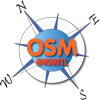 รายงานผลการดำเนินการบริหารความเสี่ยงของสถาบัน ประจำปีงบประมาณ พ.ศ. 2561(1 ตุลาคม 2560 – 30 กันยายน 2561)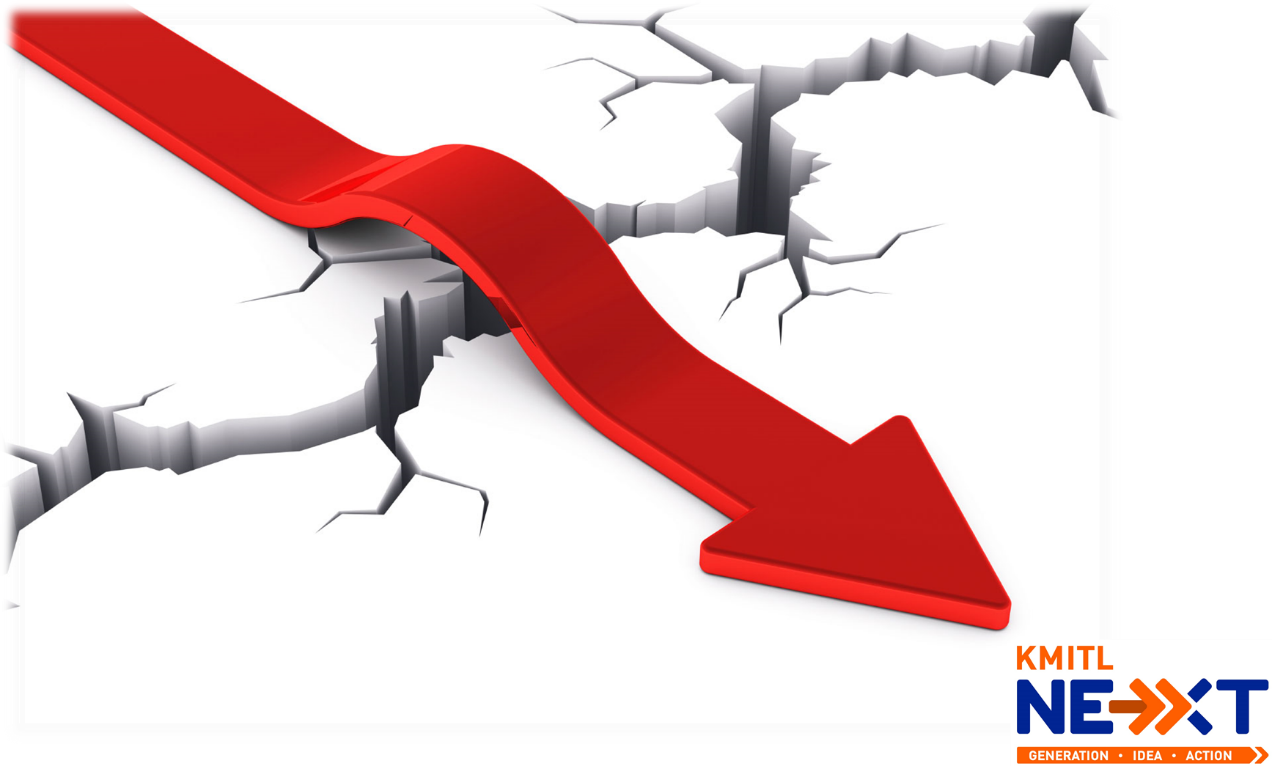 สถาบันเทคโนโลยีพระจอมเกล้าเจ้าคุณทหารลาดกระบังคำนำสถาบันเทคโนโลยีพระจอมเกล้าเจ้าคุณทหารลาดกระบัง มีความมุ่งมั่นที่จะก้าวไปสู่มหาวิทยาลัยระดับโลก ด้วยการดำเนินการทั้ง 4 พันธกิจหลัก  คือ การจัดการเรียนการสอน การวิจัย การบริการวิชาการ และทะนุบำรุงศิลปะและวัฒนธรรม เพื่อให้บรรลุเป้าหมายที่ได้กำหนดไว้สภาพแวดล้อมทางด้านเศรษฐกิจ การเมือง และสังคม ตลอดจนการแข่งขัน เป็นปัจจัยสำคัญที่ส่งผลกระทบต่อการพัฒนาองค์กร จะทำอย่างไรสถาบันจึงจะประสบความสำเร็จ โดยการบริหารและจัดการปัจจัยดังกล่าว การบริหารความเสี่ยงจึงเป็นที่ยอมรับว่า เป็นเครื่องมือการบริหารจัดการที่มีประโยชน์หรือเป็นกระบวนการสำคัญในการกำกับดูแลที่ดีสำหรับการพัฒนาองค์กรไปสู่ความสำเร็จสถาบันจึงให้ความสำคัญกับการดูแลและบริหารจัดการความเสี่ยงอย่างต่อเนื่องเพื่อให้มีมาตรฐานตามแนวทางของสถาบันในการกำกับดูแล  มีการตั้งเป้าหมายการเจริญเติบโตควบคู่ไปกับการรักษาคุณภาพของการดำเนินงาน  มีการบริหารจัดการความเสี่ยงอยู่ในระดับที่ยอมรับได้  เพื่อให้สถาบันได้ดำเนินการตามวิสัยทัศน์ แผนกลยุทธ์ แผนปฏิบัติการประจำปีตามวัตถุประสงค์ที่ได้กำหนดไว้เป็นสำคัญ ซึ่งประสิทธิผลของการบริหารความเสี่ยงดังกล่าวจะสะท้อนไปยังผลการดำเนินงานของสถาบันที่สูงกว่าเป้าหมายที่กำหนดในปีงบประมาณ พ.ศ. 2561 นั้น คณะกรรมการบริหารความเสี่ยงสถาบันได้ร่วมกันกำหนดเหตุการณ์ความเสี่ยงที่ส่งผลกระทบต่อการดำเนินงานของสถาบันในภาพรวม และร่วมกันค้นหาปัจจัยเสี่ยงอันเป็นมูลเหตุที่ทำให้เกิดเหตุการณ์เสี่ยงนั้นถึงแนวทางการดำเนินงานบริหารความเสี่ยงเพื่อให้การดำเนินการบริหารความเสี่ยงของสถาบันมีประสิทธิภาพ ประสิทธิผลและเป็นไปในทิศทางเดียวกัน เพื่อให้บรรลุวัตถุประสงค์ทุกประการสำนักงานบริหารยุทธศาสตร์ สำนักงานอธิการบดีสถาบันเทคโนโลยีพระจอมเกล้าเจ้าคุณทหารลาดกระบังสารบัญคำนำ	บทสรุปผู้บริหาร	1ผลการบริหารความเสี่ยงรอบระยะเวลา 12 เดือน ประจำปีงบประมาณ พ.ศ. 2561	5ผลการควบคุมภายในรอบระยะเวลา 12 เดือน ประจำปีงบประมาณ พ.ศ. 2561	14ภาคผนวกก. นโยบายการบริหารความเสี่ยงสถาบันเทคโนโลยีพระจอมเกล้าเจ้าคุณทหารลาดกระบัง	24ข. ตารางผลการดำเนินการบริหารความเสี่ยง รอบระยะเวลา 12 เดือน	ด้านกลยุทธ์คณะวิศวกรรมศาสตร์	25คณะสถาปัตยกรรมศาสตร์	32คณะครุศาสตร์อุตสาหกรรมและเทคโนโลยี	33คณะวิทยาศาสตร์	34คณะเทคโนโลยีสารสนเทศ	35คณะการบริหารและจัดการ	37วิทยาลัยนานาชาติ	38วิทยาลัยอุตสาหกรรมการบินนานาชาติ	40สำนักบริหารงานวิจัยและนวัตกรรมพระจอมเกล้าลาดกระบัง	42	ด้านการเงินสำนักบริหารงานวิจัยและนวัตกรรมพระจอมเกล้าลาดกระบัง	43สำนักงานบริหารทรัพย์สินและสำนักงานคลัง	44	ด้านการปฏิบัติงานสำนักงานบริหารทรัพยากรบุคคล	45สำนักงานพัสดุ	46สำนักงานสภาสถาบัน	47สำนักบริการคอมพิวเตอร์	49ค. ตารางผลการควบคุมภายใน รอบระยะเวลา 12 เดือน	ด้านกลยุทธ์คณะอุตสาหกรรมเกษตร	51คณะศิลปะศาสตร์	52วิทยาเขตชุมพรเขตรอุดมศักดิ์	53	ด้านการเงินวิทยาลัยนาโนเทคโนโลยีพระจอมเกล้าลาดกระบัง	54	ด้านการปฏิบัติงานคณะเทคโนโลยีการเกษตร	55คณะแพทยศาสตร์	56วิทยาลัยนวัตกรรมการผลิตขั้นสูง	57วิทยาลัยวิจัยนวัตกรรมทางการศึกษา	59สำนักงานบริหารยุทธศาสตร์	60	สำนักงานบริหารงานทั่วไปและประชาสัมพันธ์	61สำนักงานนิติการ	62สำนักงานกิจการต่างประเทศ	63สำนักงานบริหารวิชาการและคุณภาพการศึกษา	64สำนักหอสมุดกลาง	65สำนักทะเบียนและประมวลผล	66สำนักวิชาศึกษาทั่วไป	67	ด้านสิ่งแวดล้อมสำนักงานบริหารทรัพยากรกายภาพและสิ่งแวดล้อม	68	ด้านสุขภาพสำนักงานกิจการนักศึกษาและศิษย์เก่าสัมพันธ์	694. เกณฑ์การประเมินความเสี่ยง	ด้านกลยุทธ์รับนักศึกษาได้ต่ำกว่าแผนที่กำหนด	70จำนวนผลงานวิจัยและนวัตกรรมที่เผยแพร่ในวารสารหรือนำไปใช้อ้างอิงในระดับชาติหรือนานาชาติหรือนำไปใช้ประโยชน์หรือต่อยอดในเชิงพาณิชย์ลดลง	71	ด้านการเงินเบิกจ่ายงบประมาณไม่ทันตามระยะเวลาที่กำหนด	72รายได้ไม่พอรายจ่าย	73	ด้านการปฏฺบัติงานขาดแคลนบุคลากรสายวิชาการ	74ผลประโยชน์ทับซ้อน ในการจัดชื้อจัดจ้าง	75ผู้ตรวจสอบภายในไม่ผ่านเกณฑ์มาตรฐานมืออาชีพ	76โครงสร้างพื้นฐาน ทั้งสถาบันไม่เพียงพอ และไม่สามารถใช้งานร่วมกันได้แบบบูรณาการ, ระบบฐานข้อมูล/โปรแกรมสำหรับให้บริการไม่ทันต่อการใช้งาน/บริการ	77ความไม่มันคง ไม่ปลอดภัยของระบบฐานข้อมูล	78บทสรุปผู้บริหารรายงานสรุปผลการดำเนินงานการบริหารความเสี่ยงระดับสถาบัน ประจำปีงบประมาณ พ.ศ. 2561(เดือนตุลาคม 2560 – เดือนกันยายน 2561)สถาบันเทคโนโลยีพระจอมเกล้าเจ้าคุณทหารลาดกระบังการพัฒนาคุณภาพการบริหารจัดการภาครัฐ (PMQA) มีแนวคิดมาจากสาระสำคัญของพระราชกฤษฎีกาว่า ด้วยหลักเกณฑ์และวิธีการบริหารกิจการบ้านเมืองที่ดี พ.ศ. 2546 ซึ่งกำหนดให้ส่วนราชการดำเนินการพัฒนาองค์กรตามเกณฑ์คุณภาพการบริหารจัดการภาครัฐ โดยในส่วนของการบริหารความเสี่ยงเป็นเกณฑ์คุณภาพหนึ่งในหมวด 2 การวางแผนเชิงยุทธศาสตร์ ซึ่งกำหนดให้ส่วนราชการต้องมีการวิเคราะห์และจัดทำแผนบริหารความเสี่ยงตาม มาตรฐาน COSO (Committee of Sponsoring Organization of the Treadway Commission) ให้ครบถ้วนทุก ประเด็นยุทธศาสตร์ของส่วนราชการ  สถาบันจึงได้ดำเนินการบริหารความเสี่ยงตามแนวทางการพัฒนาคุณภาพการบริหารจัดการภาครัฐอย่างต่อเนื่องและเป็นระบบมากขึ้น  โดยประกาศนโยบายการบริหารความเสี่ยง
ให้เป็นหน้าที่ ความรับผิดชอบของทุกหน่วยงานและบุคลากรทุกคนที่จะต้องถือปฏิบัติ มีคณะกรรมการทำหน้าที่ในการขับเคลื่อนการดำเนินงานโดยการประสานงาน ผลักดัน ควบคุม กำกับ รายงาน  และประเมินผล พร้อมได้แต่งตั้งคณะกรรมการจัดทำแผนบริหารความเสี่ยงระดับสถาบัน ประจำปีงบประมาณ พ.ศ. 2561 ดำเนินการคัดเลือกเหตุการณ์เสี่ยงที่มีผลกระทบสูงต่อการบรรลุความสำเร็จ นำมาจัดทำแผนบริหารความเสี่ยงระดับสถาบัน ตาม มาตรฐาน COSO ครอบคลุมความเสี่ยงด้านธรรมาภิบาล เพื่อให้การบริหารความเสี่ยงตามประเด็นยุทธศาสตร์ของ สถาบันเกิดประสิทธิภาพและมีประสิทธิผล สามารถลดปัจจัยเสี่ยงให้อยู่ในระดับที่ยอมรับ ควบคุมและตรวจสอบได้ซึ่ง ประเด็นยุทธศาสตร์ของสถาบัน คือ “ประเด็นยุทธศาสตร์ที่ 4 สนับสนุนการพัฒนาองค์กรคุณภาพอย่างยั่งยืน (KMITL Excellence)” มีเหตุการณ์เสี่ยงที่สำคัญและคัดเลือกมาจัดทำแผนบริหารความเสี่ยงระดับสถาบัน  5 ด้าน คือ ด้านกลยุทธ์ ด้านการเงิน ด้านการปฏิบัติงาน ด้านสุขภาพ และด้านสิ่งแวดล้อมในปีงบประมาณ พ.ศ. 2561 สถาบันเทคโนโลยีพระจอมเกล้าเจ้าคุณทหารลาดกระบัง ดำเนินการบริหารความเสี่ยงและการวางระบบการควบคุมภายใน ตามระเบียบคณะกรรมการการตรวจเงินแผ่นดิน ว่าด้วยการกำหนดมาตรฐานการควบคุมภายใน พ.ศ. 2554 ข้อ 6 กำหนดให้สถาบันรายงานต่อคณะกรรมการตรวจเงินแผ่นดิน  ผู้กำกับดูแล  และคณะกรรมการตรวจสอบ เกี่ยวกับการควบคุมภายในอย่างน้อยปีละ 1 ครั้งสำหรับการประกันคุณภาพการศึกษาระดับอุดมศึกษา สถาบันอุดมศึกษาในกลุ่มที่ประชุมอธิการบดีแห่งประเทศไทย (ทปอ.) และ ที่ประชุมอธิการบดีมหาวิทยาลัยในกำกับของรัฐ (ทอมก.) ภายใต้ชื่อ The Council of the University Presidents of Thailand Quality Assurance (CUPT QA) ได้กำหนดให้ระบบการบริหารความเสี่ยง (Risk management system)  เป็นตัวบ่งชี้หนึ่งในระบบประกันคุณภาพ CUPT QA  โดยต้องดำเนินงานตามแผนบริหารความเสี่ยงที่เป็นผลจากการวิเคราะห์และระบุปัจจัยเสี่ยงที่เกิดจากปัจจัยภายนอกหรือปัจจัยที่ไม่สามารถควบคุมได้ ที่ส่งผลต่อการดำเนินงานตามพันธกิจของสถาบัน และให้ระดับความเสี่ยงลดลงจากเดิมจากเหตุผลดังกล่าว สถาบันจึงให้ความสำคัญกับการดูแลและบริหารจัดการความเสี่ยงมาอย่างต่อเนื่องเพื่อให้มีมาตรฐานตามแนวทางของสถาบันในการกำกับดูแล  มีการตั้งเป้าหมายการเจริญเติบโตควบคู่ไปกับการรักษาคุณภาพของการดำเนินงาน  มีการบริหารจัดการความเสี่ยงอยู่ในระดับที่ยอมรับได้  เพื่อให้สถาบันได้ดำเนินการตามวิสัยทัศน์ แผนกลยุทธ์ แผนปฏิบัติการประจำปีตามวัตถุประสงค์ที่ได้กำหนดไว้เป็นสำคัญ  ซึ่งประสิทธิผลของการบริหารความเสี่ยงดังกล่าวจะสะท้อนไปยังผลการดำเนินงานของสถาบันที่สูงกว่าเป้าหมายที่กำหนดผลดำเนินการบริหารความเสี่ยงและควบคุมภายใน ประจำปีงบประมาณ พ.ศ. 2561 ดังนี้แผนภูมิที่ 1.1 แผนภูมิแสดงจำนวนเหตุการณ์เสี่ยงและควบคุมภายในด้านต่างๆจากแผนภูมิที่ 1.1 เป็นการแสดงจำนวนความเสี่ยงทั้งหมด 31 เหตุการณ์ จำแนกตามด้านประกอบด้วย ด้านกลยุทธ์ 23 เหตุการณ์ ด้านการปฏิบัติงาน 6 เหตุการณ์ ด้านการเงิน 2 เหตุการณ์ และจำนวนควบคุมภายในทั้งหมด 18 เหตุการณ์ จำแนกตามด้านประกอบด้วย ด้านกลยุทธ์ 3 เหตุการณ์ ด้านการปฏิบัติงาน 12 เหตุการณ์ ด้านการเงิน 1 เหตุการณ์ ด้านสุขภาพ 1 เหตุการณ์ ด้านสิ่งแวดล้อม 1 เหตุการณ์ แผนภูมิที่ 1.2 แผนภูมิแสดงจำนวนเหตุการณ์เสี่ยง ก่อนและหลังดำเนินการจากแผนภูมิที่ 1.2 จะเห็นว่าหลังจากดำเนินการ จำนวนความเสี่ยงระดับสูงมาก ลดลงจาก 30 เหตุการณ์ เหลือ 11 เหตุการณ์ และความเสี่ยงระดับสูง ลดลงจาก 1 เหตุการณ์ ไม่ปรากฏความเสี่ยงที่เหลืออยู่  เมื่อมองภาพรวมเหตุการณ์เสี่ยงในระดับต่างๆ หลังจากดำเนินการ พบความเสี่ยงระดับปานกลาง จะเพิ่มขึ้นเป็น 16 เหตุการณ์จากเดิมไม่ปรากฎความเสี่ยง และความเสี่ยงระดับต่ำ เพิ่มขึ้นเป็น 4 เหตุการณ์จากเดิมไม่ปรากฏความเสี่ยง เช่นกัน ซึ่งสาเหตุดังกล่าวเกิดจาก ระดับความเสี่ยงที่ลดลงของระดับสูงมาก และ สูง ลดลงเป็นระดับปานกลางและระดับต่ำแผนภูมิที่ 1.3 แผนภูมิแสดงจำนวนการควบคุมภายใน ก่อนและหลังดำเนินการ	จากแผนภูมิที่ 1.3 พบว่าหลังจากดำเนินการ จำนวนการควบคุมภายใน ระดับปานกลาง ลดลงจาก 16 เหตุการณ์ เหลือ 12 เหตุการณ์ และระดับต่ำ เพิ่มขึ้น 2 เหตุการณ์ เป็น 6 เหตุการณ์ ซึ่งสาเหตุที่เพิ่มขึ้น เนื่องจาก ระดับการควบคุมภายในระดับปานกลาง ลดลงเป็นระดับต่ำ ดังปรากฏในตารางที่ 1 ซึ่งเป็นการเปรียบเทียบจำนวนความเสี่ยงและควบคุมภายในก่อนและหลังดำเนินการ  ตารางที่ 1 เปรียบเทียบจำนวนเหตุการณ์เสี่ยงในระดับความเสี่ยงต่างๆ ก่อนและหลังดำเนินการตารางที่ 2 ผลการบริหารความเสี่ยงรอบระยะเวลา 12 เดือน ประจำปีงบประมาณ พ.ศ. 2561หมายเหตุ*   ดำเนินการบริหารความเสี่ยงต่อในปีงบประมาณ 2562**  ลำดับความเสี่ยงสูงขึ้นเพราะรับนักศึกษาได้ไม่ถึง 85% ของแผนที่กำหนด 2 ปีติดต่อกันขึ้นไป*** ลำดับความเสี่ยงสูงขึ้นเนื่องจากรายได้เพิ่มขึ้นน้อยกว่าค่าเป้าหมาย 2 ปีติดต่อกันเหตุการณ์เสี่ยงที่ดำเนินการต่อเนื่องในปีงบประมาณ 2562 จำนวน 7 เหตุการณ์เสี่ยงรับนักศึกษาได้ต่ำกว่าแผนที่กำหนด (เฉพาะหลักสูตรที่ยังรับได้ไม่ถึง 85% ของแผนที่กำหนด)จำนวนผลงานวิจัยและนวัตกรรมที่เผยแพร่ในวารสารหรือนำไปใช้อ้างอิงในระดับชาติหรือนานาชาติหรือนำไปใช้ประโยชน์ หรือต่อยอดในเชิงพาณิชย์ลดลงรายได้ไม่พอรายจ่ายขาดแคลนบุคลากรสายวิชาการผลประโยชน์ทับซ้อน ในการจัดชื้อ จัดจ้างผู้ตรวจสอบภายในไม่ผ่านเกณฑ์มาตรฐานมืออาชีพโครงสร้างพื้นฐาน ทั้งสถาบันยังไม่เพียงพอ และไม่สามารถใช้งานร่วมกันได้แบบบูรณาการ, ระบบฐานข้อมูล/โปรแกรมสำหรับให้บริการไม่ทันต่อการใช้งาน/บริการจากตารางที่ 2 สรุปผลและวิเคราะห์ความเสี่ยง ดังนี้1. ด้านกลยุทธ์1.1 เหตุการณ์เสี่ยง รับนักศึกษาได้ต่ำกว่าแผนที่กำหนด ในภาพรวมสถาบันนั้น มีหลักสูตรที่รับนักศึกษาได้ไม่ถึง 85% ของแผนที่กำหนดทั้งหมด 22 หลักสูตร (ต่ำกว่าแผน 15 % ) จำแนกเป็นหลักสูตรไทย 17 หลักสูตร หลักสูตรนานาชาติ 5 หลักสูตร (รายชื่อหลักสูตรดังเอกสารหน้า 4 และหน้า 5) โดยหลักสูตรจำแนกเป็น คณะวิศวกรรมศาสตร์ 12 หลักสูตร(นานาชาติ 1 หลักสูตร) คณะสถาปัตยกรรมศาสตร์ 1 หลักสูตร คณะครุศาสตร์อุตสาหกรรมและเทคโนโลยี 1 หลักสูตร คณะวิทยาศาสตร์           
1 หลักสูตร(นานาชาติ)  คณะเทคโนโลยีสารสนเทศ 3 หลักสูตร(นานาชาติ 1 หลักสูตร)  คณะการบริหารและจัดการ 1 หลักสูตร(นานาชาติ)   วิทยาลัยนานาชาติ 2 หลักสูตร(นานาชาติ 1 หลักสูตร) และวิทยาลัยอุตสาหกรรมการบินนานาชาติ 1 หลักสูตร จากกิจกรรมควบคุมต่างๆ ที่คณะ วิทยาลัย และสถาบันได้ดำเนินการหาแนวทางป้องกัน เพื่อให้หลักสูตรดังกล่าวสามารถรับนักศึกษาได้มากกว่า 85% ของแผนที่กำหนด โดยวิเคราะห์จากแผนการรับนักศึกษาใน มคอ.2 เทียบกับนักศึกษาที่รับได้จริง ซึ่งพบว่า มี 12 หลักสูตรยังเป็นที่สนใจของกลุ่มผู้เรียน คงเหลือหลักสูตรที่รับนักศึกษาได้ไม่ถึง 85% มีทั้งหมด 9 หลักสูตร จำแนกเป็น คณะวิศวกรรมศาสตร์ 3 หลักสูตร คณะครุศาสตร์อุตสาหกรรม 1 หลักสูตร คณะวิทยาศาสตร์ 1 หลักสูตร(นานาชาติ)  คณะเทคโนโลยีสารสนเทศ 
1 หลักสูตร(นานาชาติ) วิทยาลัยนานาชาติ 2 หลักสูตร(นานาชาติ 1 หลักสูตร) ซึ่งจะมีการทบทวนแนวทางการบริหารความเสี่ยงเพื่อดำเนินการในปีงบประมาณ พ.ศ. 2562 ต่อไป 1.2 เหตุการณ์เสี่ยง จำนวนผลงานวิจัยและนวัตกรรมที่เผยแพร่ในวารสารหรือนำไปใช้อ้างอิงในระดับชาติหรือนานาชาติหรือนำไปใช้ประโยชน์ หรือต่อยอดในเชิงพาณิชย์ลดลงหน่วยงาน : สำนักบริหารงานวิจัยและนวัตกรรมพระจอมเกล้าลาดกระบังสำนักบริหารงานวิจัยและนวัตกรรมพระจอมเกล้าลาดกระบัง มีการดำเนินการปรับปรุงแก้ไขประกาศการสนับสนุนทุนวิจัย เพื่อป้องกันไม่ให้เหตุการณ์เสี่ยงเกิดขึ้น โดยผลักดันให้ผลิตผลงานวิจัยตามนโยบายสถาบัน จำนวน 4 ประกาศ ดังนี้1. ทุนพัฒนานักวิจัย2. ทุนเครือข่ายการวิจัย3. ทุนพัฒนาศูนย์ความเป็นเลิศทางวิชาการ4. ทุนปริญญาเอกพระจอมเกล้าลาดกระบังหลังจากมีการดำเนินการดังกล่าว ระดับความเสี่ยงของเหตุการณ์ดังกล่าวลดลงจากระดับสูงมาก เป็นระดับต่ำ  โดยจำนวนครั้งของผลงานวิจัยและนวัตกรรมที่เผยแพร่ในวารสารหรือนำไปใช้อ้างอิงในระดับชาติหรือนานาชาติที่ได้รับการอ้างอิงในฐานข้อมูล Scopus จำนวน 7,047 เรื่อง (ข้อมูล ณ ตุลาคม 2561) มากกว่าเป้าหมาย 2 ปี ติดต่อกัน เมื่อเทียบกับแผนที่กำหนดไว้ 3,500 เรื่อง และทางสำนักบริหารงานวิจัยและนวัตกรรมพระจอมเกล้าลาดกระบัง มีแนวทางที่จะปรับปรุงประกาศการตีพิมพ์บทความวิจัยให้มีคุณภาพมากขึ้น โดยเป็น Q1-Q4 ในฐาน web of science ซึ่งปัจจุบันอยู่ระหว่างการดำเนินการ2. ด้านการเงิน2.1 เหตุการณ์เสี่ยง เบิกจ่ายงบประมาณไม่ทันตามระยะเวลาที่กำหนดหน่วยงาน : สำนักบริหารงานวิจัยและนวัตกรรมพระจอมเกล้าลาดกระบังปัจจัยเสี่ยงของเหตุการณ์ดังกล่าว ส่วนใหญ่เกิดจากความไม่ถูกต้องของเอกสาร การพิจารณาและการส่งเอกสารที่ล่าช้า ทางสำนักบริหารงานวิจัยและนวัตกรรมพระจอมเกล้าลาดกระบัง จึงมีกิจกรรมติดตามเร่งรัด เพื่อให้การเบิกจ่ายเป็นไปตามแผนทุกไตรมาส รวมทั้งมีการปรับปรุงขั้นตอนลดระยะเวลาในการให้บริการ หลังจากดำเนินกิจกรรมดังกล่าว ทำให้ระดับความเสี่ยงลดลงจากระดับสูงมาก เป็นระดับต่ำ และการดำเนินงานการเบิกจ่ายงบประมาณ 2 งวด แล้วเสร็จภายในระยะเวลา 90 วัน โดยสำนักไม่สามารถดำเนินการเบิกจ่ายได้ทันกำหนด 1 ครั้งในรอบปี และงวดที่ 2 ใช้เวลาเบิกจ่ายได้ระหว่าง 31 – 60 วัน ในรอบปี และทางสำนักบริหารงานวิจัยและนวัตกรรมพระจอมเกล้าลาดกระบัง มีแนวทางที่จะเร่งรัดการเบิกจ่ายงบประมาณ 2 งวด ให้ลดลงเหลือระยะเวลาภายใน 15 วัน และจัดทำขั้นตอนการเบิกจ่ายให้ชัดเจนและแจ้งนักวิจัยให้เป็นแนวปฏิบัติต่อไป2.2 เหตุการณ์เสี่ยง รายได้ไม่พอรายจ่ายหน่วยงาน : สำนักงานบริหารทรัพย์สินและสำนักงานคลังจากการที่โครงสร้างประชากรวัยเรียนลดลง ทำให้มีความเสี่ยงที่รายได้จะลดลง และทำให้รายได้ไม่พอรายจ่าย สำนักงานบริหารทรัพย์สินและสำนักงานคลัง ดำเนินกิจกรรมเพื่อหารายได้เพิ่ม เพื่อลดความเสี่ยง แต่ผลดำเนินงานพบว่า ในปีงบประมาณ พ.ศ. 2561 รายได้ลดลง 10.45% เนื่องจาก รายได้จากงานบริการลดลง รายได้ค่าบริการทางวิชาการจากงานที่ปรึกษาลดลง รวมทั้งสถาบันเปลี่ยนระบบการรับสมัครนักศึกษาจากระบบรับตรงเป็นระบบ TCAS ทำให้รายได้ค่าธรรมเนียมอื่นๆลดลง ซึ่งจากผลการดำเนินการปี 2561 ทำให้ผลระดับความเสี่ยงอยู่ในระดับสูงมากเช่นเดิม ในปีงบประมาณ พ.ศ. 2562 สำนักงานบริหารทรัพย์สินและสำนักงานคลัง จำเป็นต้องมีการทบทวนกิจกรรมควบคุม เพื่อลดระดับความเสี่ยงลง3. ด้านการปฏิบัติงาน3.1 เหตุการณ์เสี่ยง ขาดแคลนบุคลากรสายวิชาการหน่วยงาน : สำนักงานบริหารทรัพยากรบุคคลสำนักงานบริหารทรัพยากรบุคคล ได้คาดการณ์จำนวนบุคลากรสายวิชาการที่จะเกษียณอายุในระยะเวลา 4 ปี (พ.ศ. 2559 – 2562) พบว่า มีความเสี่ยงที่สถาบันจะขาดแคลนบุคลากรสายวิชาการ ซึ่งสำนักงานบริหารทรัพยากรบุคคล ได้ประเมินระดับความเสี่ยงในระดับที่สูงมาก จึงจัดทำแผนยุทธศาสตร์การบริหารและพัฒนาทรัพยากรบุคคล สจล. และหลังจากดำเนินตามแผนดังกล่าว พบว่า มีบุคลากรสายวิชาการที่ดำรงดำแหน่งทางวิชากรเพิ่มขึ้น 50 คน คิดเป็นร้อยละ 8.09ตามตารางที่ 3 ระดับความเสี่ยง ลดลงเหลือระดับปานกลาง ถ้าหากดำเนินตามแผนยุทธศาสตร์การบริหารและพัฒนาทรัพยากรบุคคล สจล. อย่างต่อเนื่อง จะทำให้ความเสี่ยงด้านขาดแคลนบุคลากรสายวิชาการลดลงตารางที่ 3 เปรียบเทียบบุคลากรสายวิชาการที่ดำรงตำแหน่งทางวิชาการ3.2 เหตุการณ์เสี่ยง ผลประโยชน์ทับซ้อน ในการจัดชื้อจัดจ้างหน่วยงาน : สำนักงานพัสดุการเกิดผลประโยชน์ทับซ้อนในการจัดซื้อจัดจ้าง นอกจากจะทำให้สถาบันสูญเสียเงินแล้ว ยังทำให้สถาบันเสื่อมเสียชื่อเสียงด้วย เพื่อป้องกันไม่ให้ความเสี่ยงดังกล่าวเกิดขึ้น สำนักงานพัสดุ ได้มีกิจกรรมควบคุม 2 กิจกรรม คือ 1. แต่งตั้งคณะกรรมการ / กรรมการในการกำหนดรายละเอียด โดยวงเงินไม่เกิน 200,000 บาท แต่งตั้งในรูปแบบกรรมการกำหนดรายละเอียด และวงเงิน 200,000 บาทขึ้นไป แต่งตั้งในรูปแบบคณะกรรมการกำหนดรายละเอียด ซึ่งการแต่งตั้งกรรมการจะช่วยป้องกันเรื่อง การกำหนดรายละเอียดเพื่อเอื้อประโยชน์ให้แก่ตนเองได้ 2. ให้ผู้ปฏิบัติงานไปศึกษาดูงานและนิทรรศการ เรื่องการมีผลประโยชน์ทับซ้อนที่สำนักงาน ป.ป.ช เพื่อให้เจ้าหน้าที่พัสดุ ได้ตระหนักถึงความสำคัญในการปฏิบัติการบริหารจัดซื้อจัดจ้างให้อยู่ในความโปร่งใสและมีคุณธรรม	หลังจากสำนักงานพัสดุได้ดำเนินกิจกรรมควบคุมดังกล่าว พบว่า ระดับความเสี่ยงลดลงจากระดับสูงมาก เป็นระดับต่ำ และในปีงบประมาณ พ.ศ 2561 ทางสำนักงานพัสดุ ไม่ได้รับเรื่องร้องเรียน หรือ ฟ้องร้อง เรื่องผลประโยชน์ทับซ้อน ในการจัดซื้อ จัดจ้าง ซึ่ง ถือว่าเป็นกิจกรรมควบคุมที่ได้ผลดี และควรดำเนินการดังกล่าวอย่างต่อเนื่อง3.3 เหตุการณ์เสี่ยง ผู้ตรวจสอบภายในไม่ผ่านเกณฑ์มาตรฐานวิชาชีพหลักสูตรประกาศนียบัตรผู้ตรวจสอบภายในภาครัฐ (CGIA)หน่วยงาน : สำนักงานสภาสถาบันการปฏิบัติงานตรวจสอบ เป็นอีกกิจกรรมหนึ่งที่สำคัญของสำนักงานสภาสถาบัน เพื่อให้การปฏิบัติงานเป็นไปอย่างมีประสิทธิภาพ ผู้ตรวจสอบภายในควรผ่านเกณฑ์มาตรฐานวิชาชีพหลักสูตรประกาศนียบัตรผู้ตรวจสอบภายในภาครัฐ (CGIA) หากผู้ตรวจสอบภายในไม่ผ่านเกณฑ์อาจจะส่งผลกระทบต่องานตรวจสอบได้ สำนักงานสภาสถาบันได้ ประเมินระดับความเสี่ยงไว้ ระดับปานกลาง และกำหนดกิจกรรมควบคุม เพื่อลดระดับความเสี่ยง คือ 1. จัดทำแผนพัฒนาบุคลากรในระดับบุคคลและในระดับหน่วยงานตรวจสอบภายใน 2. ฝึกอบรมบุคลากรตามแผนพัฒนาบุคลากร3. การจ้างที่ปรึกษาภายนอกเพื่อเสริมสร้างความรู้การตรวจสอบหลังจากดำเนินกิจกรรมควบคุมดังกล่าว พบว่า ในปีงบประมาณ พ.ศ. 2561 มีผู้ผ่านการทดสอบความรู้ตามหลักสูตร จำนวน 2 คน (หลักสูตร Intermediate ด้าน consulting จำนวน 1 คน และ หลักสูตร Advanced ด้าน Information technology จำนวน 1 คน) และมีผู้ไม่ผ่านการทดสอบความรู้ จำนวน 1 คน ทำให้ระดับความเสี่ยง ลดลงจากระดับสูง เป็นระดับปานกลาง และทางสำนักงานสภาสถาบันอยู่ระหว่างดำเนินงานร่วมกับหน่วยงานที่ปรึกษาด้านการตรวจสอบภายนอก ศึกษาข้อมูลและระเบียบที่เกี่ยวข้องกับการตรวจสอบเพื่อจัดอบรมและให้ความรู้ และร่วมกันวางแผนการตรวจสอบประจำปีงบประมาณ พ.ศ. 2562 ต่อไป เพื่อทำให้ระดับความเสี่ยงลดลง3.4 เหตุการณ์เสี่ยง ผู้ตรวจสอบภายในไม่ผ่านเกณฑ์มาตรฐานมืออาชีพหน่วยงาน : สำนักงานสภาสถาบันเพื่อให้การปฏิบัติงานตรวจสอบมีประสิทธิภาพยิ่งขึ้น ผู้ตรวจสอบภายในควรจะผ่านเกณฑ์มาตรฐานมืออาชีพ ทางสำนักงานสภาสถาบันได้ประเมินระดับความเสี่ยงไว้ที่ระดับสูงมาก ซึ่งทางสำนักงานสภาสถาบันได้ดำเนินการกิจกรรมควบคุม คือ 1. ฝึกอบรมบุคลากรตำแหน่งผู้ตรวจสอบให้เป็นมืออาชีพ 2. ปรับปรุงโครงสร้างและแผนอัตรากำลังให้ชัดเจนหลังจากดำเนินกิจกรรมควบคุมแล้ว พบว่า ยังไม่มีบุคลากรที่ผ่านการสอบเป็นผู้ตรวจสอบภายในแห่งประเทศไทย (CPIAT) แต่จะมีการลงทะเบียนสอบซ่อมในปีงบประมาณ พ.ศ. 2562 ทำให้ระดับความเสี่ยงยังอยู่ระดับสูงมากเช่นเดิม ทั้งนี้จะเห็นว่า กิจกรรมควบคุมที่ดำเนิการในปีงบประมาณ พ.ศ. 2561 ไม่สามารถลดระดับความเสี่ยงได้ ในปีปีงบประมาณ พ.ศ. 2562 จึงต้องมีการทบทวนกิจกรรมควบคุม เพื่อให้ระดับความเสี่ยงลดลงต่อไป3.5 เหตุการณ์เสี่ยง โครงสร้างพื้นฐาน ทั้งสถาบันยังไม่เพียงพอ และไม่สามารถใช้งานร่วมกันได้แบบบูรณาการ, ระบบฐานข้อมูล/โปรแกรมสำหรับให้บริการไม่ทันต่อการใช้งาน/บริการหน่วยงาน : สำนักบริการคอมพิวเตอร์ระบบโครงสร้างพื้นฐาน เป็นสิ่งสำคัญที่ช่วยให้สถาบันดำเนินกิจกรรมได้อย่างรวดเร็วและเชื่อมโยงถึงกัน เบื้องต้น สำนักบริการคอมพิวเตอร์ได้ประเมินระดับความเสี่ยง ไว้ที่ระดับสูงมาก และได้ดำเนินกิจกรรมควบคุม คือ 
1. กำหนดตัวบุคคลที่รับผิดชอบให้ชัดเจน 2. จัดหางบประมาณให้เพียงพอโดยขอสนับสนุนจากงบประมาณแผ่นดิน3. กำหนดแผนวางระบบให้ครอบคลุมทั้งสถาบัน และสามารถใช้งานได้สมบูรณ์ในปี 2564 – 2565หลังจากดำเนินกิจกรรมควบคุม สำนักบริการคอมพิวเตอร์ ได้รับการสนับสนุนโครงการสร้างนวัตกรรมบริการและสนับสนุนระบบสารสนเทศ และเตรียมบรรจุโครงการต่างๆ ลงในแผนความต้องการงบลงทุนและงบดำเนินงานด้านเทคโนโลยีดิจิตอลและระบบสารสนเทศ พ.ศ 2563 – 2567 ปัจจุบันการให้บริการของสำนักบริการคอมพิวเตอร์ มีระบบสารสนเทศต่างๆ รองรับการให้บริการ และได้มีการจัดหาระบบใหม่ เพื่อให้สามารถควบคุมการให้บริการทั้งสถาบัน หรือใช้ระบบที่ทางสถาบันจัดหา เช่น ระบบ PBP และ ระบบ TQF (มคอ.) เป็นต้น ทำให้ระดับความเสี่ยงลดลงจากระดับสูงมาก เป็นระดับปานกลาง3.6 เหตุการณ์เสี่ยง ความไม่มั่นคง ไม่ปลอดภัยของระบบฐานข้อมูลหน่วยงาน : สำนักบริการคอมพิวเตอร์ระบบฐานข้อมูล ถือเป็นสิ่งสำคัญ หากถูกขโมย โจมตี หรือหลุดออกไปถึงผู้ไม่หวังดี ก็จะเกิดความเสียหายต่อสถาบันได้ สำนักบริการคอมพิวเตอร์ ได้ประเมินระดับความเสี่ยง ไว้ระดับสูงมาก ซึ่งทางสำนักบริการคอมพิวเตอร์ ได้มีกิจกรรมควบคุม คือ 1. ระบบแจ้งเตือน 2. แผนสำรองกรณีฉุกเฉิน เช่น มีการควบคุมจำกัดผู้ที่สามารถเข้าไปในศูนย์ข้อมูล, มีการบันทึกภาพวงจรปิดผู้เข้า-ออก และผู้ที่อยู่ในศูนย์ข้อมูล, มีการติดตั้งโปรแกรมป้องกันไวรัสคอมพิวเตอร์ที่ทันสมัยสามารถตรวจจับและป้องกันไวรัสได้อย่างมีประสิทธิภาพบนเครื่อง Server และ เครื่อง Client, กรณีฐานข้อมูลเสียหาย การควบคุมมีแผนการสำรองข้อมูลและการกู้คืนข้อมูล เป็นต้นหลังจากดำเนินกิจกรรมควบคุม ระดับความเสี่ยง ลดลงจากระดับสูงมาก เป็นระดับต่ำ ซึ่งถือว่ากิจกรรมควบคุมได้ผลเป็นอย่างดี และควรจะดำเนินการอย่างต่อเนื่อง เพื่อความปลอดภัยของระบบฐานข้อมูลต่อไปจากผลการดำเนินงานรอบ 12 เดือน ของสถาบัน ในการบริหารความเสี่ยงด้านกลยุทธ์ ด้านการเงิน และด้านการปฏิบัติงาน พบว่า ระดับความเสี่ยงลดลง จำนวน 20 เหตุการณ์เสี่ยง จากทั้งหมด 31 เหตุการณ์เสี่ยง คิดเป็นร้อยละ 64.52  ซึ่งหน่วยงานต่างๆที่มีเหตุการณ์เสี่ยงเหลืออยู่ จำเป็นต้องบริหารจัดการความเสี่ยงอย่างต่อเนื่อง ด้วยกิจกรรมควบคุมที่กำหนดไว้ หรือปรับปรุงกิจกรรมการควบคุมให้เหมาะสม เพื่อให้เหตุการณ์เสี่ยงอยู่ในระดับความเสี่ยงที่ยอมรับได้ หรือหมดไป และบรรลุเป้าหมายที่กำหนดไว้ (รายละเอียดภาคผนวก)ปัญหาอุปสรรคการเข้าถึงข้อมูล เช่น การเลือกเรียนหลักสูตรในบางหลักสูตรยังไม่ชัดเจน เมื่อจบการศึกษาแล้วจะประกอบอาชีพอะไรบ้าง  การมีงานทำในภาคอุตสาหกรรม เป็นต้นช่องทางการประชาสัมพันธ์ยังไม่หลากหลายในการเข้าถึงกลุ่มเป้าหมายประชากรวัยเรียนลดลงทำให้รายได้ลดลง ทำให้รายได้ไม่พอรายจ่าย	  แนวทางแก้ไข/ปรับปรุงปรับปรุงแหล่งการเข้าถึงข้อมูลของสถาบัน เพื่อให้กลุ่มเป้าหมายเข้าถึงข้อมูลได้มากขึ้น เช่น หลักสูตร การมีงานทำ เป็นต้นเพิ่มช่องทางประชาสัมพันธ์ให้หลากหลาย โดยพิจารณากลุ่มเป้าหมายเป็นหลักปรับปรุง/พัฒนาหลักสูตรให้มีความหลากหลาย หรือร่วมมือกับหน่วยงานระดับชาติหรือระดับนานาชาติ และสร้างความร่วมมือกับภาคอุตสาหกรรมติดตามกระบวนการคัดเลือกนักศึกษาอย่างสม่ำเสมอ ปรับสัดส่วนการรับ ในแต่ละกลุ่มรอบให้เหมาะสมพิจารณาทบทวนหลักสูตรที่รับนักศึกษาต่ำกว่าแผนร้อยละ 15 ติดต่อกัน 3 ปีประเด็นการรับนักศึกษาได้ต่ำกว่าแผนที่กำหนด ได้มีการนำเสนอสภาวิชาการในการปรับแผนการรับนักศึกษาได้ล่วงหน้า 1 ปี จากเดิม 2 ปี เพื่อให้สอดคล้องกับการรับนักศึกษาจริง รวมทั้งให้พิจารณา/ทบทวนการปรับปรุง มคอ.2 ควบคู่กันหลักสูตรด้านคอมพิวเตอร์ ได้ประสานงานกับทุกส่วนงานวิชาการ จัดทำ working group การแชร์ resource ในส่วนของคอมพิวเตอร์สถาบันต้องดำเนินการบริหารความเสี่ยงอย่างต่อเนื่องในเหตุการณ์เสี่ยงที่เหลืออยู่ ซึ่งอาจต้องใช้ระยะเวลาหลายปี เพื่อให้เหตุการณ์เสี่ยงอยู่ในระดับที่ยอมรับได้ หรือไม่ให้เหตุการณ์เสี่ยงนั้นเกิดขึ้นในระดับความเสี่ยงที่สูงขึ้นกำหนดกิจกรรมควบคุมที่เหมาะสมมากขึ้นให้มีการวิเคราะห์จุดคุ้มทุน ความต้องการของตลาดแรงงาน ในการเปิดหลักสูตรบริหาร/ปรับปรุงพื้นที่ราชพัสดุให้เกิดประโยชน์สูงสุด เช่น ทางเดินพลาซ่า, อาคารกิจกรรมนักศึกษา เป็นต้นจัดทำแผนการหารายได้เพิ่ม ปรับปรุงระบบต่างๆ ให้มีประสิทธิภาพในการบริหารจัดการ หรือลดรายจ่ายให้เพียงพอกับรายได้จัดหาแหล่งเงินทุนจากภายนอกเชิญนักวิจัยผู้เชี่ยวชาญให้คำแนะนำในการวางแผนและร่วมทำงานวิจัยเร่งดำเนินงานวิจัย งานผลิตบัณฑิต และงานบริการวิชาการ โดยความร่วมมือกับภาคอุตสาหกรรมตารางที่ 4 ผลการควบคุมภายในรอบระยะเวลา 12 เดือน ประจำปีงบประมาณ พ.ศ. 2561จากตารางที่ 4 สรุปผลและวิเคราะห์การควบคุมภายใน ดังนี้1. ด้านกลยุทธ์1.1 เหตุการณ์เสี่ยง  รับนักศึกษาได้ไม่ตรงตามเป้าหมายที่ตั้งไว้หน่วยงาน : คณะอุตสาหกรรมเกษตร  คณะศิลปศาสตร์ วิทยาเขตชุมพรเขตรอุดมศักดิ์คณะอุตสาหกรรมเกษตร คณะศิลปศาสตร์ และวิทยาเขตชุมพรเขตรอุดมศักดิ์ ได้ประเมินระดับความเสี่ยง การรับนักศึกษาได้ไม่ตรงตามเป้าหมายที่ตั้งไว้ ในระดับปานกลาง โดยปัจจัยเสี่ยงจะมีลักษณะคล้ายกัน เช่น การประชาสัมพันธ์ที่ขาดประสิทธิภาพ  หลักสูตรที่เปิดสอนยังไม่ตรงตามความต้องการของกลุ่มเป้าหมาย  สถาบันการศึกษาอื่นเปิดหลักสูตรที่มีความคล้ายคลึงกันจำนวนมาก และนักศึกษาที่ผ่านการคัดเลือกสละสิทธิ เนื่องจากนักศึกษาได้รับการคัดเลือกเข้าศึกษาในสถาบันที่มีชื่อเสียงมากกว่า  สำหรับกิจกรรมควบคุม แต่ละคณะมีกิจกรรมที่คล้ายคลึงกัน เช่น เพิ่มช่องทางการประชาสัมพันธ์หลักสูตรและคณะ  ปรับปรุงพัฒนาหลักสูตรให้มีความโดดเด่นจากสถาบันอื่น และพัฒนาหลักสูตรสหกิจศึกษา เพื่อให้ตรงตามความต้องการของตลาดแรงงานหลังจากดำเนินกิจกรรมควบคุม พบว่า ระดับความเสี่ยง ของคณะอุตสาหกรรมเกษตร และวิทยาเขตชุมพรเขตรอุดมศักดิ์ อยู่ในระดับปานกลางเช่นเดิม แสดงว่า กิจกรรมควบคุม ต้องมีการปรับปรุง เพื่อให้ระดับความเสี่ยงลดลง สำหรับคณะศิลปศาสตร์ ระดับความเสี่ยงลดลง เป็นระดับต่ำ แสดงว่า กิจกรรมควบคุมมีประสิทธิภาพในการลดระดับความเสี่ยง และควรดำเนินการอย่างต่อเนื่อง เพื่อให้ระดับความเสี่ยง อยู่ในระดับต่ำ ต่อไปนอกจากนี้ คณะอุตสาหกรรมเกษตร คณะศิลปศาสตร์ และวิทยาเขตชุมพรเขตรอุดมศักดิ์ ได้มีการดำเนินการควบคุมภายใน โดยมีการปรับปรุงรูปแบบการประชาสัมพันธ์ให้มีประสิทธิภาพ จึงมีการตอบรับจากผู้ที่สนใจเพิ่มขึ้น
มีการปรับปรุงพัฒนาหลักสูตรให้มีความโดดเด่นจากสถาบันอื่น และมีการเปิดรับนักศึกษาในแต่ละหลักสูตรเกินแผนการรับนักศึกษาที่ตั้งไว้ เพื่อรองรับการดรอปเรียนจากสาเหตุต่างๆ ของนักศึกษา เป็นต้น2. ด้านการเงิน2.1 เหตุการณ์เสี่ยง ด้านการเงิน (การบริหารจัดการศูนย์เครื่องมือกลางของวิทยาลัยให้มีรายได้)หน่วยงาน : วิทยาลัยนาโนเทคโนโลยีพระจอมเกล้าลาดกระบังวิทยาลัยนาโนเทคโนโลยีพระจอมเกล้าลาดกระบัง ได้มีการบริหารจัดการศูนย์เครื่องมือกลางของวิทยาลัยเพื่อให้มีรายได้เพิ่ม และได้ประเมินความเสี่ยงไว้ที่ระดับปานกลาง มีการดำเนินการควบคุมภายใน โดยได้มีการปรับปรุงโครงสร้างทางกายภาพ (ห้องปฏิบัติการ) ภายในศูนย์เครื่องมือ เพื่อให้พร้อมต่อการให้บริการ และขอรับการจัดสรรนักวิทยาศาสตร์ในการดูแลการให้บริการประจำศูนย์เครื่องมือ   หลังจากดำเนินกิจกรรมควบคุม  พบว่า ระดับความเสี่ยงหลังดำเนินการ อยู่ในระดับปานกลางเช่นเดิม เนื่องจากรายได้ยังไม่เพิ่มขึ้นจากการให้บริการ แสดงว่า กิจกรรมควบคุม ยังไม่สามารถลดระดับความเสี่ยงให้ต่ำลงได้  หากต้องการลดระดับความเสี่ยงลง ต้องทบทวนและปรับปรุงกิจกรรมควบคุมให้แหมาะสมมากขึ้น เช่น ทบทวนอัตราการจัดเก็บการให้บริการ หรือ จัดเป็นศูนย์เครื่องมือรวมกลาง เป็นต้น3. ด้านปฏิบัติงาน3.1 เหตุการณ์เสี่ยง การไม่เข้าสู่ตำแหน่งทางวิชาการและการเข้าสู่ตำแหน่งทางวิชาการที่สูงขึ้นไม่เป็นไปตามระยะเวลาที่กำหนดหน่วยงาน : คณะเทคโนโลยีการเกษตรตามที่ คณะเทคโนโลยีการเกษตร มีอาจารย์รุ่นใหม่ มีผลกระทบต่อตำแหน่งทางวิชาการ เนื่องจากอาจารย์รุ่นเก่ากำลังจะเกษียณอายุ จึงจำเป็นต้องจัดทำแผนทดแทนอัตรากำลังดังกล่าว  คณะฯ จึงประเมินระดับความเสี่ยง การไม่เข้าสู่ตำแหน่งทางวิชาการและการเข้าสู่ตำแหน่งทางวิชาการที่สูงขึ้นไม่เป็นไปตามระยะเวลาที่กำหนด ไว้ที่ระดับปานกลาง และมีกิจกรรมควบคุม เป็นการสนับสนุนส่งเสริมอาจารย์รุ่นเก่าที่ยังไม่มีตำแหน่งทางวิชาการ รวมทั้งอาจารย์ใหม่ให้เร่งขอตำแหน่งทางวิชาการควบคู่กันไปหลังจากดำเนินกิจกรรมควบคุม พบว่า อาจารย์กลุ่มแรก จำนวน 24 คน มีอาจารย์ยื่นขอตำแหน่งทางวิชาการจำนวน 3 คน และมีอาจารย์ที่กำลังดำเนินการและแจ้งแผนการเข้าสู่ตำแหน่งทางวิชาการในระหว่างปี 2561 -2566 จำนวน 17 คน จากภาพรวมการยื่นขอตำแหน่งทางวิชาการของคณะ ตามคำรับรองการปฏิบัติงาน ประจำปีงบประมาณ พ.ศ. 2561 เป้าหมายของคณะ อยู่ที่ 5 คน ผลงานของคณะในรอบ 12 เดือน อยู่ที่ 10 คน ซึ่งนับว่าในภาพรวมของคณะผลการดำเนินงานมีประสิทธิภาพ สามารถกระตุ้นให้อาจารย์ในคณะยื่นขอตำแหน่งทางวิชาการได้เพิ่มมากขึ้น ส่วนในด้านระดับความเสี่ยง ยังอยู่ในระดับปานกลาง เช่นเดิม แต่คะแนน ด้านโอกาส ลดลงจาก 5 เหลือ 3 หากมีการสนับสนุนและดำเนินการอย่างต่อเนื่อง จะทำให้ระดับความเสี่ยงลดลงต่ำ3.2 เหตุการณ์เสี่ยง สถานที่สำหรับการเรียนการสอนไม่พร้อมใช้เมื่อเปิดภาคการศึกษาที่ 1 ปีการศึกษา 2561หน่วยงาน : คณะแพทยศาสตร์การปรับปรุงอาคาร PTEC เป็นการเตรียมความพร้อมด้านการเรียนการสอนที่จะรองรับการเปิดภาคการศึกษา ใหม่ ในปีการศึกษา 2561 แต่เนื่องจากการปรับปรุงอาคารฯ ไม่แล้วเสร็จตามระยะเวลาที่กำหนด ทำให้สถานที่สำหรับการเรียนการสอน มีความเสี่ยงไม่พร้อมใช้งาน คณะแพทยศาสตร์ จึงได้ประเมินระดับความเสี่ยง ไว้ที่ระดับปานกลาง  และมีกิจกรรมควบคุม คือ ประสานสำนักหอสมุดกลาง และคณะวิทยาศาสตร์เพื่อขอใช้พื้นที่ห้องเรียน และห้องปฏิบัติการสำหรับการศึกษาหลักสูตรแทพยศาสตร์บัณฑิต (หลักสูตรนานาชาติ)หลังจากดำเนินกิจกรรมควบคุม คณะแพทยศาสตร์ได้รับความร่วมมือจากคณะวิทยาศาสตร์ ได้จัดสรรห้องปฏิบัติการให้คณาจารย์คณะแพทย์ เข้าไปทดลองบทเรียนการปฏิบัติการของนักศึกษาแพทย์ชั้นปีที่ 1 ปฏิบัติการทดลองสำหรับการเรียนการสอน  พบว่า ระดับความเสี่ยงยังอยู่ในระดับเดิม คือ ระดับปานกลาง แสดงว่า กิจกรรมควบคุมทำได้เพียงรักษาระดับความเสี่ยงให้อยู่ในระดับเดิมเท่านั้น 3.3 เหตุการณ์เสี่ยง อุบัติเหตุในการปฏิบัติงานในห้องปฏิบัติการ(lab)หน่วยงาน : วิทยาลัยนวัตกรรมการผลิตขั้นสูงการเกิดอุบัติเหตุในการปฏิบัติงานในห้องปฏิบัติการเป็นสิ่งที่ไม่ควรจะเกิดขึ้น นอกจากจะเกิดความเสียหายกับทรัพย์สินแล้ว ยังเกิดความเสียหายกับผู้ปฏิบัติงานด้วย วิทยาลัยนวัตกรรมการผลิตขั้นสูง ได้ประเมินระดับความเสี่ยงอุบัติเหตุในการปฏิบัติงานในห้องปฏิบัติการ ไว้ที่ระดับต่ำ แต่มีกิจกรรมควบคุมที่ทำให้โอกาส และผลกระทบลดลง คือ 1. จัดระเบียบห้องปฏิบัติการ 2. จัดทำระเบียบการใช้ห้องปฏิบัติการและติดประกาศให้เห็นอย่างชัดเจนหลังจากดำเนินกิจกรรมควบคุม ระดับความเสี่ยง อยู่ในระดับเดิม คือ ต่ำ แต่ โอกาส ลดลงจาก 2 เหลือ 1 และ ผลกระทบ ลดลงจาก 2 เหลือ 1 พบว่า กิจกรรมควบคุมดังกล่าวได้ผลดี และควรดำเนินกิจกรรมควบคุมดังกล่าวอย่างต่อเนื่อง เพื่อความปลอดภัยของผู้ปฏิบัติงานต่อไป3.4 เหตุการณ์เสี่ยง บุคลากรขาดความรู้และความชำนาญเกี่ยวกับระเบียบและขั้นตอนการปฏิบัติงานต่างๆหน่วยงาน : วิทยาลัยวิจัยนวัตกรรมทางการศึกษาการที่บุคลากรขาดความรู้และความชำนาญเกี่ยวกับระเบียบและขั้นตอนการปฏิบัติงานต่างๆ ทำให้การทำงานไม่มีประสิทธิภาพ และใช้ระยะเวลาในการประสานงานนาน วิทยาลัยวิจัยนวัตกรรมทางการศึกษา ได้ประเมินระดับความเสี่ยงของเหตุการณ์นี้ ไว้ที่ระดับปานกลาง และได้มีกิจกรรมควบคุม คือ จัดทำสรุปแนวทางการปฏิบัติงาน เพื่อให้ระดับความเสี่ยงลดลงหลังจากดำเนินกิจกรรมควบคุม พบว่า ระดับความเสี่ยงลดลงจากระดับปานกลาง เป็นระดับต่ำ ซึ่งถือว่าเป็นกิจกรรมควบคุมที่ได้ผลดี และควรดำเนินการอย่างต่อเนื่อง เพื่อรักษาระดับความเสี่ยงให้อยู่ระดับต่ำต่อไป3.5 เหตุการณ์เสี่ยง การดำเนินงานไม่บรรลุวิสัยทัศน์หน่วยงาน : สำนักงานบริหารยุทธศาสตร์สำนักงานบริหารยุทธศาสตร์ ได้ประเมินความเสี่ยง ในการดำเนินงานไม่บรรลุวิสัยทัศน์ ไว้ที่ระดับปานกลาง ได้มีการดำเนินการควบคุมภายใน โดยจัดให้มีการถ่ายทอดตัวชี้วัดให้กับผู้บริหาร มีการจัดทำคำรับรองการปฏิบัติงานประจำปี 2561-2562, กำหนดให้ทุกหน่วยงานรายงานผลการปฏิบัติงานทุกสิ้นเดือน, มีการประชุมคณะกรรมการเร่งรัดการใช้จ่ายงบประมาณฯ, มีการดำเนินการประเมินผลการบริหารงานของอธิการบดีและหัวหน้าส่วนงาน เพื่อให้ดำเนินการตาม KPI ที่จะทำให้สถาบันบรรลุวิสัยทัศน์ นอกจากนี้ยังมีการจัดกิจกรรมการประชุมเชิงปฏิบัติการเพื่อเร่งรัดการขับเคลื่อนอันดับมหาวิทยาลัย (Boost up Ranking University 2018) เป็นต้นหลังจากดำเนินกิจกรรมควบคุม ระดับความเสี่ยงลดลงจากระดับปานกลาง เป็นระดับต่ำ ซึ่งถือว่ากิจกรรมควบคุมสามารถทำให้ระดับความเสี่ยงลดลงได้3.6 เหตุการณ์เสี่ยง บุคลากรขาดการทบทวนความรู้เกี่ยวกับระเบียบการปฏิบัติงานเอกสารและงานสารบรรณหน่วยงาน : สำนักงานบริหารงานทั่วไปและประชาสัมพันธ์งานสารบรรณ เป็นงานที่เกี่ยวข้องกับหน่วยงานต่างๆ ผู้ปฏิบัติต้องปฏิบัติงานตามกฎระเบียบอย่างเคร่งครัด ทางสำนักงานบริหารงานทั่วไปและประชาสัมพันธ์ได้ประเมินความเสี่ยง เรื่องบุคลากรขาดการทบทวนความรู้เกี่ยวกับระเบียบการปฏิบัติงานเอกสารและงานสารบรรณ ไว้ที่ระดับความเสี่ยงปานกลาง และได้ดำเนินกิจกรรมควบคุม เพื่อลดระดับความเสี่ยง คือ 1. ส่งเสริมและจัดให้มีการฝึกอบรมเกี่ยวกับระเบียบปฏิบัติหรือแนวทางการปฏิบัติงานด้านเอกสารหรืองานสารบรรณ 2. ใช้วิธีการสอนงาน กิจกรรมพี่แนะนำน้องในการปฏิบัติงานจริง	หลังจากดำเนินกิจกรรมควบคุม พบว่า ระดับความเสี่ยงหลังดำเนินการ อยู่ในระดับปานกลางเช่นเดิม แสดงว่า กิจกรรมควบคุม เป็นเพียงการควบคุมระดับความเสี่ยงให้อยู่ในระดับเดิมเท่านั้น หากต้องการลดระดับความเสี่ยงลง ต้องทบทวนและปรับปรุงกิจกรรมควบคุมให้แหมาะสมและมีประสิทธิภาพมากขึ้น 3.7 เหตุการณ์เสี่ยง การทำสัญญาเกี่ยวกับการรับงานบริการทางวิชาการ และ MOU บางเรื่องไม่ได้ผ่านการตรวจสอบจากสำนักงานนิติการหน่วยงาน : สำนักงานนิติการการทำสัญญาต่างๆ ควรมีการตรวจสอบก่อนลงนามทำสัญญา เนื่องจากเมื่อมีการลงนามแล้ว จะมีผลผูกพันต่อผู้ลงนาม การทำสัญญาเกี่ยวกับการรับงานบริการทางวิชาการ และ MOU ก็เช่นเดียวกัน ต้องผ่านการตรวจสอบจาก สำนักงานิติการก่อน ซึ่งทางสำนักงานนิติการ ได้ประเมินความเสี่ยง ที่มีการทำสัญญาโดยไม่ผ่านการตรวจสอบจากสำนักงานนิติการ ไว้ที่ระดับความเสี่ยงปานกลาง และได้มีกิจกรรมควบคุม เช่น มีการแจ้งหน่วยงานที่เกี่ยวข้องกับการทำสัญญารับงานบริการทางวิชาการ และการลงนาม MOU รับทราบว่า ก่อนการลงนามในสัญญาต้องผ่านการตรวจสอบความถูกต้องและเหมาะสมของสัญญาจากสำนักงานนิติการก่อน และหากมีร่างสัญญา หรือ ร่าง MOU ที่ยังไม่ผ่านการตรวจสอบจากสำนักงานนิติการ ผู้บริหารจะส่งกลับมาให้สำนักงานนิติการดำเนินการตรวจสอบก่อนการลงนามในสัญญาอีกครั้งหลังจากดำเนินกิจกรรมควบคุม ระดับความเสี่ยง อยู่ในระดับเดิม คือ ระดับปานกลาง แสดงว่า กิจกรรมควบคุม เป็นเพียงการควบคุมระดับความเสี่ยงไว้ให้คงที่ หากต้องการให้ระดับความเสี่ยงลดลง ต้องมีการทบทวน หรือปรับปรุงกิจกรรมควบคุมให้เหมาะสมมากขึ้น   สำหรับในปีงบประมาณ พ.ศ. 2561 สำนักงานนิติการไม่ได้รับเรื่องแจ้งเกี่ยวกับการลงนามในสัญญาที่ไม่ผ่านการตรวจสอบจากสำนักงานนิติการ เข้ามายังหน่วยงาน3.8 เหตุการณ์เสี่ยง ข้อมูลนักศึกษาและอาจารย์/นักวิจัยต่างชาติไม่เป็นระบบชัดเจนหน่วยงาน : สำนักงานกิจการต่างประเทศเพื่อให้สำนักงานกิจการต่างประเทศ ดูแล นักศึกษา อาจารย์ และนักวิจัยต่างชาติได้อย่างทั่วถึง จึงจำเป็นต้องมีการเก็บข้อมูลอย่างเป็นระบบ และได้ประเมินความเสี่ยงไว้ที่ ระดับปานกลาง โดยมีกิจกรรมควบคุม คือ 1. ระบุผู้รับผิดชอบในการเก็บรวบรวมข้อมูลให้เป็นระบบอย่างชัดเจน, 2. ทุกหน่วยงานต้องรายงานผลอย่างละเอียดชัดเจน และไปในแบบแผนเดียวกันหลังจากดำเนินกิจกรรมควบคุม พบว่า ได้รับข้อมูลเกี่ยวกับนักศึกษา อาจารย์ และนักวิจัยต่างชาติมากขึ้น แต่มีบางคณะยังส่งข้อมูลล่าช้า ซึ่งระดับความเสี่ยงยังอยู่ในระดับเดิม คือ ระดับปานกลาง แสดงว่า กิจกรรมควบคุมทำได้เพียงรักษาระดับความเสี่ยงให้อยู่ในระดับเดิมเท่านั้น หากต้องการให้ระดับความเสี่ยงลดลง ต้องมีการทบทวนและ ปรับปรุงกิจกรรมควบคุมให้เหมาะสมมากขึ้น3.9 เหตุการณ์เสี่ยง ผลการประเมินคุณธรรมและความโปร่งใสในการดำเนินงานของสถาบัน ไม่เป็นไปตามเป้าหมายหน่วยงาน : สำนักงานบริหารวิชาการและคุณภาพการศึกษาสำนักงานบริหารวิชาการและคุณภาพการศึกษา ได้ประเมินระดับความเสี่ยง ผลการประเมินคุณธรรมและความโปร่งใสในการดำเนินงานของสถาบัน ไม่เป็นไปตามเป้าหมาย (ไม่น้อยกว่าร้อยละ 80) ไว้ที่ระดับปานกลาง โดยผลประเมินตามกรอบ ITA ได้กำหนด 5 ด้าน และทางสำนักงานบริหารวิชาการและคุณภาพการศึกษา มีกิจกรรมควบคุม คือ 1. การสร้างจิตสำนึกและค่านิยมในการต่อต้านการทุจริตให้กับบุคลากร  2. มาตรการป้องกันการทุจริตหลังจากดำเนินกิจกรรมควบคุม ระดับความเสี่ยงลดลงจากระดับปานกลาง เป็นระดับต่ำ ซึ่งถือว่ากิจกรรมควบคุมสามารถทำให้ระดับความเสี่ยงลดลงได้3.10 เหตุการณ์เสี่ยง ทรัพยากรสารนิเทศและทรัพย์สินเกิดการชำรุด/สูญหายหน่วยงาน : สำนักหอสมุดกลางการรักษาทรัพยากรสารนิเทศและทรัพย์สินของสำนักหอสมุดกลาง ไม่ให้ชำรุด/สูญหาย และไม่เสียงบประมาณในการซ่อมแซมเป็นสิ่งที่ดี สำนักหอสมุดกลาง จึงประเมินความเสี่ยง ในเหตการณ์เสี่ยง ทรัพยากรสารนิเทศและทรัพย์สินเกิดการชำรุด/สูญหาย ไว้ที่ระดับปานกลาง และได้ดำเนินกิจกรรมควบคุม เพื่อลดระดับความเสี่ยงดังกล่าวหลังจากดำเนินกิจกรรมควบคุม คือ จัดหาระบบกล้องวงจรปิด (CCTV) และระบบ Access Control ทั้งภายในและภายนอกอาคารเฉลิมพระเกียรติ เพื่อไม่ให้หนังสือถูกฉีกบางส่วน/สูญหาย โดยจัดทำคำขอครุภัณฑ์ ประจำปีงบประมาณ พ.ศ. 2563 เป็นแนวทางในการป้องกันและลดความเสี่ยงลง พบว่า ระดับความเสี่ยงยังอยู่ในระดับเดิม คือ ระดับปานกลาง หากต้องการให้ระดับความเสี่ยงลดลง ต้องมีการทบทวนและปรับปรุงกิจกรรมควบคุมให้เหมาะสมมากขึ้น3.11 เหตุการณ์เสี่ยง การปลอมแปลงเอกสารทางการศึกษาหน่วยงาน : สำนักทะเบียนและประมวลผลการปลอมแปลงเอกสารทางการศึกษา มีผลกระทบทำให้สถาบันเสื่อมเสียชื่อเสียงได้ หากผู้ปลอมแปลงนำไปใช้ในทางที่ผิด ทางสำนักทะเบียนและประมวลผลได้ประเมินระดับความเสี่ยง ไว้ที่ระดับปานกลาง และมีกิจกรรมควบคุม เพื่อให้ระดับความเสี่ยงลดลง  โดยมีการปรับปรุงหน้าเว็บไซด์ตรวจสอบเพื่อให้บุคคลภายนอกได้เห็นชัดเจนและเข้าถึงได้ง่าย และมีการอธิบายขั้นตอนและวิธีการตรวจสอบวุฒิการศึกษาผ่านหน้าเว๊บไซต์ชัดเจนและให้เข้าใจว่าเป็นการตรวจสอบวุฒิการศึกษาเท่านั้น	หลังจากดำเนินกิจกรรมควบคุม ทำให้โอกาส ก่อนการดำเนินกิจกรรมควบคุมลดลงจาก 2 เหลือ 1 แต่ระดับความเสี่ยงยังอยู่ระดับเดิม คือ ปานกลาง ซึ่งการปลอมแปลงเอกสารทางการศึกษา ยังมีปัจจัยภายนอกที่ควบคุมได้ยาก ทำให้ทางสำนักทะเบียนและประมวลผล ต้องติดตาม และปรับปรุงวิธีการใหม่ๆอยู่เสมอ เพื่อเป็นการป้องกันและลดความเสี่ยงลง จึงควรดำเนินกิจกรรมควบคุมอย่างต่อเนื่อง3.12 เหตุการณ์เสี่ยง ห้องเรียนไม่เพียงพอหน่วยงาน : สำนักวิชาศึกษาทั่วไปปัจจุบันสถาบัน มีการเปิดสอนคณะหรือสาขาใหม่มากขึ้น รวมทั้งมีการใช้ห้องเรียนทำกิจกรรมอื่นๆ เช่น 
ทำเป็นห้องสำนักงานมากขึ้น ทำให้จำนวนห้องเรียนมีความเสี่ยงที่จะไม่เพียงพอในการเรียนการสอน สำนักวิชาศึกษาทั่วไป จึงได้ประเมินระดับความเสี่ยงในเหตการณ์เสี่ยงนี้ ไว้ที่ระดับปานกลาง และมีกิจกรรมควบคุม คือ ขอความอนุเคราะห์จากคณะหรือใช้ห้องอเนกประสงค์เป็นห้องเรียนหลังจากดำเนินกิจกรรมควบคุม พบว่า บางครั้ง คณะไม่สามารถจัดห้องรองรับทุกรายวิชาได้ ตามที่สำนักวิชาฯ ขอความอนุเคราะห์ ทำให้ระดับความเสี่ยง ยังอยู่ในระดับเดิม คือ ระดับปานกลาง อาจมีผลทำให้สำนักวิชาศึกษาทั่วไป ต้องทบทวนและปรับแนวทางกิจกรรมควบคุมให้สอดคล้องกับการรองรับหมวดวิชาศึกษาทั่วไป ให้เพียงพอกับห้องเรียนที่มีอยู่ หรือสถาบันโดยสำนักงานบริหารทรัพยากรกายภาพและสิ่งแวดล้อม ดำเนินการสนับสนุนการจัดการเรียนการสอน โดยให้คณะ/วิทยาลัยอนุเคราะห์การจัดสรรห้องเรียนเพิ่มเติมให้กับการเรียนการสอนในหมวดวิชาศึกษาทั่วไป  เพื่อป้องกันไม่ให้ระดับความเสี่ยงสูงขึ้นจากระดับปานกลางที่ยอมรับได้4. ด้านสิ่งแวดล้อม4.1 เหตุการณ์เสี่ยง การเกิดอัคคีภัยภายในอาคารสูงหน่วยงาน : สำนักงานบริหารทรัพยากรกายภาพและสิ่งแวดล้อมหากสถานที่ในการทำงาน มีลักษณะเป็นอาคารสูง การเกิดอัคคีภัยภายในอาคารสูง เป็นความเสี่ยงที่อาจเกิดขึ้นได้ สำนักงานบริหารทรัพยากรกายภาพและสิ่งแวดล้อม ได้ประเมินระดับความเสี่ยง ไว้ที่ระดับปานกลาง และมีกิจกรรมควบคุม คือ 1. จัดอบรมให้ความรู้เกี่ยวกับการป้องกันอัคคีภัยในอาคารสูง 2. ฝึกซ้อมอพยพหนีไฟประจำปี  3. กำหนดผู้รับผิดชอบและหน้าที่ในกรณีเกิดอัคคีภัยหลังจากดำเนินกิจกรรมควบคุม พบว่า บุคลากรไม่ให้ความร่วมมือในการเข้าฝึกซ้อมอพยพจริงเท่าที่ควร ทำให้ระดับความเสี่ยง ยังอยู่ในระดับปานกลาง เช่นเดิม ซึ่ง ทางสำนักงานบริหารทรัพยากรกายภาพและสิ่งแวดล้อม ควรมีการทบทวนและปรับปรุงกิจกรรมควบคุม เพื่อให้ระดับความเสี่ยงลดลงต่อไป5. ด้านสุขภาพ5.1 เหตุการณ์เสี่ยง อุบัติเหตุจากการขับขี่จักรยานและจักรยานยนต์หน่วยงาน : สำนักงานกิจการนักศึกษาและศิษย์เก่าสัมพันธ์นักศึกษาบางส่วนได้มีการขับขี่จักรยานและจักรยานยนต์ เพื่อใช้ในการเดินทางภายในสถาบัน สำนักงานกิจการนักศึกษาและศิษย์เก่าสัมพันธ์ ได้ประเมินระดับความเสี่ยง อุบัติเหตุจากการขับขี่จักรยานและจักรยานยนต์ ไว้ที่ระดับต่ำ และมีกิจกรรมควบคุม เช่น มีการประชาสัมพันธ์เกี่ยวกับโครงการรณรงค์ตั้งแต่เดือนพฤษภาคม-กันยายน 2561จัดทำป้ายโครงการขับขี่ปลอดภัย จำนวน 9 ป้าย ป้ายโครงการใส่ใจชีวิตคิดข้ามสะพานลอยและสกายวอล์ค 4 ป้าย ติดป้ายทั้งหมดบริเวณภายในและรอบสถาบันหลังจากดำเนินกิจกรรมควบคุม ระดับความเสี่ยง อยู่ในระดับต่ำเช่นเดิม ถือว่าเป็นกิจกรรมควบคุมที่มีประสิทธิภาพ และควรดำเนินการอย่างต่อเนื่องจากผลการดำเนินงานรอบ 12 เดือน ของสถาบัน เป็นการบริหารการควบคุมภายในด้านกลยุทธ์ 
ด้านการเงิน ด้านการปฏิบัติงาน ด้านสุขภาพ และด้านสิ่งแวดล้อม พบว่า สามารถควบคุมให้อยู่ในระดับความเสี่ยงที่ยอมรับได้ จำนวน 20 เหตุการณ์เสี่ยง ด้วยกิจกรรมควบคุมที่กำหนดไว้ ซึ่งจะต้องควบคุมไม่ให้ระดับความเสี่ยงสูงขึ้น รวมทั้งจะต้องดำเนินการควบคุมให้ความเสี่ยงระดับปานกลางลดลงเป็นระดับต่ำ และระดับต่ำหมดไป โดยอาศัยกิจกรรมควบคุมของแต่ละหน่วยงานที่ดำเนินการอย่างต่อเนื่องและเคร่งครัด (รายละเอียดภาคผนวก)ภาคผนวกก. นโยบายการบริหารความเสี่ยงสถาบันเทคโนโลยีพระจอมเกล้าเจ้าคุณทหารลาดกระบัง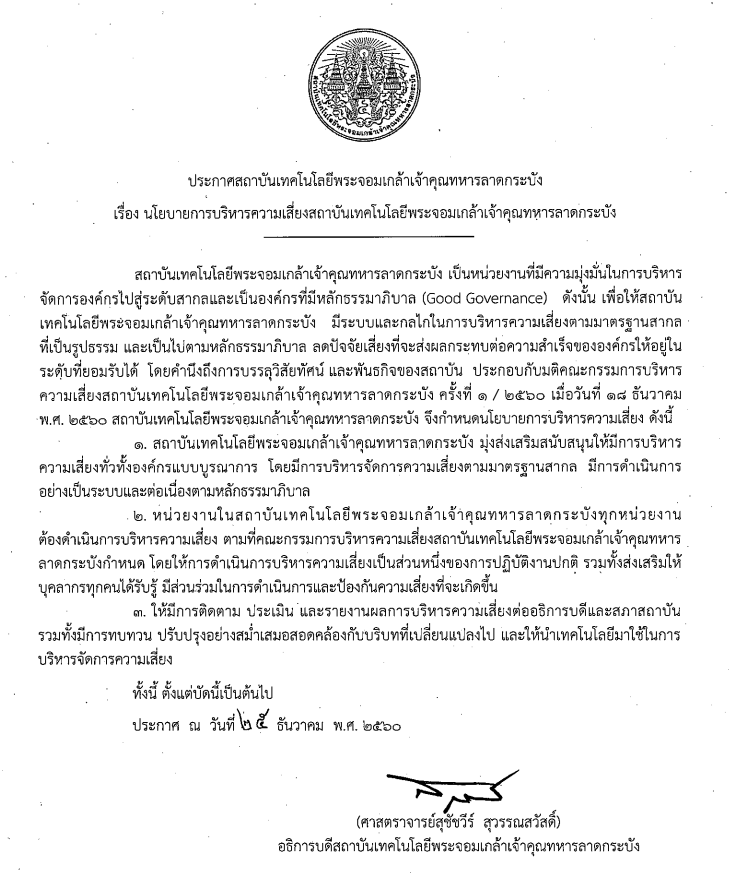 ข. ตารางผลการดำเนินการบริหารความเสี่ยง รอบระยะเวลา 12 เดือนคณะกรรมการบริหารความเสี่ยงสถาบัน ได้ร่วมกันระบุเหตุการณ์ความเสี่ยง โดยมีมติให้หน่วยงานรับผิดชอบดำเนินการบริหารความเสี่ยง และให้รายงานผลการดำเนินการบริหารความเสี่ยง ในรอบระยะเวลา 12 เดือน โดยมีผลการดำเนินการดังนี้ ด้านกลยุทธ์1.คณะวิศวกรรมศาสตร์เหตุการณ์เสี่ยง 	: หลักสูตรวิศวกรรมออกแบบการผลิตและวัสดุ  รับนักศึกษาได้ต่ำกว่าแผนที่กำหนดเป้าหมาย 	: รับนักศึกษาได้ไม่ต่ำกว่า 85% ของแผนที่กำหนดเหตุการณ์เสี่ยง 	: หลักสูตรวิศวกรรมขนส่งทางราง  รับนักศึกษาได้ต่ำกว่าแผนที่กำหนดเหตุการณ์เสี่ยง 	: หลักสูตรวิศวกรรมโทรคมนาคม  รับนักศึกษาได้ต่ำกว่าแผนที่กำหนดเหตุการณ์เสี่ยง 	: หลักสูตรวิศวกรรมปิโตรเคมี  รับนักศึกษาได้ต่ำกว่าแผนที่กำหนดเหตุการณ์เสี่ยง 	: หลักสูตรวิศวกรรมแมคคาทรอนิกส์  รับนักศึกษาได้ต่ำกว่าแผนที่กำหนดเหตุการณ์เสี่ยง 	: หลักสูตรวิศวกรรมโยธา รับนักศึกษาได้ต่ำกว่าแผนที่กำหนดเหตุการณ์เสี่ยง 	: หลักสูตรวิศวกรรมระบบควบคุม  รับนักศึกษาได้ต่ำกว่าแผนที่กำหนดเหตุการณ์เสี่ยง 	: หลักสูตรวิศวกรรมอัตโนมัติ  รับนักศึกษาได้ต่ำกว่าแผนที่กำหนดเหตุการณ์เสี่ยง 	: หลักสูตรวิศวกรรมอาหาร  รับนักศึกษาได้ต่ำกว่าแผนที่กำหนดเหตุการณ์เสี่ยง 	: หลักสูตรวิศวกรรมอิเล็กทรอนิกส์  รับนักศึกษาได้ต่ำกว่าแผนที่กำหนดเหตุการณ์เสี่ยง 	: หลักสูตรวิศวกรรมระบบอุตสาหกรรมการเกษตร (ต่อเนื่อง)  รับนักศึกษาได้ต่ำกว่าแผนที่กำหนดเหตุการณ์เสี่ยง 	: หลักสูตรวิศวกรรมนวัตกรรมคอมพิวเตอร์(หลักสูตรนานาชาติ) รับนักศึกษาได้ต่ำกว่าแผนที่กำหนด2.คณะสถาปัตยกรรมศาสตร์เหตุการณ์เสี่ยง 	: หลักสูตรภาพยนตร์และดิจิทัล มีเดีย รับนักศึกษาได้ต่ำกว่าแผนที่กำหนดเป้าหมาย 	: รับนักศึกษาได้ไม่ต่ำกว่า 85% ของแผนที่กำหนด3.คณะครุศาสตร์อุตสาหกรรมและเทคโนโลยีเหตุการณ์เสี่ยง 	: หลักสูตรเทคโนโลยีชีวภาพทางการเกษตร (ต่อเนื่อง) รับนักศึกษาได้ต่ำกว่าแผนที่กำหนดเป้าหมาย 	: รับนักศึกษาได้ไม่ต่ำกว่า 85% ของแผนที่กำหนด4.คณะวิทยาศาสตร์เหตุการณ์เสี่ยง 	: หลักสูตรจุลชีววิทยาอุตสาหกรรม (นานาชาติ)  รับนักศึกษาได้ต่ำกว่าแผนที่กำหนดเป้าหมาย 	: รับนักศึกษาได้ไม่ต่ำกว่า 85% ของแผนที่กำหนด5.คณะเทคโนโลยีสารสนเทศเหตุการณ์เสี่ยง 	: หลักสูตรเทคโนโลยีสารสนเทศ รับนักศึกษาได้ต่ำกว่าแผนที่กำหนดเป้าหมาย 	: รับนักศึกษาได้ไม่ต่ำกว่า 85% ของแผนที่กำหนดเหตุการณ์เสี่ยง 	: หลักสูตรวิทยาการข้อมูลและการวิเคราะห์เชิงธุรกิจ รับนักศึกษาได้ต่ำกว่าแผนที่กำหนดเหตุการณ์เสี่ยง 	: หลักสูตรเทคโนโลยีสารสนเทศทางธุรกิจ (นานาชาติ) รับนักศึกษาได้ต่ำกว่าแผนที่กำหนด6. คณะการบริหารและจัดการเหตุการณ์เสี่ยง 	: หลักสูตรบริหารธุรกิจ (นานาชาติ) รับนักศึกษาได้ต่ำกว่าแผนที่กำหนดเป้าหมาย 	: รับนักศึกษาได้ไม่ต่ำกว่า 85% ของแผนที่กำหนด7. วิทยาลัยนานาชาติเหตุการณ์เสี่ยง 	: หลักสูตรการจัดการวิศวกรรมและเทคโนโลยี รับนักศึกษาได้ต่ำกว่าแผนที่กำหนดเป้าหมาย 	: รับนักศึกษาได้ไม่ต่ำกว่า 85% ของแผนที่กำหนดเหตุการณ์เสี่ยง 	: หลักสูตรวิศวกรรมซอฟต์แวร์ (หลักสูตรนานาชาติ) รับนักศึกษาได้ต่ำกว่าแผนที่กำหนด8. วิทยาลัยอุตสาหกรรมการบินนานาชาติเหตุการณ์เสี่ยง 	: หลักสูตรวิศวกรรมการบินและนักบินพาณิชย์ รับนักศึกษาได้ต่ำกว่าแผนที่กำหนดเป้าหมาย 	: รับนักศึกษาได้ไม่ต่ำกว่า 85% ของแผนที่กำหนด9. สำนักบริหารงานวิจัยและนวัตกรรมพระจอมเกล้าลาดกระบังเหตุการณ์เสี่ยง 	: จำนวนผลงานวิจัยและนวัตกรรมที่เผยแพร่ในวารสารหรือนำไปใช้อ้างอิงในระดับชาติหรือนานาชาติหรือนำไปใช้ประโยชน์ หรือต่อยอดในเชิงพาณิชย์ลดลงเป้าหมาย 	: จำนวนผลงานวิจัยและนวัตกรรมที่เผยแพร่ในวารสารหรือนำไปใช้อ้างอิงในระดับชาติหรือนานาชาติหรือนำไปใช้ประโยชน์ หรือต่อยอดในเชิงพาณิชย์ไม่น้อย		  กว่า 3,500 เรื่องด้านการเงิน1. สำนักบริหารงานวิจัยและนวัตกรรมพระจอมเกล้าลาดกระบังเหตุการณ์เสี่ยง 	: เบิกจ่ายงบประมาณไม่ทันตามระยะเวลาที่กำหนดเป้าหมาย 	: เบิกจ่ายให้แล้วเสร็จภายใน 90 วัน2. สำนักงานบริหารทรัพย์สิน และสำนักงานคลังเหตุการณ์เสี่ยง 	: รายได้ไม่พอรายจ่ายเป้าหมาย 	: รายได้เพิ่มขึ้นร้อยละ 5/ปีด้านการปฏิบัติงาน1. สำนักงานบริหารทรัพยากรบุคคลเหตุการณ์เสี่ยง 	: ขาดแคลนบุคลากรสายวิชาการเป้าหมาย 	: มีบุคลากรสายวิชาการเพิ่มขึ้นร้อยละ 102. สำนักงานพัสดุเหตุการณ์เสี่ยง 	: ผลประโยชน์ทับซ้อนในการจัดซื้อ จัดจ้างเป้าหมาย 	: ไม่มีการร้องเรียนการปฏิบัติงาน/การบริการ3. สำนักงานสภาสถาบันเหตุการณ์เสี่ยง 	: ผู้ตรวจสอบภายในไม่ผ่านเกณฑ์มาตรฐานวิชาชีพหลักสูตรประกาศนียบัตรผู้ตรวจสอบภายในภาครัฐ (CGIA)เป้าหมาย 	: มีผู้ตรวจสอบภายในผ่านเกณฑ์มาตรฐานวิชาชีพหลักสูตรประกาศนียบัตรผู้ตรวจสอบภายในภาครัฐ (CGIA) ร้อยละ 10เหตุการณ์เสี่ยง 	: ผู้ตรวจสอบภายในไม่ผ่านเกณฑ์มาตรฐานมืออาชีพเป้าหมาย 	: มีผู้ตรวจสอบภายในผ่านเกณฑ์มาตรฐานมืออาชีพ ร้อยละ 104. สำนักบริการคอมพิวเตอร์เหตุการณ์เสี่ยง 	: โครงสร้างพื้นฐาน ทั้งสถาบันยังไม่เพียงพอ และไม่สามารถใช้งานร่วมกันได้แบบบูรณาการ ระบบฐานข้อมูล/โปรแกรมสำหรับให้บริการไม่ทันต่อการใช้งาน/  บริการเป้าหมาย 	: นำระบบสารสนเทศมาใช้ในการดำเนินงานตามพันธกิจทั่วทั้งสถาบัน ภายในปี 2564 และสามารถเชื่อมโยงทุกระบบได้ในปี 2564-2565เหตุการณ์เสี่ยง 	: ความไม่มั่นคง ไม่ปลอดภัยของระบบฐานข้อมูลเป้าหมาย 	: มีระบบการเตือนภัยและมีการป้องกันที่ดีค. ตารางผลการควบคุมภายใน รอบระยะเวลา 12 เดือน ด้านกลยุทธ์1. คณะอุตสาหกรรมเกษตรเหตุการณ์เสี่ยง 	: รับนักศึกษาได้ไม่ตรงตามเป้าหมายที่ตั้งไว้เป้าหมาย 	: เพื่อให้รับนักศึกษาได้ตรงตามเป้าหมายของแผนการรับนักศึกษา2. คณะศิลปศาสตร์เหตุการณ์เสี่ยง 	: การรับนักศึกษาไม่เป็นไปตามเป้าหมายตามแผนการรับนักศึกษาเป้าหมาย 	: ต้องการรับนักศึกษาตามแผนที่กำหนดไว้ (เพื่อให้การรับนักศึกษาเป็นไปตามแผนที่กำหนด)3. วิทยาเขตชุมพรเขตรอุดมศักดิ์เหตุการณ์เสี่ยง 	: รับนักศึกษาได้ไม่ตรงตามเป้าหมายที่กำหนดไว้เป้าหมาย 	: รับนักศึกษาได้มากกว่าผลของปีที่ผ่านมาร้อยละ 5,  ทุกภาควิชารับนักศึกษาได้มากว่าผลของปีที่ผ่านมาร้อยละ 5ด้านการเงิน1. วิทยาลัยนาโนเทคโนโลยีพระจอมเกล้าลาดกระบังเหตุการณ์เสี่ยง 	: ด้านการเงิน (การบริหารจัดการศูนย์เครื่องมือกลางของวิทยาลัย)เป้าหมาย 	: เพื่อจัดระบบการจัดการศูนย์เครื่องมือกลางของวิทยาลัยให้มีรายได้ด้านการปฏิบัติงาน1. คณะเทคโนโลยีการเกษตรเหตุการณ์เสี่ยง 	: การไม่เข้าสู่ตำแหน่งทางวิชาการและการเข้าสู่ตำแหน่งทางวิชาการที่สูงขึ้นไม่เป็นไปตามระยะเวลาที่กำหนดเป้าหมาย 	: เพื่อให้อาจารย์รุ่นใหม่ๆ ทำผลงานและมีตำแหน่งทางวิชาการทดแทนอาจารย์ที่เกษียณอายุงาน2. คณะแพทยศาสตร์เหตุการณ์เสี่ยง 	: สถานที่สำหรับการเรียนการสอนไม่พร้อมใช้เมื่อเปิดภาคการศึกษาที่ 1 ปีการศึกษา 2561เป้าหมาย 	: ขอยืมห้องเรียนและห้องปฏิบัติการสำหรับการศึกษาหลักสูตรแพทยศาสตรบัณฑิต (หลักสูตรนานาชาติ)3. วิทยาลัยนวัตกรรมการผลิตขั้นสูงเหตุการณ์เสี่ยง 	: อุบัติเหตุในการปฏิบัติงานในห้องปฏิบัติการ(lab) วิทยาลัยนวัตกรรมการผลิตขั้นสูงเป้าหมาย 	: เพื่อป้องกันและลดอุบัติเหตุที่จะเกิดขึ้นในการปฏิบัติงานในห้องปฏิบัติการ (lab)4. วิทยาลัยวิจัยนวัตกรรมทางการศึกษาเหตุการณ์เสี่ยง 	: บุคลากรขาดความรู้และความชำนาญเกี่ยวกับระเบียบและขั้นตอนการปฏิบัติงานต่างๆเป้าหมาย 	: เพื่อเพิ่มประสิทธิภาพและลดระยะเวลาในการประสาน5. สำนักงานบริหารยุทธศาสตร์เหตุการณ์เสี่ยง 	: การดำเนินงานไม่บรรลุวิสัยทัศน์เป้าหมาย 	: เพื่อให้การดำเนินการบรรลุตามเป้าหมายที่กำหนดไว้6. สำนักงานบริหารงานทั่วไปและประชาสัมพันธ์เหตุการณ์เสี่ยง 	: บุคลากรขาดการทบทวนความรู้เกี่ยวกับระเบียบการปฏิบัติงานเอกสารและงานสารบรรณเป้าหมาย 	: เพื่อให้บุคลากรมีความรู้ ความเข้าใจ และมีโอกาสทบทวนระเบียบการปฏิบัติงานด้านเอกสารและงานสารบรรณ, เพื่อส่งเสริมและกระตุ้นให้ผู้ปฏิบัติงานที่			  เกี่ยวข้องเล็งเห็นความสำคัญกับการปฏิบัติงานด้านเอกสารและงานสารบรรณอย่างสม่ำเสมอ7. สำนักงานนิติการเหตุการณ์เสี่ยง 	: การทำสัญญาเกี่ยวกับการรับงานบริการทางวิชาการ และ MOU บางเรื่องไม่ได้ผ่านการตรวจสอบจากสำนักงานนิติการเป้าหมาย 	: เพื่อตรวจสอบความถูกต้อง และเป็นธรรมให้แก่สถาบันเพื่อเป็นการรักษาผลประโยชน์ของสถาบัน, เพื่อเน้นย้ำให้ผู้รับงานปฏิบัติตามเงื่อนไขในสัญญาอย่าง			  เคร่งครัดเพื่อป้องกันความเสียหายที่อาจจะเกิดขึ้นจากการปฏิบัติที่ผิดเงื่อนไขในสัญญา8. สำนักงานกิจการต่างประเทศเหตุการณ์เสี่ยง 	: ข้อมูลนักศึกษาและอาจารย์/นักวิจัยต่างชาติไม่เป็นระบบชัดเจนเป้าหมาย 	: เพื่อให้ข้อมูลจำนวนนักศึกษาและอาจารย์/นักวิจัยต่างชาติมีความถูกต้องและพร้อมนำข้อมูลมาใช้งาน9. สำนักงานบริหารวิชาการและคุณภาพการศึกษาเหตุการณ์เสี่ยง 	: ผลการประเมินคุณธรรมและความโปร่งใสในการดำเนินงานของสถาบัน ไม่เป็นไปตามเป้าหมายเป้าหมาย 	: คะแนนการประเมินคุณธรรมและความโปร่งใสไม่น้อยกว่าร้อยละ 8010. สำนักหอสมุดกลางเหตุการณ์เสี่ยง 	: ทรัพยากรสารนิเทศและทรัพย์สินเกิดการชำรุดสูญหายเป้าหมาย 	: เพื่อลดและป้องกันการสูญหายของทรัพยากรสารนิเทศและทรัพย์สินภายในสำนักหอสมุดกลาง11. สำนักทะเบียนและประมวลผลเหตุการณ์เสี่ยง 	: การปลอมแปลงเอกสารทางการศึกษาเป้าหมาย 	: เพื่อตรวจสอบการปลอมแปลงเอกสารทางการศึกษาได้อย่างถูกต้อง, เพื่อให้เอกสารทางการศึกษามีความถูกต้อง12. สำนักวิชาศึกษาทั่วไปเหตุการณ์เสี่ยง 	: ห้องเรียนไม่เพียงพอเป้าหมาย 	: รวบรวมข้อมูลจานวนห้องเรียนที่ต้องการใช้ในแต่ละภาคการศึกษา, จัดห้องเรียนโดยใช้ห้องเรียนส่วนกลาง (อาคารสมเด็จพระเทพ) ก่อน, ขอความอนุเคราะห์			  ห้องเรียนจากคณะ/วิทยาลัย, กรณีที่ห้องเรียนไม่เพียงพอ (จากการได้รับความอนุเคราะห์ในข้อ 2) สานักวิชาศึกษาทั่วไปจะสำรวจห้องเรียนจากภาควิชาต่างๆ  เพื่อขอใช้ห้องเรียนเพิ่มเติมด้านสิ่งแวดล้อม1. สำนักงานบริหารทรัพยากรกายภาพและสิ่งแวดล้อมเหตุการณ์เสี่ยง 	: การเกิดอัคคีภัยภายในอาคารสูงเป้าหมาย 	: เพื่อให้บุคลากรมีความเข้าใจร่วมกันในการป้องกันและระงับอัคคีภัยด้านสุขภาพ1. สำนักงานกิจการนักศึกษาและศิษย์เก่าสัมพันธ์เหตุการณ์เสี่ยง 	: อุบัติเหตุจากการขับขี่จักรยานและจักรยานยนต์เป้าหมาย 	: เพื่อลดอุบัติเหตุที่จะเกิดขึ้นกับนักศึกษาและบุคลากรของสถาบันง. เกณฑ์การประเมินความเสี่ยงด้านกลยุทธ์1. เกณฑ์การประเมินความเสี่ยง รับนักศึกษาได้ต่ำกว่าแผนที่กำหนด                                       โอกาส                                       ผลกระทบ2. เกณฑ์การประเมินความเสี่ยง จำนวนผลงานวิจัยและนวัตกรรมที่เผยแพร่ในวารสารหรือนำไปใช้อ้างอิงในระดับชาติหรือนานาชาติหรือนำไปใช้ประโยชน์ หรือต่อยอดในเชิงพาณิชย์ลดลง                โอกาส                ผลกระทบ**ปี 2561 เป้าหมาย 3,500 ครั้ง (จากแผนกลยุทธ์สถาบัน 2560-2570)ด้านการเงิน1. เกณฑ์การประเมินความเสี่ยง เบิกจ่ายงบประมาณไม่ทันตามระยะเวลาที่กำหนด                             โอกาส                             ผลกระทบ*                              *ให้วัดระดับผลกระทบจากเรื่องที่ใช้เวลาเบิกจ่ายยาวนานที่สุดในรอบปี2. เกณฑ์การประเมินความเสี่ยง รายได้ไม่พอรายจ่าย                             โอกาส                             ผลกระทบ***ปี 2561 เป้าหมาย รายได้เพิ่มขึ้นร้อยละ 5 จากรายได้ทั้งหมด (แผนกลยุทธ์สถาบัน 2560-2570)ด้านปฏิบัติงาน1. เกณฑ์การประเมินความเสี่ยง ขาดแคลนบุคลากรสายวิชาการ                   โอกาส                   ผลกระทบ2. เกณฑ์การประเมินความเสี่ยง ผลประโยชน์ทับซ้อน ในการจัดชื้อ จัดจ้าง                             โอกาส                             ผลกระทบ3. เกณฑ์การประเมินความเสี่ยง ตรวจสอบภายในไม่ผ่านเกณฑ์มาตรฐานมืออาชีพโอกาสผลกระทบ**ปี 2561 เป้าหมาย ผู้ตรวจสอบภายในผ่านเกณฑ์มาตรฐานมืออาชีพร้อยละ 10 (แผนกลยุทธ์สถาบัน 2560-2570)4. เกณฑ์การประเมินความเสี่ยง โครงสร้างพื้นฐาน ทั้งสถาบันยังไม่เพียงพอ และไม่สามารถใช้งานพร้อมกันได้แบบบูรณาการ, ระบบฐานข้อมูล/โปรแกรมสำหรับให้บริการไม่ทันต่อการใช้งาน/บริการโอกาสผลกระทบ5. เกณฑ์การประเมินความเสี่ยง ความไม่มั่นคง ไม่ปลอดภัยของระบบฐานข้อมูล                          โอกาส                          ผลกระทบผู้จัดทำ            นายภัทร  ศิริกุล                                                            นักวิเคราะห์นโยบายและแผนระดับความเสี่ยงจำนวนความเสี่ยงจำนวนความเสี่ยงจำนวนการควบคุมภายในจำนวนการควบคุมภายในระดับความเสี่ยงก่อนดำเนินการหลังดำเนินการก่อนดำเนินการหลังดำเนินการสูงมาก301100สูง1000ปานกลาง0161612ต่ำ0426ด้าน/เหตุการณ์เสี่ยง/หน่วยงานระดับความเสี่ยงระดับความเสี่ยงจำนวนความเสี่ยงทั้งหมดจำนวนความเสี่ยงที่ลดลงร้อยละของจำนวนความเสี่ยงที่ลดลงด้าน/เหตุการณ์เสี่ยง/หน่วยงานก่อนดำเนินการหลังดำเนินการจำนวนความเสี่ยงทั้งหมดจำนวนความเสี่ยงที่ลดลงร้อยละของจำนวนความเสี่ยงที่ลดลงภาพรวมทั้งสถาบันภาพรวมทั้งสถาบันภาพรวมทั้งสถาบัน31(สูงมาก 30)(สูง 1)20(ปานกลาง 16)(ต่ำ 4)64.52ด้านกลยุทธ์ด้านกลยุทธ์ด้านกลยุทธ์231460.87เหตุการณ์เสี่ยง : รับนักศึกษาได้ต่ำกว่าแผนที่กำหนด ประกอบด้วยเหตุการณ์เสี่ยง : รับนักศึกษาได้ต่ำกว่าแผนที่กำหนด ประกอบด้วยเหตุการณ์เสี่ยง : รับนักศึกษาได้ต่ำกว่าแผนที่กำหนด ประกอบด้วยคณะวิศวกรรมศาสตร์หลักสูตรวิศวกรรมออกแบบการผลิตและวัสดุ หลักสูตรวิศวกรรมขนส่งทางรางหลักสูตรวิศวกรรมโทรคมนาคมหลักสูตรวิศวกรรมปิโตรเคมีหลักสูตรวิศวกรรมแมคคาทรอนิกส์หลักสูตรวิศวกรรมโยธาหลักสูตรวิศวกรรมระบบควบคุมหลักสูตรวิศวกรรมอัตโนมัติหลักสูตรวิศวกรรมอาหารหลักสูตรวิศวกรรมอิเล็กทรอนิกส์หลักสูตรวิศวกรรมระบบอุตสาหกรรมการเกษตร (ต่อเนื่อง)หลักสูตรวิศวกรรมนวัตกรรมคอมพิวเตอร์ (นานาชาติ)โอกาส 4 ผลกระทบ 4 = 22 (สูงมาก)โอกาส 4 ผลกระทบ 5 = 24 (สูงมาก)โอกาส 4 ผลกระทบ 4 = 22 (สูงมาก)โอกาส 4 ผลกระทบ 5 = 24 (สูงมาก)โอกาส 5 ผลกระทบ 4 = 23 (สูงมาก)โอกาส 4 ผลกระทบ 5 = 24 (สูงมาก)โอกาส 4 ผลกระทบ 5 = 24 (สูงมาก)โอกาส 4 ผลกระทบ 5 = 24 (สูงมาก)โอกาส 4 ผลกระทบ 5 = 24 (สูงมาก)โอกาส 4 ผลกระทบ 5 = 24 (สูงมาก)โอกาส 4 ผลกระทบ 5 = 24 (สูงมาก)โอกาส 5 ผลกระทบ 5 = 25 (สูงมาก)โอกาส 3 ผลกระทบ 1 = 5 (ปานกลาง)โอกาส 3 ผลกระทบ 1 = 5 (ปานกลาง)โอกาส 5 ผลกระทบ 4 = 23 (สูงมาก)*,**โอกาส 3 ผลกระทบ 1 = 5 (ปานกลาง)โอกาส 3 ผลกระทบ 1 = 5 (ปานกลาง)โอกาส 3 ผลกระทบ 1 = 5 (ปานกลาง)โอกาส 3 ผลกระทบ 2 = 8 (ปานกลาง)โอกาส 5 ผลกระทบ 5 = 25 (สูงมาก)*,**โอกาส 3 ผลกระทบ 1 = 5 (ปานกลาง)โอกาส 3 ผลกระทบ1 = 5 (ปานกลาง)โอกาส 5 ผลกระทบ 5 = 25 (สูงมาก)*,**โอกาส 3 ผลกระทบ 3 = 13 (ปานกลาง)12975.00คณะสถาปัตยกรรมศาสตร์หลักสูตรภาพยนตร์และดิจิทัล มีเดียโอกาส 4 ผลกระทบ 4 = 22 (สูงมาก)โอกาส 3 ผลกระทบ 1 = 5 (ปานกลาง)11100.00คณะครุศาสตร์อุตสาหกรรมและเทคโนโลยี หลักสูตรเทคโนโลยีชีวภาพทางการเกษตร (ต่อเนื่อง)โอกาส 4 ผลกระทบ 5 = 24 (สูงมาก)โอกาส 5 ผลกระทบ 4 = 23 (สูงมาก)*100.00คณะวิทยาศาสตร์หลักสูตรจุลชีววิทยาอุตสาหกรรม(นานาชาติ)โอกาส 4 ผลกระทบ 5 = 24 (สูงมาก)โอกาส 5 ผลกระทบ 5 = 25 (สูงมาก)*,**100.00คณะเทคโนโลยีสารสนเทศหลักสูตรเทคโนโลยีสารสนเทศหลักสูตรวิทยาการข้อมูลและการวิเคราะห์เชิงธุรกิจหลักสูตรเทคโนโลยีสารสนเทศทางธุรกิจ (นานาชาติ)โอกาส 4 ผลกระทบ 4 = 22 (สูงมาก)โอกาส 4 ผลกระทบ 5 = 24 (สูงมาก)โอกาส 4 ผลกระทบ 5 = 24 (สูงมาก)โอกาส 3 ผลกระทบ 1 = 5 (ปานกลาง)โอกาส 3 ผลกระทบ 1 = 5 (ปานกลาง)โอกาส 5 ผลกระทบ 5 = 25 (สูงมาก)*,**3266.67คณะการบริหารและจัดการหลักสูตรบริหารธุรกิจ (นานาชาติ)โอกาส 4 ผลกระทบ 5 = 24 (สูงมาก)โอกาส 3 ผลกระทบ 1 = 5 (ปานกลาง)11100.00วิทยาลัยนานาชาติหลักสูตรการจัดการวิศวกรรมและเทคโนโลยีหลักสูตรวิศวกรรมซอฟต์แวร์ (หลักสูตรนานาชาติ)โอกาส 4 ผลกระทบ 5 = 24 (สูงมาก)โอกาส 5 ผลกระทบ 5 = 25 (สูงมาก)โอกาส 5 ผลกระทบ 5 = 25 (สูงมาก)*,**โอกาส 5 ผลกระทบ 5 = 25 (สูงมาก)*200.00วิทยาลัยอุตสาหกรรมการบินนานาชาติหลักสูตรวิศวกรรมการบินและนักบินพาณิชย์โอกาส 4 ผลกระทบ 5 = 24 (สูงมาก)โอกาส 5 ผลกระทบ 5 = 25 (สูงมาก)*,**100.00สำนักบริหารงานวิจัยและนวัตกรรมพระจอมเกล้าลาดกระบังเหตุการณ์เสี่ยง : จำนวนผลงานวิจัยและนวัตกรรมที่เผยแพร่ในวารสารหรือนำไปใช้อ้างอิงในระดับชาติหรือนานาชาติหรือนำไปใช้ประโยชน์ หรือต่อยอดในเชิงพาณิชย์ลดลงโอกาส 5 ผลกระทบ 5 = 25 (สูงมาก)โอกาส 2 ผลกระทบ 1 = 2 (ต่ำ)11100.00ด้านการเงินด้านการเงินด้านการเงิน2150.00สำนักบริหารงานวิจัยและนวัตกรรมพระจอมเกล้าลาดกระบังเหตุการณ์เสี่ยง : เบิกจ่ายงบประมาณไม่ทันตามระยะเวลาที่กำหนดโอกาส 4 ผลกระทบ 5 = 24 (สูงมาก)โอกาส 2 ผลกระทบ 2 = 4 (ต่ำ)11100.00สำนักงานบริหารทรัพย์สินและสำนักงานคลังเหตุการณ์เสี่ยง : รายได้ไม่พอรายจ่ายโอกาส 4 ผลกระทบ 5 = 24 (สูงมาก)โอกาส 5 ผลกระทบ 5 = 25 (สูงมาก)*,***100.00ด้านการปฏิบัติงานด้านการปฏิบัติงานด้านการปฏิบัติงาน6583.33สำนักงานบริหารทรัพยากรบุคคลเหตุการณ์เสี่ยง : ขาดแคลนบุคลากรสายวิชาการโอกาส 4 ผลกระทบ 5 = 24 (สูงมาก)โอกาส 1 ผลกระทบ 3 = 11 (ปานกลาง)11100.00สำนักงานพัสดุเหตุการณ์เสี่ยง : ผลประโยชน์ทับซ้อน ในการจัดชื้อ จัดจ้างโอกาส 4 ผลกระทบ 5 = 24 (สูงมาก)โอกาส 1 ผลกระทบ 1 = 1 (ต่ำ)11100.00สำนักงานสภาสถาบันเหตุการณ์เสี่ยง :ผู้ตรวจสอบภายในไม่ผ่านเกณฑ์มาตรฐานวิชาชีพหลักสูตรประกาศนียบัตรผู้ตรวจสอบภายในภาครัฐ (CGIA)ผู้ตรวจสอบภายในไม่ผ่านเกณฑ์มาตรฐานมืออาชีพโอกาส 3 ผลกระทบ 4 = 18 (สูง)โอกาส 4 ผลกระทบ 5 = 24 (สูงมาก)โอกาส 3 ผลกระทบ 2 = 8 (ปานกลาง)โอกาส 4 ผลกระทบ 5 = 24 (สูงมาก)*2150.00สำนักบริการคอมพิวเตอร์เหตุการณ์เสี่ยง :โครงสร้างพื้นฐาน ทั้งสถาบันยังไม่เพียงพอ และไม่สามารถใช้งานร่วมกันได้แบบบูรณาการ, ระบบฐานข้อมูล/โปรแกรมสำหรับให้บริการไม่ทันต่อการใช้งาน/บริการความไม่มั่นคง ไม่ปลอดภัยของระบบฐานข้อมูลโอกาส 4 ผลกระทบ 5 = 24 (สูงมาก)โอกาส 4 ผลกระทบ 5 = 24 (สูงมาก)โอกาส 3 ผลกระทบ 2 = 8 (ปานกลาง)โอกาส 1 ผลกระทบ 1 = 1 (ต่ำ)22100.00ตำแหน่งจำนวนบุคลากรสายวิชาการฯ (จำนวนคน)จำนวนบุคลากรสายวิชาการฯ (จำนวนคน)จำนวนบุคลากรสายวิชาการฯ (จำนวนคน)จำนวนบุคลากรสายวิชาการฯ (จำนวนคน)ตำแหน่งพ.ศ. 2560พ.ศ. 2561เพิ่มขึ้นเพิ่มขึ้นร้อยละศาสตราจารย์91910111.11รองศาสตราจารย์21522162.79ผู้ช่วยศาสตราจารย์394428348.63รวม618668508.09ด้าน/หน่วยงานระดับความเสี่ยงระดับความเสี่ยงด้าน/หน่วยงานก่อนการดำเนินการ (ปานกลาง 16)(ต่ำ 2) รวม 18หลังการดำเนินการ(ปานกลาง 12)(ต่ำ 6)รวม 18จำนวนเหตุการณ์ที่มีระดับความเสี่ยงลดลงเป็นระดับต่ำด้านกลยุทธ์(ปานกลาง 3)(ปานกลาง 2)(ต่ำ 1)1คณะอุตสาหกรรมเกษตรเหตุการณ์เสี่ยง :รับนักศึกษาได้ไม่ตรงตามเป้าหมายที่ตั้งไว้โอกาส 3 ผลกระทบ 3 = 13 (ปานกลาง)โอกาส 3 ผลกระทบ 3 = 13 (ปานกลาง)0คณะศิลปศาสตร์เหตุการณ์เสี่ยง :การรับนักศึกษาไม่เป็นไปตามเป้าหมายตามแผนการรับนักศึกษาโอกาส 3 ผลกระทบ 1 = 5 (ปานกลาง)โอกาส 2 ผลกระทบ 1 = 2 (ต่ำ)1วิทยาเขตชุมพรเขตรอุดมศักดิ์เหตุการณ์เสี่ยง :รับนักศึกษาได้ไม่ตรงตามเป้าหมายที่กำหนดไว้โอกาส 5 ผลกระทบ 3 = 15 (ปานกลาง)โอกาส 4 ผลกระทบ 3 = 14 (ปานกลาง)0ด้านการเงิน(ปานกลาง 1)(ปานกลาง 1)0วิทยาลัยนาโนเทคโนโลยีพระจอมเกล้าลาดกระบังเหตุการณ์เสี่ยง :ด้านการเงิน (การบริหารจัดการศูนย์เครื่องมือกลางของวิทยาลัย)โอกาส 3 ผลกระทบ 1 = 5 (ปานกลาง)โอกาส 3 ผลกระทบ 1 = 5 (ปานกลาง)0ด้านการปฏิบัติงาน(ปานกลาง 11)(ต่ำ 1)(ปานกลาง 8)(ต่ำ 4)3คณะเทคโนโลยีการเกษตรเหตุการณ์เสี่ยง :การไม่เข้าสู่ตำแหน่งทางวิชาการและการเข้าสู่ตำแหน่งทางวิชาการที่สูงขึ้นไม่เป็นไปตามระยะเวลาที่กำหนดโอกาส 5 ผลกระทบ 3 = 15 (ปานกลาง)โอกาส 3 ผลกระทบ 3 = 13 (ปานกลาง)0คณะแพทยศาสตร์เหตุการณ์เสี่ยง :สถานที่สำหรับการเรียนการสอนไม่พร้อมใช้เมื่อเปิดภาคการศึกษาที่ 1 ปีการศึกษา 2561โอกาส 5 ผลกระทบ 2 = 10 (ปานกลาง)โอกาส 5 ผลกระทบ 2 = 10 (ปานกลาง)0วิทยาลัยนวัตกรรมการผลิตขั้นสูงเหตุการณ์เสี่ยง :อุบัติเหตุในการปฏิบัติงานในห้องปฏิบัติการ(lab) วิทยาลัยนวัตกรรมการผลิตขั้นสูงโอกาส 2 ผลกระทบ 2 = 4 (ต่ำ)โอกาส 1 ผลกระทบ 1 = 1 (ต่ำ)0วิทยาลัยวิจัยนวัตกรรมทางการศึกษาเหตุการณ์เสี่ยง : บุคลากรขาดความรู้และความชำนาญเกี่ยวกับระเบียบและขั้นตอนการปฏิบัติงานต่างๆโอกาส 5 ผลกระทบ 3 = 15 (ปานกลาง)โอกาส 1 ผลกระทบ 1 = 1 (ต่ำ)1สำนักงานบริหารยุทธศาสตร์เหตุการณ์เสี่ยง :การดำเนินงานไม่บรรลุวิสัยทัศน์โอกาส 3 ผลกระทบ 3 = 13 (ปานกลาง)โอกาส 2 ผลกระทบ 2 = 4 (ต่ำ)1สำนักงานบริหารงานทั่วไปและประชาสัมพันธ์เหตุการณ์เสี่ยง :บุคลากรขาดการทบทวนความรู้เกี่ยวกับระเบียบการปฏิบัติงานเอกสารและงานสารบรรณโอกาส 2 ผลกระทบ 3 = 12 (ปานกลาง)โอกาส 2 ผลกระทบ 3 = 12 (ปานกลาง)0สำนักงานนิติการเหตุการณ์เสี่ยง :การทำสัญญาเกี่ยวกับการรับงานบริการทางวิชาการ และ MOU บางเรื่องไม่ผ่านการตรวจสอบจากสำนักงานนิติการโอกาส 1 ผลกระทบ 3 = 11 (ปานกลาง)โอกาส 1 ผลกระทบ 3 = 11 (ปานกลาง)0สำนักงานกิจการต่างประเทศเหตุการณ์เสี่ยง :ข้อมูลนักศึกษาและอาจารย์/นักวิจัยต่างชาติไม่เป็นระบบชัดเจนโอกาส 4 ผลกระทบ 2 = 9 (ปานกลาง)โอกาส 4 ผลกระทบ 1 = 6 (ปานกลาง)0สำนักงานบริหารวิชาการและคุณภาพการศึกษาเหตุการณ์เสี่ยง :ผลการประเมินคุณธรรมและความโปร่งใสในการดำเนินงานของสถาบัน ไม่เป็นไปตามเป้าหมายโอกาส 3 ผลกระทบ 2 = 8 (ปานกลาง)โอกาส 2 ผลกระทบ 2 = 4 (ต่ำ)1สำนักหอสมุดกลาง เหตุการณ์เสี่ยง :ทรัพยากรสารนิเทศและทรัพย์สินเกิดการชำรุดสูญหายโอกาส 3 ผลกระทบ 3 = 13 (ปานกลาง)โอกาส 3 ผลกระทบ 3 = 13 (ปานกลาง)0สำนักทะเบียนและประมวลผลเหตุการณ์เสี่ยง :การปลอมแปลงเอกสารทางการศึกษาโอกาส 2 ผลกระทบ 3 = 12 (ปานกลาง)โอกาส 1 ผลกระทบ 3 = 11 (ปานกลาง)0สำนักวิชาศึกษาทั่วไปเหตุการณ์เสี่ยง :ห้องเรียนไม่เพียงพอโอกาส 5 ผลกระทบ 3 = 15 (ปานกลาง)โอกาส 4 ผลกระทบ 3 = 14 (ปานกลาง)0ด้านสิ่งแวดล้อม(ปานกลาง 1)(ปานกลาง 1)0สำนักงานบริหารทรัพยากรกายภาพและสิ่งแวดล้อมเหตุการณ์เสี่ยง :การเกิดอัคคีภัยภายในอาคารสูงโอกาส 1 ผลกระทบ 3 = 11 (ปานกลาง)โอกาส 1 ผลกระทบ 3 = 11 (ปานกลาง)0ด้านสุขภาพ(ต่ำ 1)(ต่ำ 1)0สำนักงานกิจการนักศึกษาและศิษย์เก่าสัมพันธ์เหตุการณ์เสี่ยง :อุบัติเหตุจากการขับขี่จักรยานและจักรยานยนต์โอกาส 1 ผลกระทบ 1 = 1 (ต่ำ)โอกาส 1 ผลกระทบ 1 = 1 (ต่ำ)0ปัจจัยเสี่ยงกิจกรรมควบคุมระดับความเสี่ยงผลการดำเนินงานช่องทางการประชาสัมพันธ์ยังไม่หลากหลายการเข้าถึงข้อมูล เช่น เลือกเรียนหลักสูตรนี้แล้ว ประกอบอาชีพ ใดบ้าง การมีงานทำ อัตราค่าจ้าง/เงินเดือน ตัวอย่างผู้ที่ประสบความสำเร็จ เป็นต้นนักศึกษาที่ผ่านการคัดเลือกสละสิทธิ์ เนื่องจากได้รับคัดเลือกเข้าศึกษาในสถาบันการศึกษาอื่นแนวโน้มประชากรวัยเรียนลดลงเพิ่มช่องทางการประชาสัมพันธ์เนื่องจากยังเป็นหลักสูตรใหม่วางแผนติดตามกระบวนการคัดเลือกนักศึกษาอย่างสม่ำเสมอก่อนการจัดการโอกาส 4 ผลกระทบ 4 = 22 (สูงมาก)หลังการจัดการโอกาส 3 ผลกระทบ 1 = 5 (ปานกลาง)การประชาสัมพันธ์ทางสื่อต่างๆ เช่น งาน Engineering Expoการเข้าถึงข้อมูลยังไม่แล้วเสร็จการรับในระบบ TCAS ใช้การยืนยันสิทธิ์พร้อมกันกับสถาบันการศึกษาอื่น จึงไม่สามารถควบคุมปัจจัยนักศึกษาที่ผ่านการคัดเลือกสละสิทธิ์ได้     ผลการรับนศ. 2561 รวม 50 คน (7 พ.ย.61) แผนรับ 50 คน (100%)ปัจจัยเสี่ยงกิจกรรมควบคุมระดับความเสี่ยงผลการดำเนินงานช่องทางการประชาสัมพันธ์ยังไม่หลากหลายการเข้าถึงข้อมูล เช่น เลือกเรียนหลักสูตรนี้แล้ว ประกอบอาชีพ ใดบ้าง การมีงานทำ อัตราค่าจ้าง/เงินเดือน ตัวอย่างผู้ที่ประสบความสำเร็จ เป็นต้นนักศึกษาที่ผ่านการคัดเลือกสละสิทธิ์ เนื่องจากได้รับคัดเลือกเข้าศึกษาในสถาบันการศึกษาอื่นเพิ่มช่องทางการประชาสัมพันธ์วางแผนติดตามกระบวนการคัดเลือกนักศึกษาอย่างสม่ำเสมอก่อนการจัดการโอกาส 4 ผลกระทบ 5 = 24 (สูงมาก)หลังการจัดการโอกาส 3 ผลกระทบ 1 = 5 (ปานกลาง)การประชาสัมพันธ์ทางสื่อต่างๆ เช่น งาน Engineering Expoการเข้าถึงข้อมูลยังไม่แล้วเสร็จการรับในระบบ TCAS ใช้การยืนยันสิทธิ์พร้อมกันกับสถาบันการศึกษาอื่น จึงไม่สามารถควบคุมปัจจัยนักศึกษาที่ผ่านการคัดเลือกสละสิทธิ์ได้      ผลการรับนศ.2561 รวม 48 คน (7 พ.ย.61) แผนรับ 30 คน (160%)ปัจจัยเสี่ยงกิจกรรมควบคุมระดับความเสี่ยงผลการดำเนินงานช่องทางการประชาสัมพันธ์ยังไม่หลากหลายการเข้าถึงข้อมูล เช่น เลือกเรียนหลักสูตรนี้แล้ว ประกอบอาชีพ ใดบ้าง การมีงานทำ อัตราค่าจ้าง/เงินเดือน ตัวอย่างผู้ที่ประสบความสำเร็จ เป็นต้นนักศึกษาที่ผ่านการคัดเลือกสละสิทธิ์ เนื่องจากได้รับคัดเลือกเข้าศึกษาในสถาบันการศึกษาอื่นแนวโน้มประชากรวัยเรียนลดลงเพิ่มช่องทางการประชาสัมพันธ์ประชาสัมพันธ์ในงาน project day  และงาน Telecom Next Genปรับปรุงระบบข้อมูลข่าวสารของภาควิชาติดตามกระบวนการคัดเลือกนักศึกษาอย่างสม่ำเสมออยู่ระหว่างดำเนินการพัฒนาหลักสูตรนานาชาติก่อนการจัดการโอกาส 4 ผลกระทบ 4 = 22 (สูงมาก)หลังการจัดการโอกาส5 ผลกระทบ4 = 23 (สูงมาก)การประชาสัมพันธ์ทางสื่อต่างๆ เช่น งาน Engineering Expoการเข้าถึงข้อมูลยังไม่แล้วเสร็จการรับในระบบ TCAS ใช้การยืนยันสิทธิ์พร้อมกันกับสถาบันการศึกษาอื่น จึงไม่สามารถควบคุมปัจจัยนักศึกษาที่ผ่านการคัดเลือกสละสิทธิ์ได้    ผลการรับนศ.2561 รวม 126 คน (7 พ.ย.61) แผนรับ 150 คน (84%)ปัจจัยเสี่ยงกิจกรรมควบคุมระดับความเสี่ยงผลการดำเนินงานช่องทางการประชาสัมพันธ์ยังไม่หลากหลายการเข้าถึงข้อมูล เช่น เลือกเรียนหลักสูตรนี้แล้ว ประกอบอาชีพ ใดบ้าง การมีงานทำ อัตราค่าจ้าง/เงินเดือน ตัวอย่างผู้ที่ประสบความสำเร็จ เป็นต้นนักศึกษาที่ผ่านการคัดเลือกสละสิทธิ์ เนื่องจากได้รับคัดเลือกเข้าศึกษาในสถาบันการศึกษาอื่นแนวโน้มประชากรวัยเรียนลดลงเพิ่มช่องทางการประชาสัมพันธ์ติดตามกระบวนการคัดเลือกนักศึกษาอย่างสม่ำเสมอก่อนการจัดการโอกาส 4 ผลกระทบ 5 = 24 (สูงมาก)หลังการจัดการโอกาส 3 ผลกระทบ 1 = 5 (ปานกลาง)การประชาสัมพันธ์ทางสื่อต่างๆ เช่น งาน Engineering Expoการเข้าถึงข้อมูลยังไม่แล้วเสร็จการรับในระบบ TCAS ใช้การยืนยันสิทธิ์พร้อมกันกับสถาบันการศึกษาอื่น จึงไม่สามารถควบคุมปัจจัยนักศึกษาที่ผ่านการคัดเลือกสละสิทธิ์ได้    ผลการรับนศ.2561 รวม 53 คน (7 พ.ย.61 แผนรับ 40 คน (133%)ปัจจัยเสี่ยงกิจกรรมควบคุมระดับความเสี่ยงผลการดำเนินงานช่องทางการประชาสัมพันธ์ยังไม่หลากหลายการเข้าถึงข้อมูล เช่น เลือกเรียนหลักสูตรนี้แล้วประกอบอาชีพใดบ้าง การมีงานทำ อัตราค่าจ้าง/เงินเดือน ตัวอย่างผู้ที่ประสบความสำเร็จ เป็นต้นนักศึกษาที่ผ่านการคัดเลือกสละสิทธิ์ เนื่องจากได้รับคัดเลือกเข้าศึกษาในสถาบันการศึกษาอื่นแนวโน้มประชากรวัยเรียนลดลงเพิ่มช่องทางการประชาสัมพันธ์หลักสูตรได้ทำ open house ในงาน project day ติดตามกระบวนการคัดเลือกนักศึกษาอย่างสม่ำเสมอก่อนการจัดการโอกาส 5 ผลกระทบ 4 = 23 (สูงมาก)หลังการจัดการโอกาส 3 ผลกระทบ 1 = 5 (ปานกลาง)การประชาสัมพันธ์ทางสื่อต่างๆ เช่น งาน Engineering Expoการเข้าถึงข้อมูลยังไม่แล้วเสร็จการรับในระบบ TCAS ใช้การยืนยันสิทธิ์พร้อมกันกับสถาบันการศึกษาอื่น จึงไม่สามารถควบคุมปัจจัยนักศึกษาที่ผ่านการคัดเลือกสละสิทธิ์ได้    ผลการรับนศ. 2561 รวม 52 คน (7 พ.ย.61) แผนรับ 45 คน (116%)ปัจจัยเสี่ยงกิจกรรมควบคุมระดับความเสี่ยงผลการดำเนินงานนักศึกษาสละสิทธิ์ทำให้จำนวนนักศึกษาต่ำกว่าแผนที่กำหนดประชากรวัยเรียนลดลงเพิ่มช่องทางการประชาสัมพันธ์ติดตามกระบวนการคัดเลือกนักศึกษาอย่างสม่ำเสมอก่อนการจัดการโอกาส 4 ผลกระทบ 5 = 24 (สูงมาก)หลังการจัดการโอกาส 3 ผลกระทบ 1 = 5 (ปานกลาง)การประชาสัมพันธ์ทางสื่อต่างๆ เช่น งาน Engineering Expoการรับในระบบ TCAS ที่ใช้การยืนยันสิทธิ์พร้อมกันกับสถาบันการศึกษาอื่น จึงไม่สามารถควบคุมปัจจัยนักศึกษาที่ผ่านการคัดเลือกสละสิทธิ์ได้    ผลการรับนศ.2561 รวม 127 คน (7 พ.ย.61) แผนรับ 120 คน (106%)ปัจจัยเสี่ยงกิจกรรมควบคุมระดับความเสี่ยงผลการดำเนินงานช่องทางการประชาสัมพันธ์ยังไม่หลากหลายการเข้าถึงข้อมูล เช่น เลือกเรียนหลักสูตรนี้แล้วประกอบอาชีพใดบ้าง การมีงานทำ อัตราค่าจ้าง/เงินเดือน ตัวอย่างผู้ที่ประสบความสำเร็จ เป็นต้นนักศึกษาสละสิทธิ์ทำให้จำนวนนักศึกษาต่ำกว่าแผนที่กำหนดแนวโน้มประชากรวัยเรียนลดลงเพิ่มช่องทางการประชาสัมพันธ์ติดตามกระบวนการคัดเลือกนักศึกษาอย่างสม่ำเสมอก่อนการจัดการโอกาส 4 ผลกระทบ 5 = 24 (สูงมาก)หลังการจัดการโอกาส 3 ผลกระทบ 2 = 8 (ปานกลาง)การประชาสัมพันธ์ทางสื่อต่างๆ เช่น งาน Engineering Expoการเข้าถึงข้อมูลยังไม่แล้วเสร็จการรับในระบบ TCAS ใช้การยืนยันสิทธิ์พร้อมกันกับสถาบันการศึกษาอื่น จึงไม่สามารถควบคุมปัจจัยนักศึกษาที่ผ่านการคัดเลือกสละสิทธิ์ได้    ผลการรับนศ. 2561 รวม 42 คน (7 พ.ย.61) แผนรับ 45 คน (93%)ปัจจัยเสี่ยงกิจกรรมควบคุมระดับความเสี่ยงผลการดำเนินงานระบบ TCAS ยากต่อการคาดการนักศึกษาที่ได้ช่องทางการประชาสัมพันธ์ยังไม่หลากหลายการเข้าถึงข้อมูล เช่น เลือกเรียนหลักสูตรนี้แล้ว ประกอบอาชีพใดบ้าง การมีงานทำ อัตราค่าจ้าง/เงินเดือน ตัวอย่างผู้ประสบความสำเร็จ เป็นต้นนักศึกษาที่ผ่านการคัดเลือกสละสิทธิ์ เนื่องจากได้รับคัดเลือกเข้าศึกษาในสถาบันการศึกษาที่มีชื่อเสียงมากกว่าแนวโน้มประชากรวัยเรียนลดลงเพิ่มช่องทางการประชาสัมพันธ์ และการแนะนำหลักสูตรให้มากขึ้นติดตามกระบวนการคัดเลือกนักศึกษาอย่างสม่ำเสมอ ปรับสัดส่วนการรับ ในแต่ละกลุ่มรอบให้เหมาะสมก่อนการจัดการโอกาส 4 ผลกระทบ 5 = 24 (สูงมาก)หลังการจัดการโอกาส 5 ผลกระทบ 5 = 25 (สูงมาก)การประชาสัมพันธ์ทางสื่อต่างๆ เช่น งาน Engineering Expoการเข้าถึงข้อมูลยังไม่แล้วเสร็จการรับในระบบ TCAS ใช้การยืนยันสิทธิ์พร้อมกันกับสถาบันการศึกษาอื่น จึงไม่สามารถควบคุมปัจจัยนักศึกษาที่ผ่านการคัดเลือกสละสิทธิ์ได้    ผลการรับนศ. 2561 รวม 39 คน (7 พ.ย.61) แผนรับ 50 คน (78%)ปัจจัยเสี่ยงกิจกรรมควบคุมระดับความเสี่ยงผลการดำเนินงานขาดการประชาสัมพันธ์หลักสูตรกับกลุ่มเป้าหมายไม่เป็นที่รู้จักของนักเรียนทั่วประเทศ และกลุ่มเป้าหมายไม่สามารถแยกความแตกต่างระหว่างหลักสูตรวิศวกรรมอาหาร กับหลักสูตรวิทยาศาสตร์และเทคโนโลยีอาหารได้แนวโน้มประชากรวัยเรียนลดลงปรับปรุง พัฒนาหลักสูตร และวิชาที่น่าสนใจให้สอดคล้องกับการเปลี่ยนแปลง และเทคโนโลยีที่ทันสมัยเน้นการเรียน การสอน และการทำวิจัยที่เป็นปัญหาของประเทศ และภาคอุตสาหกรรมกำหนดเป้าหมายร่วมที่ต้องการพัฒนาภาควิชา วิเคราะห์ แก้ไข ปรับปรุง และทำงานเป็นทีมทำประชาสัมพันธ์เชิงลึก มีเนื้อหาหลักสูตรที่ทันสมัย ผลงานที่เด่นชัด และการประสบความสำเร็จของศิษย์เก่า ผ่านทางโซเซียลต่างๆ เช่น Facebook, Youtube, หรือ Line เป็นต้น รวมถึงมีความร่วมมือกับโรงเรียนมัธยม เช่น การช่วยเหลือด้านความรู้โครงงานระดับมัธยม หรือ การแข่งขันด้านสิ่งประดิษฐ์ เป็นต้น จะทำให้เกิดกระแสไวรัล (Viral) ในสังคมและได้รับความสนใจจากคนทั่วประเทศจัดกลุ่มภาควิชาต่างๆ ให้มีการใช้ทรัพยากรร่วมกัน เช่น อาจารย์ เจ้าหน้าที่ อุปกรณ์ เครื่องมือ เป็นต้น ลดขนาดองค์กร แต่เพิ่มประสิทธิภาพการทำงานและพัฒนาจุดแข็งก่อนการจัดการโอกาส 4 ผลกระทบ 5 = 24 (สูงมาก)หลังการจัดการโอกาส 3 ผลกระทบ 1 = 5 (ปานกลาง)ดำเนินการพัฒนาปรับปรุงหลักสูตรให้ทันสมัยมีการทำวิจัยร่วมกับภาคอุตสาหกรรม และประชาสัมพันธ์ตามสื่อ เช่น Engineering Expo     ผลการรับนศ. 2561 รวม 51 คน(7 พ.ย.61) แผนรับ 50 คน (102%)ปัจจัยเสี่ยงกิจกรรมควบคุมระดับความเสี่ยงผลการดำเนินงานหลักสูตรไม่สอดคล้องกับความต้องการของตลาดแรงงานช่องทางการประชาสัมพันธ์ยังไม่หลากหลายการเข้าถึงข้อมูล เช่น เลือกเรียนหลักสูตรนี้แล้ว ประกอบอาชีพ ใดบ้าง การมีงานทำ อัตราค่าจ้าง เงินเดือน ตัวอย่างผู้ที่ประสบความสำเร็จ เป็นต้นนักศึกษาที่ผ่านการคัดเลือกสละสิทธิ์ เนื่องจากได้รับคัดเลือกเข้าศึกษาในสถาบันการศึกษาอื่นแนวโน้มประชากรวัยเรียนลดลงปรับปรุง พัฒนาหลักสูตรให้มีรายวิชาเลือก ในชั้นปีที่ 3 และ 4 ตามความต้องการที่ได้สำรวจจากภาคอุตสาหกรรมเพิ่มช่องทางการประชาสัมพันธ์ให้หลากหลายการสร้างเครือข่ายศิษย์เก่า และส่งเสริมกิจกรรมร่วมก้นระหว่าง นักศึกษา อาจารย์และศิษย์เก่าให้มีมากยิ่งขึ้นปรับปรุงระบบ วิธีการคัดเลือกนักศึกษาปรับลดจำนวนรับนักศึกษาลงก่อนการจัดการโอกาส 4 ผลกระทบ 5 = 24 (สูงมาก)หลังการจัดการโอกาส3 ผลกระทบ1 = 5(ปานกลาง)การประชาสัมพันธ์ทางสื่อต่างๆ เช่น งาน Engineering Expoการเข้าถึงข้อมูลยังไม่แล้วเสร็จการรับในระบบ TCAS ใช้การยืนยันสิทธิ์พร้อมกันกับสถาบันการศึกษาอื่น จึงไม่สามารถควบคุมปัจจัยนักศึกษาที่ผ่านการคัดเลือกสละสิทธิ์ได้    ผลการรับนศ.2561 รวม 105 คน (7 พ.ย.61)  (210%) แผนรับ 50 คน (มคอ.2)ปัจจัยเสี่ยงกิจกรรมควบคุมระดับความเสี่ยงผลการดำเนินงานมีความล่าช้าในกระบวนการร่างหลักสูตรทำให้ประกาศรับนักศึกษาได้ช้าหลักสูตรใหม่ (ผลิตบัณฑิตต่อยอดจากกลุ่มอุตสาหกรรมเดิมของ ปวส.ช่างอุตสาหกรรม) ขาดการประชาสัมพันธ์อย่างเพียงพอและตรงกลุ่มเป้าหมายค่าธรรมเนียมการศึกษาสูง เมื่อเทียบกับหลักสูตรต่อเนื่อง/เทียบโอน ในสถาบันการศึกษาอื่นวางแผนและเพิ่มการประชาสัมพันธ์ เพิ่มช่องทางการสื่อสารเช่น Facebook และจัด Road Show ไปยังกลุ่มเป้าหมายหลักสร้างความร่วมมือกับภาคอุตสาหกรรมโดยเฉพาะอย่างยิ่งในกิจกรรมที่ส่งเสริมการเรียนการสอนในหลักสูตร และการได้งานทำในอนาคตพร้อมประชาสัมพันธ์ไปยังกลุ่มเป้าหมายพัฒนาหลักสูตรและเข้าร่วมโครงการหลักสูตรพันธุ์ใหม่ก่อนการจัดการโอกาส 4 ผลกระทบ 5 = 24 (สูงมาก)หลังการจัดการโอกาส 5 ผลกระทบ 5 = 25 (สูงมาก)    ผลการรับนศ. 2561 รวม 26 คน (7 พ.ย.61) แผนรับ 35 คน (74%)ปัจจัยเสี่ยงกิจกรรมควบคุมระดับความเสี่ยงผลการดำเนินงานอนุมัติหลักสูตรล่าช้า ส่งผลให้นักเรียนกลุ่มเป้าหมายเลือกที่จะไปศึกษาต่อสถาบันการศึกษาอื่นช่องทางการประชาสัมพันธ์ยังไม่หลากหลายได้มีการติดต่อกับ Conselor ในโรงเรียนนานาชาติในเขตกรุงเทพฯ เพื่อให้รายละเอียดของสถาบันฯ ว่ามีการเปิดสอนหลักสูตรนานาชาติ และมีการออก RoadShow ตามโรงเรียนนานาชาติ เข้าไปให้หลักสูตรในงาน University fair ของตามโรงเรียนนานาชาติต่างๆวางแผนการเปิดรับนักเรียนให้ตรงรอบการสมัครของนักเรียนในโรงเรียนนานาชาติ เพื่อเป็นการเปิดทางเลือกให้กับนักเรียนและผู้ปกครองในการสมัครเรียนหลักสูตรนานาชาติในประเทศไทยเพื่อเป็นการคัดเลือกเด็กที่มีคุณภาพเข้าเรียนมีการประชาสัมพันธ์หลักสูตรไปยังโรงเรียนในต่างประเทศ เพื่อให้ทราบข้อมูลมีการวิเคราะห์กลุ่มเป้าหมายที่เหมาะสมในการเข้าศึกษาต่อในหลักสูตรนานาชาติ มีการทำความร่วมมือที่ชัดเจนกับมหาวิทยาลัยในต่างประเทศเพื่อทำการดึงดูดความสนใจของนักศึกษาและผู้ปกครองที่สนใจเสริมสร้างความแข็งแกร่งทางวิชาการและคุณภาพการศึกษาตามมาตรฐาน ABETก่อนการจัดการโอกาส 5 ผลกระทบ 5 = 25 (สูงมาก)หลังการจัดการโอกาส 3 ผลกระทบ 3 = 13 (ปานกลาง)มีการประชาสัมพันธ์ เช่น งาน Engineering Expo     ผลการรับนศ. 2561 รวม 30 คน (7 พ.ย.61) แผนรับ 35 คน (86%)ปัจจัยเสี่ยงกิจกรรมควบคุมระดับความเสี่ยงผลการดำเนินงานหลักสูตรได้ใช้ข้อมูลจำนวนนักศึกษาตามที่ได้ระบุไว้ใน มคอ.2 เป็นหลัก ในส่วนของจำนวนนักศึกษาที่ระบุไว้ในแผนใช้เพื่อวัตถุประสงค์ประกาศรับนักศึกษา ซึ่งจะสูงกว่าจำนวนที่ระบุไว้ใน มคอ.2 เพื่อรองรับการสละสิทธิ์ แต่ยังคงตามแผนของ มคอ.2 ไว้จัดให้มีการประชุมระหว่างคณะ งานแผนงาน งานทะเบียน ภาควิชาและหลักสูตร เพื่อความเข้าใจในการกำหนดจำนวนการรับนักศึกษา ตามแผนการรับนักศึกษาและจำนวนการรับนักศึกษาใน มคอ.2ก่อนการจัดการโอกาส 4 ผลกระทบ 4 = 22 (สูงมาก)หลังการจัดการโอกาส 3 ผลกระทบ 1 = 5 (ปานกลาง)    คณะได้ทำการคัดเลือกนักศึกษาเข้าศึกษาระดับปริญญาตรี ประจำปีการศึกษา 2561 ตามที่ประชุมอธิการบดีแห่งประเทศไทย (ทปอ.)ระบบ TCAS    รอบที่ 1 มีนักศึกษาผ่านการคัดเลือก จำนวน 44 คน     รอบที่ 2 มีนักศึกษาผ่านการคัดเลือก จำนวน 14 คน รวมเป็น 58 คน ซึ่งเป็นไปตามแผนที่คณะกำหนดไว้ปัจจัยเสี่ยงกิจกรรมควบคุมระดับความเสี่ยงผลการดำเนินงานอนุมัติหลักสูตรล่าช้า ส่งผลให้นักเรียนกลุ่มเป้าหมายเลือกที่จะไปศึกษาต่อสถาบันการศึกษาอื่นช่องทางการประชาสัมพันธ์ยังไม่หลากหลายระยะเวลาประชาสัมพันธ์หลักสูตรมีน้อยนักเรียนกลุ่มเป้าหมายลดลงระยะเวลาการเปิดรับสมัครล่าช้ากว่ามหาลัย ทำให้นักศึกษากลุ่มเป้าหมายมีสถานที่เรียนต่อแล้วจัดทำ MOU ระหว่างสถาบันฯ และวิทยาลัยเกษตรและเทคโนโลยีทั่วประเทศ ที่จัดการเรียนการสอนในระดับประกาศนียบัตรวิชาชีพชั้นสูง (ปวส.)เพิ่มช่องทางการประชาสัมพันธ์ ทั้งทางตรงและทางสื่อออนไลน์ ดิจิตอล เช่น Facebook รายละเอียดดังนี้จัดกิจกรรมประชาสัมพันธ์ ณ สถานศึกษาที่มีนักศึกษาในระดับปวส. เป็นจำนวนมาก โดยจัดแนะนำหลักสูตรในกิจกรรมวันแนะแนวของวิทยาลัยนั้น ๆ จัดกิจกรรมระหว่างนักศึกษาปัจจุบันร่วมกับนักศึกษาปวส. ที่ต้องการเข้ามาเรียนต่อระดับปริญญาตรี กิจกรรมและเปลี่ยนเรียนรู้เกี่ยวกับวิชาที่เรียน การใช้ชีวิตเมื่อเข้าศึกษาที่สถาบันเป็นต้นประชาสัมพันธ์ แนะแนวโดยใช้บุคลากรของภาควิชาฯ  ได้แก่ อาจารย์นิเทศก์ และนักศึกษาฝึกสอน ที่ฝึกปฏิบัติการสอนที่วิทยาลัยเกษตรและเทคโนโลยี คณะฯ ได้จัดทำแผ่นพับการประชาสัมพันธ์หลักสูตร และจัดส่งโดยทางตรงกับอาจารย์แนะแนว ตามวิทยาลัยที่มีนักศึกษากลุ่มเป้าหมาย โดยทำร่วมกับข้อ 2ประชาสัมพันธ์หลักสูตรโดยใช้ช่องทางสื่อออนไลน์ เช่น Face book ของภาควิชากับ Face book ของวิทยาลัยกลุ่มเป้าหมาย3. เพิ่มเวลาการรับนักศึกษา เป็นการรับนักศึกษาโควตาครั้งที่ 1 และครั้งที่ 2 โดยการรับแต่ละครั้งได้ติดตามจำนวนผู้ยืนยันสิทธิ์เข้าศึกษาต่อ4. เร่งรัดกรอบเวลาและขั้นตอนการประกาศรับนักศึกษาเข้าศึกษาต่อของสถาบันฯ ให้รวดเร็วกว่าสถาบันการศึกษาอื่นๆก่อนการจัดการโอกาส 4 ผลกระทบ 5 = 24 (สูงมาก)หลังการจัดการโอกาส 5 ผลกระทบ 4 = 23 (สูงมาก)ได้มีการดำเนินการทำ MOU กับวิทยาลัยเกษตรและเทคโนโลยีต่าง ๆ เป็นที่เรียบร้อยแล้ว และได้จัดทำ MOU เพิ่มเติมในวิทยาลัยที่มีนักศึกษาฝึกสอนได้ดำเนินการดังต่อไปนี้2.1 ได้ดำเนินการประชาสัมพันธ์ ณ สถานศึกษาที่มีนักศึกษาในระดับ ปวส. ได้แก่- วิทยาลัยเกษตรและเทคโนโลยีกาญจนบุรี- วิทยาลัยเกษตรและเทคโนโลยีตรัง- วิทยาลัยเกษตรและเทคโนโลยีนครสวรรค์- วิทยาลัยประมงติณสูลานนท์2.2 อาจารย์นิเทศก์ และนักศึกษาฝึกสอนที่ฝึกปฏิบัติการสอนที่วิทยาลัยเกษตรและเทคโนโลยีได้ดำเนินการประชาสัมพันธ์/แนะแนวให้แก่นักศึกษาในระดับ ปวส.2.3 คณะฯ ได้จัดทำแผ่นพับการประชาสัมพันธ์หลักสูตร และจัดส่งโดยทางตรงกับอาจารย์แนะแนว รวมทั้งนักศึกษาฝึกสอนในวิทยาลัยเกษตรและเทคโนโลยีต่าง ๆ2.4 ได้ดำเนินการประชาสัมพันธ์หลักสูตรโดยใช้ Facebook ของภาควิชาครุศาสตร์เกษตร และวิทยาลัยเกษตรและเทคโนโลยีต่าง ๆได้ดำเนินการประกาศรับนักศึกษาได้รวดเร็วกว่าปีการศึกษาที่ผ่านมา แต่ยังไม่เร็วเท่าสถาบันการศึกษาอื่นสรุปจำนวนนักศึกษา หลักสูตร ทล.บ. เทคโนโลยีชีวภาพทางการเกษตร(ต่อเนื่อง) ปีการศึกษา 2561 ดังนี้ จำนวนผู้มีสิทธิ์ 18 คน จำนวนนักศึกษาที่ลงทะเบียน 16 คน คิดเป็นร้อย 80 ของเป้าหมายปัญหาและอุปสรรค/แนวทางแก้ไขนำข้อมูลเสนอต่อที่ประชุมคณะกรรมการประจำคณะฯ เพื่อแจ้งภาควิชาวางแผนดำเนินการในปีการศึกษาต่อไปปัจจัยเสี่ยงกิจกรรมควบคุมระดับความเสี่ยงผลการดำเนินงานการประชาสัมพันธ์ที่ไม่มีประสิทธิภาพวันรับสมัครนักศึกษาและวันสอบสัมภาษณ์ตรงกับสถาบันสถาบันการศึกษาคู่แข่งนักศึกษาที่ผ่านการคัดเลือกสละสิทธิ์เนื่องจากนักศึกษาได้รับคัดเลือกเข้าศึกษาในสถาบันการศึกษาที่มีชื่อเสียงมากกว่าจำนวนนักเรียนมัธยมศึกษาตอนปลายสายวิทย์-คณิตมีจำนวนน้อยลงเพิ่มสื่อประชาสัมพันธ์เชิงรุกหลักสูตร คณะ โดยการจัดทำสื่อ เช่น infographic แผ่นพับ web facebookเพิ่มกิจกรรมและช่องทางการประชาสัมพันธ์ เช่น open house, เดินสายโรงเรียน, MOU กับโรงเรียน, ค่ายวิชาการภาคฤดูร้อนทำให้หลักสูตรมีความน่าสนใจมากขึ้น เช่น ปรับหลักสูตรให้ตอบสนองต่อความต้องการของตลาดก่อนการจัดการโอกาส 4 ผลกระทบ 5 = 24 (สูงมาก)หลังการจัดการโอกาส 5 ผลกระทบ 5 = 25 (สูงมาก)หัวหน้าภาควิชาและอาจารย์ผู้รับผิดชอบหลักสูตรกำลังดำเนินการวางแผนในการประชาสัมพันธ์ร่วมกับมหาวิทยาลัยอัสสัมชัญ(ABAC) เพื่อหาแนวทางการพัฒนาการรับนักศึกษาหลักสูตรจุลชีววิทยาอุตสาหกรรม(นานาชาติ)ให้เพิ่มขึ้น สรุปแผนตั้งไว้ 20 คน รับจริงทั้งหมด 7 คน (จำแนกเป็น 2 ปริญญา จำนวน 6 คน 1 ปริญญา จำนวน 1 คน) คิดเป็นร้อยละ 35ปัญหาและอุปสรรค/แนวทางแก้ไข1. ได้นักศึกษาไม่ตรงตามเป้าหมาย2. หลักสูตรไม่สอดคล้องกับความต้องการตลาด แนวทางแก้ไข จัดทำ MOU ระหว่าง สจล. กับ University of Strathclyde, Glasgow, Scottland, UK เป็นหลักสูตรร่วม 2+2(ป.ตรี)และ 4+1(ป.โท)และจะดำเนินเปิดรับนักศึกษา ในปีการศึกษา 1/2562ปัจจัยเสี่ยงกิจกรรมควบคุมระดับความเสี่ยงผลการดำเนินงานช่องทางการประชาสัมพันธ์ยังไม่เข้าถึงกลุ่มนักเรียนเป้าหมายนักศึกษาที่ผ่านการคัดเลือกสละสิทธิ์มากกว่าที่ประมาณการไว้แนวโน้มประชากรวัยเรียนลดลง1. เพิ่มช่องทางการประชาสัมพันธ์     1.1 กิจกรรมบริการวิชาการแก่นักเรียน เรื่องการวัดทักษะทางเทคโนโลยีสารสนเทศเดือนสิงหาคม - พฤศจิกายน 2561     1.2 จัดกิจกรรม Road Show โรงเรียนต่างจังหวัด2. สำรองนักศึกษาประมาณ 40%ก่อนการจัดการโอกาส 4 ผลกระทบ 4 = 22 (สูงมาก)หลังการจัดการโอกาส 3 ผลกระทบ 1 = 5 (ปานกลาง)เพิ่มช่องทางการประชาสัมพันธ์ แนวทางที่ 1.1 : ระยะเริ่มต้น ส่งอาจารย์ไปร่วมสัมนากับองค์กรการจัดแข่งขันทักษะการคิดทางคอมพิวเตอร์ระดับนานาชาติในโครงการ 14th International BEBRAS TASKS Workshop ณ สาธารณรัฐไวปรัส ระหว่างวันที่ 6 พ.ค.-11 พ.ค.61 เพื่อนำองค์ความรู้มาจัดที่คณะต่อไป(ดำเนินการแล้ว) แนวทางที่ 1.2 ประชาสัมพันธ์เชิงรุก(ออกไปพบผู้เรียน) สร้างการรับรู้ข้อมูล กิจกรรมที่ 1 กิจกรรมRoad show และการแนะนำหลักสูตร โรงเรียนวัดสุทธิวราราม 7/2/61 โรงเรียนเตรียมอุดมพัฒนากร 5/2/61 โรงเรียนสารศาสน์ร่มเกล้า 24/1/61 โรงเรียนเทพศิรินทร์นนทบุรี 22/1/61 ร่วมกิจกรรมงาน Dek-D’s TCAS Fair ไบเทคบางนา 7/10/60 แนวทางที่ 2 การสร้างความสัมพันธ์ภาพที่ดีกับผู้เรียน ประเภท กิจกรรมต่อเนื่อง กิจกรรม open house ประจำปีการศึกษา2560 1/9/2560 กิจกรรม “junior webmaster Camp” ครั้งที่ 10 27-29/4/2561 กิจกรรม โครงการอบรม “การโปรแกรมหุ่นยนต์อีทีด้วยจาวาเบื้องต้น” 25 มิ.ย.-1-2 ก.ค.60 ค่าย IT Camp ครั้งที่ 13 8-12 มิ.ย. 60 โครงการจัดอบรมทางวิชาการให้ครูในโรงเรียนมัธยมระดับม.ปลาย (อยู่ระหว่างดำเนินการ) แนวทางที่ 3 การปรับปรุง พัฒนาเครื่องมือประชาสัมพันธ์ ประเภทสื่อสิ่งพิมพ์ ปรับปรุง เนื้อหา รูปแบบ แผ่นพับ ให้มีความทันสมัยเข้าใจง่าย และจำแนกเป็นแต่ละหลักสูตร สื่อสังคมออนไลน์ Facebook ,เว็บไซต์คณะ พัฒนารูปแบบให้น่าสนใจ ผลการดำเนินงาน  การรับเข้านักศึกษารอบปีการศึกษา2561 แผนรับเข้า 240 คน ผู้ยืนยันสิทธิ์ 291 ชำระค่าลงทะเบียน 288 คิดเป็นเปอร์เซ็นต์ 120ปัจจัยเสี่ยงกิจกรรมควบคุมระดับความเสี่ยงผลการดำเนินงานการเข้าถึงข้อมูลไม่ชัดเจน เช่น หลักสูตรนี้เรียนอะไร เลือกเรียนหลักสูตรนี้ แล้ว ประกอบอาชีพใดบ้าง การมีงานทำ อัตราค่าจ้าง เงินเดือน ตัวอย่างผู้ที่ประสบความสำเร็จ เป็นต้นแนวโน้มประชากรวัยเรียนลดลงเพิ่มช่องทางการประชาสัมพันธ์     1.1 กิจกรรมบริการวิชาการแก่นักเรียน เรื่องการวัดทักษะทางเทคโนโลยีสารสนเทศเดือนสิงหาคม - พฤศจิกายน 2561     1.2 จัดกิจกรรม Road Show ตามโรงเรียน เพื่อให้ความรู้เกี่ยวกับหลักสูตรและการประกอบอาชีพสร้างเนื้อหา Online เพื่อให้ความรู้เกี่ยวกับหลักสูตรและการประกอบอาชีพก่อนการจัดการโอกาส 4 ผลกระทบ 5 = 24 (สูงมาก)หลังการจัดการโอกาส 3 ผลกระทบ 1 = 5 (ปานกลาง)ดำเนินการตามแนวทางเดียวกับหลักสูตรเทคโนโลยีสารสนเทศ การสร้างเนื้อหาonline เพื่อให้ความรู้เกี่ยวกับหลักสูตรและการประกอบอาชีพ(ดำเนินการแล้ว) 2.1 เริ่มถ่ายทำเนื้อหา online แล้ว2.2 จัดทำStudio สำหรับถ่ายทำผลการดำเนินงาน แผนรับนักศึกษา2561 จำนวน 60 คน ยืนยันสิทธิ์ 72 คิดเป็นร้อยละ 120ปัจจัยเสี่ยงกิจกรรมควบคุมระดับความเสี่ยงผลการดำเนินงานช่องทางการประชาสัมพันธ์ยังไม่เข้าถึงกลุ่มนักเรียนเป้าหมาย เช่น โรงเรียนนานาชาติการเข้าถึงข้อมูล เช่น ประกอบอาชีพ ใดบ้าง การมีงานทำ อัตราค่าจ้าง เงินเดือน ตัวอย่างผู้ประสบความสำเร็จ เป็นต้นเพิ่มช่องทางการประชาสัมพันธ์     1.1 ใช้บริการตัวแทน agency ในการประชาสัมพันธ์ให้กับผู้สนใจในต่างประเทศ     1.2 จัดกิจกรรม Road Show ตามโรงเรียนนานาชาติ เพื่อให้ความรู้เกี่ยวกับหลักสูตรและการประกอบอาชีพส่งเสริมนักศึกษาเข้าประกวดเพื่อสร้างชื่อเสียงก่อนการจัดการโอกาส 4 ผลกระทบ 5 = 24 (สูงมาก)หลังการจัดการโอกาส 5 ผลกระทบ 5 = 25 (สูงมาก)ดำเนินการตามแนวทางเดียวกับหลักสูตรเทคโนโลยีสารสนเทศร่วมเป็นส่วนหนึ่งตามแนวทาง ที่สถาบันให้ Agency จัดหานักศึกษาจากต่างประเทศมาเรียนที่สถาบัน ความคืบหน้า ทาง Agency สามารถจัดหานักศึกษาจากประเทศจีนได้ประมาณ จำนวน 100 คนที่สนใจเข้าศึกษา ในคณะต่างๆ ทั้งนี้ มีเงื่อนไขหลายประการซึ่งที่ประชุมของคณะเห็นว่า บางเงื่อนไขไม่สามารถรับรองได้ อย่างไรก็ตามทางคณะจะได้หาแนวทางอื่นๆ อาทิมาตรการ ประชาสัมพันธ์ทุนในระดับปริญญาเอกไปยังมหาวิทยาลัยในต่างประเทศที่มีความร่วมมือกับคณะโดยตรง (กลุ่มเป้าหมาย นักศึกษา ป.ตรี/โท ต่อ เอก)ผลการดำเนินงาน แผนการรับ จำนวน 30 คน มีผู้ยืนยันสิทธิ์ 10 คน คิดเป็นร้อยละ 33.33ปัจจัยเสี่ยงกิจกรรมควบคุมระดับความเสี่ยงผลการดำเนินงานเป็นหลักสูตรใหม่ ซึ่งเปิดรับสมัครเป็นปีแรก และมีเวลาประชาสัมพันธ์หลักสูตรน้อยเพียง 1 เดือน (รับสมัครเดือน มิถุนายน 2560) ก่อนเปิดภาคเรียน ปีการศึกษา 2560 ทำให้ไม่สามารถระบุถึงความชัดเจนถึงปัจจัยเสี่ยงได้ระบบการรับนักศึกษาของสถาบันไม่รองรับการเปลี่ยนระบบภาษา ทั้งนักศึกษาไทยและนักศึกษาต่างชาติ ที่จะประชาสัมพันธ์ให้ผู้ที่สนใจเข้ามาในระบบ (ปัญหาเรื่องของข้อมูลในระบบยังเป็นภาษาไทย จึงอาจทำให้ผู้สมัครสับสน หลักสูตรที่ต้องการสมัครเป็นหลักสูตรภาษาไทยหรือ International) จึงทำให้ไม่ได้กลุ่มเป้าหมายที่ชัดเจนทบทวนเป้าหมายจำนวนการรับนักศึกษา เพิ่มการประชาสัมพันธ์แบบเชิงรุก โดยการเข้าไปประชาสัมพันธ์กับโรงเรียนระดับนานาชาติ หรือหน่วยงานและองค์กรที่เป็นระดับนานาชาติประสานงานกับสถาบันให้ดำเนินการปรับปรุงแก้ไขระบบการรับสมัคร ตามที่ได้เสนอปัจจัยเสี่ยง ข้อที่ 2ก่อนการจัดการโอกาส 4 ผลกระทบ 5 = 24 (สูงมาก)หลังการจัดการโอกาส 3 ผลกระทบ 1 = 5 (ปานกลาง)จากการรับสมัครระบบ TCAS หลักสูตรได้ดำเนินการรับสมัครรอบที่ 5 รวมนักศึกษาทั้งหมด จำนวน 97 คน เป้าหมายปัจจุบัน 100 คน รับได้ 97 คนปัญหาและอุปสรรค/แนวทางแก้ไขหลักสูตรได้ดำเนินการติดตามนักศึกษาทุกท่านที่ยืนยันสิทธิ์เข้าศึกษาในหลักสูตรบริหารธุรกิจบัณฑิต (นานาชาติ)ปัจจัยเสี่ยงกิจกรรมควบคุมระดับความเสี่ยงผลการดำเนินงานแนวโน้มประชากรวัยเรียนลดลงเป็นหลักสูตรใหม่ซึ่งยังไม่เป็นที่รู้จักแพร่หลายนักศึกษาผ่านการคัดเลือกสละสิทธิ์ เนื่องจากได้รับคัดเลือกเข้าศึกษาในสถาบันที่มีชื่อเสียงมากกว่าจำนวนนักศึกษาที่อยู่ในแผนการรับนักศึกษาเกินจากสภาวะการณ์ที่รับได้จริงเป็นจำนวนมากปรับปรุง พัฒนาหลักสูตรให้มีความหลากหลาย หรือร่วมมือกับหน่วยงานระดับชาติหรือระดับนานาชาติเพิ่มช่องทางประชาสัมพันธ์แก้ไขจำนวนนักศึกษาที่คาดว่าจะรับในแผนให้ตรงกับจำนวนที่คาดว่าจะรับจริงก่อนการจัดการโอกาส 4 ผลกระทบ 5 = 24 (สูงมาก)หลังการจัดการโอกาส 5 ผลกระทบ 5 = 25 (สูงมาก)ได้ดำเนินการปรับจำนวนนักศึกษาที่จะรับในปี 2562 จากแผนเดิม 86 คน เป็น 50 คน และจัดทำแผนการรับนักศึกษาปี 2563 - 2567 โดยปรับลดจำนวนนักศึกษาให้สอดคล้องกับความเป็นจริงมากขึ้นปรับวิธีการรับนักศึกษาโดยให้มีการสอบข้อเขียนเพื่อให้ผู้สมัครที่ไม่มีคะแนน SAT หรือ TOEFL สามารถสมัครเข้าเรียนได้ได้มีการประชาสัมพันธ์ผ่าน social media เช่น Facebook    แผนการรับนักศึกษาปี 2561 = 76 คน จำนวนนักศึกษาที่รับจริง = 8 คน คิดเป็นร้อยละ 10.52%ปัญหาและอุปสรรค/แนวทางแก้ไข1. เนื่องจากปีการศึกษา 2561 เริ่มมีการใช้ระบบ TCAS เป็นปีแรก ซึ่งทำให้อัตราการสละสิทธิ์ของนักศึกษาที่รับเข้าไว้สูงขึ้น2. วิทยาลัยนานาชาติจะปรับวิธีการรับนักศึกษาตามระบบ TCAS ปี 2562 ซึ่งอนุญาตให้หลักสูตรนานาชาติสามารถเปิดรอบการรับสมัครได้ด้วยตัวเองตามระเบียบของ TCASปัจจัยเสี่ยงกิจกรรมควบคุมระดับความเสี่ยงผลการดำเนินงานแนวโน้มประชากรวัยเรียนลดลงช่องทางการประชาสัมพันธ์ยังไม่หลากหลายวิทยาลัยเน้นคุณภาพของนักศึกษาแรกเข้าเป็นหลัก จึงเลือกรับนักศึกษาน้อยกว่าจำนวนผู้สมัครเป็นจำนวนมากนักศึกษาผ่านการคัดเลือกสละสิทธิ์ เนื่องจากได้รับคัดเลือกเข้าศึกษาในสถาบันที่มีชื่อเสียงมากกว่าจำนวนนักศึกษาที่อยู่ในแผนการรับนักศึกษาเกินจากสภาวะการณ์ที่รับได้จริงเป็นจำนวนมากปรับจำนวนนักศึกษาที่คาดว่าจะรับในแผนให้ตรงกับจำนวนที่คาดว่าระรับจริงเพิ่มช่องทางการประชาสัมพันธ์ก่อนการจัดการโอกาส 5 ผลกระทบ 5 = 25 (สูงมาก)หลังการจัดการโอกาส 5 ผลกระทบ 5 = 25 (สูงมาก)ได้ดำเนินการปรับจำนวนนักศึกษาที่จะรับในปี 2562 จากแผนเดิม 90 คน เป็น 50 คน และจัดทำแผนการรับนักศึกษาปี 2563 - 2567 โดยปรับลดจำนวนนักศึกษาให้สอดคล้องกับความเป็นจริงมากขึ้นปรับวิธีการรับนักศึกษาโดยให้มีการสอบข้อเขียนเพื่อให้ผู้สมัครที่ไม่มีคะแนน SAT หรือ TOEFL สามารถสมัครเข้าเรียนได้ ได้มีการประชาสัมพันธ์ผ่าน social media เช่น Facebook    แผนการรับนักศึกษาปี 2561 = 80 คน จำนวนนักศึกษาที่รับจริง = 43 คน คิดเป็นร้อยละ 53.75%ปัญหาและอุปสรรค/แนวทางแก้ไขเนื่องจากปีการศึกษา 2561 เริ่มมีการใช้ระบบ TCAS เป็นปีแรก ซึ่งทำให้อัตราการสละสิทธิ์ของนักศึกษาที่รับเข้าไว้สูงขึ้นวิทยาลัยนานาชาติจะปรับวิธีการรับนักศึกษาตามระบบ TCAS ปี 2562 ซึ่งอนุญาตให้หลักสูตรนานาชาติสามารถเปิดรอบการรับสมัครได้ด้วยตัวเองตามระเบียบของ TCASปัจจัยเสี่ยงกิจกรรมควบคุมระดับความเสี่ยงผลการดำเนินงานหลักสูตรไม่สอดคล้องกับความต้องการของตลาดแรงงานช่องทางการประชาสัมพันธ์ยังไม่หลากหลายการเข้าถึงข้อมูล เช่น เลือกเรียนหลักสูตรนี้แล้ว ประกอบอาชีพ ใดบ้าง การมีงานทำ อัตราค่าจ้าง เงินเดือน ตัวอย่างผู้ที่ประสบความสำเร็จ เป็นต้นนักศึกษาที่ผ่านการคัดเลือกสละสิทธิ์ เนื่องจากได้รับคัดเลือกเข้าศึกษาในสถาบันการศึกษาที่มีชื่อเสียงมากกว่าแนวโน้มประชากรวัยเรียนลดลงปรับปรุงหลักสูตรวิศวกรรมการบินและนักบินพาณิชย์พัฒนาหลักสูตรวิทยาศาสตรบัณฑิตสาขาการจัดการโลจิสติกส์พัฒนาหลักสูตรวิศวกรรมศาสตรมหาบัณฑิตและดุษฎีบัณฑิต ร่วมกับ มหาวิทยาลัยขอนแก่นเพิ่มช่องทางการประชาสัมพันธ์    "IAAI's Soaring for STEM“ปรับปรุงระบบ วิธีการคัดเลือกนักศึกษา "โครงการค่ายเตรียมความพร้อมวิศวกรรมการบินและนักบินพาณิชย์"ก่อนการจัดการโอกาส 4 ผลกระทบ 5 = 24 (สูงมาก)หลังการจัดการโอกาส 5 ผลกระทบ 5 = 25 (สูงมาก)ปรับปรุงหลักสูตรเสร็จสิ้นและสภามหาวิทยาลัยอนุมัติใช้หลักสูตรใหม่หลักสูตรวิทยาศาสตรบัณฑิตสาขาการจัดการโลจิสติกส์เปิดรับนักศึกษาเป็นปีการศึกษาแรก ในปีการศึกษา 2561หลักสูตรวิศวกรรมศาสตรมหาบัณฑิตและดุษฎีบัณฑิตชะลอการดำเนินการเนื่องจากมีการเปลี่ยนแปลงนโยบายกิจกรรมบริการวิชาการและประชาสัมพันธ์"IAAI's Soaring for STEM" ดำเนินการเสร็จสิ้นได้รับความสำเร็จในการดำเนินการ และมีการดำเนินการต่อในปีการศึกษา 2561โครงการค่ายเตรียมความพร้อมวิศวกรรมการบินและนักบินพาณิชย์ได้รับความสำเร็จในการดำเนินการ มีการจัดค่ายทั้งสิ้น 12 ค่าย ในปีการศึกษา 2560 มีนักเรียนเข้าร่วมโครงการเป็นจำนวนมาก ซึ่ง ณ เวลารายงานได้ดำเนินการค่ายประจำปีการศึกษา 2561 เป็นค่ายที่ 3 ผลจากการดำเนินการในทุกกิจกรรมส่งผลให้ในปีการศึกษา2561 หลักสูตรวิศวกรรมการบินและนักบินพาณิชย์สามารถรับนักศึกษาได้เพิ่มขึ้นเป็น 74% เมื่อเทียบเป้าหมายที่ตั้งไว้ ซึ่งเพิ่มสูงขึ้นมากกว่าในปีการศึกษาที่ผ่านมาปัญหาและอุปสรรค/แนวทางแก้ไขหลักสูตรที่เปิดใหม่ในปีการศึกษา 2561 เริ่มรับนักศึกษาผ่านระบบ TCAS ได้ล่าช้ากว่ากำหนดทำให้เสียโอกาสในการรับนักศึกษากิจกรรมบริการวิชาการและประชาสัมพันธ์ต้องใช้เวลาในการประชาสัมพันธ์โครงการและการดำเนินโครงการ ผลลัพธ์จะเห็นผลในภายหลังค่ายเตรียมความพร้อมวิศวกรรมการบินและนักบินพาณิชย์ยังต้องเพิ่มช่องทางการประชาสัมพันธ์เพื่อให้ถึงกลุ่มเป้าหมายเพื่อเพิ่มปริมาณนักเรียนที่เข้าร่วมกิจกรรมเพื่อเป็นการเพิ่มอัตรานักเรียนที่ผ่านเกณฑ์การคัดเลือกให้เพิ่มสูงชึ้นปัจจัยเสี่ยงกิจกรรมควบคุมระดับความเสี่ยงผลการดำเนินงานแหล่งเงินทุนสนับสนุนน้อยลงทำความร่วมมือกับภาคอุตสาหกรรมเชิงพาณิชย์ลดลงผลงานวิจัยที่นำเสนอยังไม่ได้มาตรฐานเพียงพอสำหรับการตีพิมพ์เผยแพร่คณาจารย์ขาดประสบการณ์เกี่ยวกับการวิจัยเพื่อ การตีพิมพ์ในระดับนานาชาติไม่มีการถ่ายทอดองค์ความรู้จาก อาจารย์รุ่นเก่า สู่อาจารย์รุ่นใหม่ ในเรื่องการตีพิมพ์ในระดับนานาชาติภาระงานสอนและภาระงานด้านอื่นมากเกินไปจัดหาแหล่งเงินทุนจากภายนอกเร่งดำเนินงานวิจัย งานผลิตบัณฑิต และงานบริการวิชาการ โดยความร่วมมือกับภาคอุตสาหกรรม3.-5.เชิญนักวิจัยผู้เชี่ยวชาญให้คำแนะนำในการวางแผนและร่วมทำงานวิจัยจัดภาระงานของคณาจารย์โดยมุ่งเน้นภาระกิจด้านงานสอนและวิจัยเป็นสำคัญก่อนการจัดการโอกาส 5 ผลกระทบ 5 = 25 (สูงมาก)หลังการจัดการโอกาส 2 ผลกระทบ 1 = 2 (ต่ำ)ดำเนินการปรับปรุงแก้ไขประกาศการสนับสนุนทุนวิจัย เพื่อผลักดันให้ผลิตผลงานวิจัยตามนโยบายสถาบัน จำนวน 4 ประกาศ ดังนี้1.1 ทุนพัฒนานักวิจัย1.2 ทุนเครือข่ายการวิจัย1.3 ทุนพัฒนาศูนย์ความเป็นเลิศทางวิชาการ1.4 ทุนปริญญาเอกพระจอมเกล้าลาดกระบังดำเนินการปรับปรุงประกาศการตีพิมพ์บทความวิจัยให้มีคุณภาพมากขึ้น โดยเป็น Q1-Q4 ในฐาน web of science ซึ่งอยู่ระหว่างการตวจร่างจากนิติการ และลงนามประกาศโดยประธานกรรมการ-  โดยจำนวนผลงานวิจัยได้รับการอ้างอิง (นับเฉพาะการอ้างอิงในฐาน Scopus) จำนวน 7,047 เรื่อง ข้อมูล ณ ตุลาคม 2561-  จำนวนผลงานวิจัยได้รับการอ้างอิง มากกว่าเป้าหมาย 2ปี ติดต่อกัน นับย้อนจากปีปัจจุบัน-  ผลการดำเนินงานในปี 61 การนับช่วง 5 ปีปฏิทิน ระหว่างปี 2557-2561ปัญหาและอุปสรรค/แนวทางแก้ไขการปรับปรุงประกาศการตีพิมพ์บทความวิจัยให้มีคุณภาพมากขึ้น โดยเป็น Q1-Q4 ในฐาน web of science ซึ่งอยู่ระหว่างการตรวจร่างจากนิติการ และลงนามประกาศโดยประธานกรรมการ ทำให้การดำเนินงานล่าช้ากว่ากำหนดแนวทางแก้ไข สำนักฯ ได้ดำเนินการเร่งรัดให้นิติการตรวจร่างประกาศให้แล้วเสร็จ และเร่งดำเนินการแก้ไขงานวิจัย งานผลิตบัณฑิต และงานบริการวิชาการ เพื่อทำความร่วมมือกับภาคอุตสาหกรรมเชิงพาณิชย์ให้มากที่สุด ตลอดจนการจัดอบรมเชิญนักวิจัยผู้เชี่ยวชาญให้คำแนะนำในการวางแผนและร่วมทำงานวิจัยให้มีคุณภาพและได้มาตรฐานในการตีพิมพ์มากขึ้นปัจจัยเสี่ยงกิจกรรมควบคุมระดับความเสี่ยงผลการดำเนินงานการดำเนินงานไม่เป็นไปตามแผนที่กำหนดเอกสารล่าช้า ไม่ถูกต้อง ทำให้ไม่ทันรอบการเบิกจ่ายการพิจารณาโครงการล่าช้างานเอกสารที่คณะ วิทยาลัย ติดค้างอยู่ที่ส่วนกลางเป็นเวลานานความไม่ชัดเจนในระยะเวลาการจ่ายเงินติดตามเร่งรัดการเบิกจ่ายให้เป็นไปตามแผนทุกไตรมาสนำผลการเบิกจ่ายประกอบการพิจารณาสนับสนุนงบประมาณปรับปรุงขั้นตอนลดระยะเวลาในการให้บริการก่อนการจัดการโอกาส 4 ผลกระทบ 5 = 24 (สูงมาก)หลังการจัดการโอกาส 2 ผลกระทบ 2 = 4 (ต่ำ)มีการดำเนินงานการเบิกจ่ายงบประมาณ 2 งวด แล้วเสร็จภายในระยะเวลา 90 วัน - โดยสำนักไม่สามารถดำเนินการเบิกจ่ายได้ทันกำหนด 1 ครั้ง ในรอบปี- และงวดที่ 2 ใช้เวลาเบิกจ่ายได้ระหว่าง 31-60 วัน ในรอบปีปัญหาและอุปสรรค/แนวทางแก้ไขมีการเร่งรัดการเบิกจ่ายงบประมาณ 2 งวด ให้ลดลงเหลือระยะเวลาภายใน 15 วัน และจัดทำขั้นตอนการเบิกจ่ายให้ชัดเจนและแจ้งนักวิจัยให้เป็นแนวปฏิบัติต่อไปปัจจัยเสี่ยงกิจกรรมควบคุมระดับความเสี่ยงผลการดำเนินงานรายได้ลดลงเนื่องจาก- การรับนักศึกษาไม่เป็นไปตามแผนที่กำหนด [โครงสร้างประชากรวัยเรียนลดลง จำนวนมหาวิทยาลัยเพิ่มมากขึ้น (คู่แข่ง)]หารายได้เพิ่มทบทวน ชะลอรายจ่ายไม่จำเป็นหรือควบคุมรายจ่ายให้เป็นไปตามรายรับจริงก่อนการจัดการโอกาส 4 ผลกระทบ 5 = 24 (สูงมาก)หลังการจัดการโอกาส 5 ผลกระทบ 5 = 25 (สูงมาก)รายได้ลดลง จากรายได้ค่าธรรมเนียมอื่นๆลดลง (เนื่องจากสถาบันเปลี่ยนระบบการรับสมัครนักศึกษาจากระบบรับตรงเป็นระบบ TCAS)รายได้จากงานบริการลดลง(เนื่องจากรายได้ค่าบริการทางวิชาการจากงานที่ปรึกษาโครงการ) ลดลงปี 2561 รายได้ลดลง 10.45%ปัญหาและอุปสรรค/แนวทางแก้ไขไม่มีระเบียบรองรับการลงทุน การแก้ไขระเบียบและประกาศมีความล่าช้า เนื่องจากคณะกรรมการพิจารณาหลายขั้นตอนปัจจัยเสี่ยงกิจกรรมควบคุมระดับความเสี่ยงผลการดำเนินงานบุคลากรสายวิชาการเกษียณอายุในระยะเวลา 4 ปี (2559-2562)มีการจัดทำแผนยุทธศาสตร์การบริหารและพัฒนาทรัพยากรบุคคล สจล.มีขั้นตอนการขอตำแหน่งทางวิชาการก่อนการจัดการโอกาส 4 ผลกระทบ 5 = 24 (สูงมาก)หลังการจัดการโอกาส 1 ผลกระทบ 3 = 11 (ปานกลาง)มีการจัดสรรอัตรากำลังทดแทนบุคลากร สายวิชาการที่เกษียณอายุและมีการจัดสรรอัตรากำลังสายวิชาการเพิ่มเติมจากการวิเคราะห์อัตรากำลังตามเกณฑ์ที่ กพอ.กำหนดมีบุคลากรสายวิชาการที่ดำรงตำแหน่งทางวิชาการ ในปีงบประมาณ 2558 ผศ. 333 คน รศ. 232 ศ. 7 คน รวม 572 คน ปีงบประมาณ 2559 ผศ. 363 คน รศ. 231 คน ศ. 8 คน รวม 602 คน ปีงบประมาณ 2560 ผศ. 394 คน รศ. 215 คน ศ. 9 คน รวม 618 คน ปีงบประมาณ 2561 ผศ. 428 คน รศ. 221 คน ศ. 19 คน รวม 668 คน ซึ่งจะเห็นได้ว่า บุคลากรสายวิชาการดำรงตำแหน่งทางวิชาการเพิ่มขึ้นในรอบ 3 ปีย้อนหลังบุคลากรสายวิชาการที่ดำรงตำแหน่งทางวิชาการ ในปีงบประมาณ 2561 (ปีปัจจุบัน) ผศ. 428 คน รศ. 221 คน ศ. 19 คน รวม 668 คน เมื่อเทียบกับปีงบประมาณที่ผ่านมา (ปีงบประมาณ 2560) ผศ. 394 คน รศ. 215 คน ศ. 9 คน รวม 618 คน จะมีบุคลากรสายวิชาการที่ดำรงตำแน่งทางวิชาการที่สูงขึ้น เพิ่มขึ้นจำนวน 50 คน คิดเป็นร้อยละ 8.09ปัจจัยเสี่ยงกิจกรรมควบคุมระดับความเสี่ยงผลการดำเนินงานการกำหนดรายละเอียดเพื่อเอื้อประโยชน์ให้แก่เครือญาติของตนเองกำหนดรายละเอียดเพื่อรับผลตอบแทนแต่งตั้งคณะกรรมการ กรรมการในการกำหนดรายละเอียด วงเงินไม่เกิน 200,000.- บาท  แต่งตั้งในรูปแบบกรรมการกำหนดรายละเอียดวงเงิน 200,000.- บาทขึ้นไป แต่งตั้งในรูปแบบคณะกรรมการกำหนดรายละเอียดให้ผู้ปฏิบัติงานไปศึกษาดูงานและนิทรรศการเรื่องการมีผลประโยชน์ทับซ้อน  ที่ สำนักงาน ป.ป.ช.ก่อนการจัดการโอกาส 4 ผลกระทบ 5 = 24 (สูงมาก)หลังการจัดการโอกาส 1 ผลกระทบ 1 = 1 (ต่ำ)ได้มีการแต่งตั้งกรรมการในรูปแบบกรรมการกำหนดรายละเอียด ในกรณีวงเงินไม่เกิน 200,000.- บาท ได้มีการแต่งตั้งคณะกรรมการในรูปแบบคณะกรรมการกำหนดรายละเอียด ในกรณีวงเงิน 200,000.- บาทขึ้นไปจากการศึกษาดูงานและเยี่ยมชมนิทรรศการเรื่องการมีผลประโยชน์ทับซ้อน ที่พิพิธภัณฑ์ต้านโกง สำนักงาน ป.ป.ช. ในวันที่ 25 มิ.ย. 2561 ทำให้เจ้าหน้าที่พัสดุ ได้ตระหนักถึงความสำคัญในการปฏิบัติการบริหารจัดซื้อจัดจ้างให้อยู่ในความโปร่งใสและมีคุณธรรมจากการประชุมคณะทำงานประชุมหารือการวางแผนการบริหารความเสี่ยง ประจำปีงบประมาณ 2561 เมื่อวันอังคารที่ 20 กุมภาพันธ์ พ.ศ. 2561 พบว่าสถาบันยังไม่พบการร้องเรียนเรื่องผลประโยชน์ทับซ้อน การดำเนินการบริหารความเสี่ยงจึงเน้นไปในเชิงป้องกัน และสร้างจิตสำนึกที่ดี ดังผลการดำเนินงานในข้อ 1-3ปัจจัยเสี่ยงกิจกรรมควบคุมระดับความเสี่ยงผลการดำเนินงานผู้ตรวจสอบภายในไม่ผ่านเกณฑ์มาตรฐานวิชาชีพหลักสูตรประกาศนียบัตรผู้ตรวจสอบภายในภาครัฐ (CGIA)จัดทำแผนพัฒนาบุคลากรในระดับบุคคลและในระดับหน่วยงานตรวจสอบภายในฝึกอบรมบุคลากรตามแผนพัฒนาบุคลากรการจ้างที่ปรึกษาภายนอกเพื่อเสริมสร้างความรู้การตรวจสอบก่อนการจัดการโอกาส 3 ผลกระทบ 4 = 18 (สูง)หลังการจัดการโอกาส 4 ผลกระทบ 2 = 9 (ปานกลาง)บุคลากร งานตรวจสอบ สำนักงานสภาสถาบัน เข้ารับการอบรมหลักสูตรประกาศนียบัตรผู้ตรวจสอบภายในภาครัฐ (CGIA) ประจำปีงบประมาณ 2561 จำนวน 3 คน และผ่านการทดสอบความรู้ตามหลักสูตร จำนวน 2 คน ได้แก่ น.ส.ประสบจรูญ เตียสมุทร หลักสูตร Intermediate ด้าน Consulting และ หลักสูตร Advanced ด้าน Information Techonology ได้แก่ น.ส.ปิยะมล บุญชื่น ไม่ผ่านการทดสอบความรู้ตามหลักสูดรจำนวน 1 คน ได้แก่ น.ส.อรทัย จันทร์แจ้ง หลักสูตร Advanced ด้าน Performance, Operation and Managementดำเนินจ้างที่ปรึกษาด้านการตรวจสอบภายในและอยู่ระหว่างดำเนินการศึกษาข้อมูลและเตรียมเอกสารเพื่อให้ที่ปรึกษาดูและร่วมกันวางแผนการตรวจสอบประจำปีงบประมาณ 2562 และทำการฝึกอบรมให้ความรู้แก่บุคลากรงานตรวจสอบปัญหาและอุปสรรค/แนวทางแก้ไขอยู่ระหว่างดำเนินงานร่วมกับหน่วยงานที่ปรึกษาด้านการตรวจสอบภายนอกศึกษาข้อมูลและระเบียบที่เกี่ยวข้องกับการตรวจสอบเพื่อจัดอบรมและให้ความรู้และร่วมกันวางแผนการตรวจสอบประจำปีงบประมาณ 2562จำนวนบุคลากรงานตรวจสอบมีจำนวนน้อยไม่เพียงพอต่อการปฏิบัติงานตรวจสอบเนื่องจากมีหน่วยงานที่จัดตั้งใหม่เพิ่มมากขึ้นทำให้ไม่สามารถเข้ารับการอบรมหลักสูตร CGIA ได้ครบทุกคนปัจจัยเสี่ยงกิจกรรมควบคุมระดับความเสี่ยงผลการดำเนินงานผู้ตรวจสอบภายในไม่ผ่านเกณฑ์มาตรฐานมืออาชีพฝึกอบรมบุคลากรตำแหน่งผู้ตรวจสอบให้เป็นมืออาชีพปรับปรุงโครงสร้างและแผนอัตรากำลังให้ชัดเจนก่อนการจัดการโอกาส 4 ผลกระทบ 5 = 24 (สูงมาก)หลังการจัดการโอกาส 4 ผลกระทบ 5 = 24 (สูงมาก)บุคลากรที่ผ่านการอบรมโครงการอบรมผู้ตรวจสอบภายใน (สตท.) จำนวน 3 คน ได้แก่ น.ส.ประสบจรูญ เตียสมุทร นางศุภวรรณ ปราณี น.ส.ปิยะมล บุญชื่น อยู่ระหว่างการสอบซ่อมโครงการดังกล่าวปัญหาและอุปสรรค/แนวทางแก้ไขยังไม่มีบุคลากรที่ผ่านการสอบเป็นผู้ตรวจสอบภายในแห่งประเทศไทย (CPIAT) แต่จะมีการลงทะเบียนสอบซ่อมในปีงบประมาณ 2562ปัจจัยเสี่ยงกิจกรรมควบคุมระดับความเสี่ยงผลการดำเนินงานกระจุกตัวเฉพาะส่วนกลางระบบต่างๆ ขาดการเชื่อมโยง เช่น ระบบบุคลากร ระบบนักศึกษา ศิษย์เก่า ระบบเครือข่าย ฯลฯการกำหนดตัวบุคคลในการดูแลรับผิดชอบไม่ชัดเจนขาดการวางแผนการดำเนินงานที่ชัดเจนกำหนดตัวบุคคลที่รับผิดชอบให้ชัดเจนจัดหางบประมาณให้เพียงพอโดยขอสนับสนุนจากงบประมาณแผ่นดินกำหนดแผนวางระบบให้ครอบคลุมทั้งสถาบัน และสามารถใช้งานได้สมบูรณ์ในปี 2564-2565ก่อนการจัดการโอกาส 4 ผลกระทบ 5 = 24 (สูงมาก)หลังการจัดการโอกาส 3 ผลกระทบ 2 = 8 (ปานกลาง)1. สำนักบริการคอมพิวเตอร์ ได้รับการสนับสนุนโครงการสร้างนวัตกรรมบริการและสนับสนุนระบบสารสนเทศที่พอเพียงสำหรับสถาบันก้าวสู่ 1 ใน 10 ของภูมิภาคอาเซียนในปี 2020 และเมื่อโครงการดังกล่าวเสร็จสมบูรณ์ จะสามารถสนับสนุนการบริหารงานทั้งสถาบันให้บรรลุเป้าหมายที่วางไว้2. เตรียมบรรจุโครงการต่างๆ ลงในแผนความต้องการงบลงทุนและงบดำเนินงานด้านเทคโนโลยีดิจิตอลและระบบสารสนเทศ พ.ศ.2563-25673. การให้บริการของสำนักฯ มีระบบสารสนเทศต่างๆ รองรับการให้บริการ และส่วนหนึ่งได้มีการปรับแผนขอใช้เงินเหลือจ่ายในปีงบประมาณปัจจุบันมาช่วยในการจัดหาระบบใหม่ๆ เพื่อให้สามารถควบคุมการให้บริการทั้งสถาบัน หรือใช้ระบบที่ทางสถาบันจัดหา เช่น ระบบ PBP และ ระบบ TQF (มคอ.)ปัจจัยเสี่ยงกิจกรรมควบคุมระดับความเสี่ยงผลการดำเนินงานขาดระบบการเตือนภัยหรือการป้องกันที่ดีระบบแจ้งเตือนแผนสำรองกรณีฉุกเฉินก่อนการจัดการโอกาส 4 ผลกระทบ 5 = 24 (สูงมาก)หลังการจัดการโอกาส 1 ผลกระทบ 1 = 1 (ต่ำ)กรณีความเสี่ยงที่เกิดจากการเข้าถึงอุปกรณ์คอมพิวเตอร์ที่สำคัญ มีการควบคุมจำกัดผู้ที่สามารถเข้าไปในศูนย์ข้อมูล, มีการบันทึกภาพวงจรปิดผู้เข้า-ออก และผู้ที่อยู่ในศูนย์ข้อมูลกรณี Hacker พยายามเข้าถึงและเปลี่ยนแปลงระบบคอมพิวเตอร์และข้อมูล จะต้องมีการติดตั้งระบบตรวจสอบ ,ตรวจรับ, ป้องกัน การโจมตี-บุกรุก และต้องมีการติดตามรายงานจากโปรแกรม ตรวจจับการบุกรุกอย่างสม่ำเสมอ เพื่อดูการใช้งานที่ผิดปกติความเสี่ยงที่เกิดจาก Virus, Spyware และวิธีอื่นๆ ที่ใกล้เคียงกัน จะมีการควบคุมโดยการติดตั้งโปรแกรมป้องกันไวรัสคอมพิวเตอร์ที่ทันสมัยสามารถตรวจจับและป้องกันไวรัสได้อย่างมีประสิทธิภาพบนเครื่อง Server และ เครื่อง Clientกรณีระบบคอมพิวเตอร์ขัดข้อง เสียหาย ระบบปฏิบัติการล่มเป็นเวลานานเกินกว่ามาตรฐาน การควบคุมมีระบบ/กระบวนการทางเทคโนโลยีรองรับเมื่อระบบแรกล่ม ระบบที่สองจะทำงานทดแทนทันทีกรณีฐานข้อมูลเสียหาย การควบคุมมีแผนการสำรองข้อมูลและการกู้คืนข้อมูลปัจจัยเสี่ยงกิจกรรมควบคุมระดับความเสี่ยงผลการดำเนินงานปัจจัยภายนอกนักเรียนที่มีความสนใจศึกษาในหลักสูตรระดับปริญญาตรีและระดับบัณฑิตศึกษามีแนวโน้มลดลงสถาบันอื่นเปิดหลักสูตรที่มีความคล้ายคลึงกันจำนวนมากนักศึกษาที่ผ่านการคัดเลือกสละสิทธิ์ เนื่องจากนักศึกษาได้รับการคัดเลือกเข้าศึกษาในสถาบันที่มีชื่อเสียงมากกว่าปัจจัยภายในการประชาสัมพันธ์ไม่ครอบคลุมและไม่เข้าถึงกลุ่มเป้าหมายเพิ่มช่องทางการประชาสัมพันธ์หลักสูตรและคณะ โดยเฉพาะงานวิจัยของคณะปรับปรุงพัฒนาหลักสูตรให้มีความโดดเด่นจากสถาบันอื่นสร้างแรงจูงใจในการศึกษาต่อให้กับนักศึกษาระดับปริญญาตรีของคณะอุตสาหกรรมเกษตร (ให้ทุนการศึกษาในระดับบัณฑิตศึกษา)เพิ่มช่องทางการประชาสัมพันธ์โดยศิษย์เก่าก่อนการจัดการโอกาส 3 ผลกระทบ 3 = 13 (ปานกลาง)หลังการจัดการโอกาส 3 ผลกระทบ 3 = 13 (ปานกลาง)คณะอุตสาหกรรมเกษตรได้ปฏิบัติตามกิจกรรมควบคุมที่ได้กำหนดขึ้น ดังนี้1. เพิ่มช่องทางการประชาสัมพันธ์หลักสูตรและคณะ-  ผ่านช่องทางออนไลน์เพื่อให้เข้าถึงกลุ่มเป้าหมายมากยิ่งขึ้น-  Road show ณ มหาวิทยาลัยสวนดุสิต และมหาวิทยาลัยเทคโนโลยีราชมงคลธัญบุรี2. ปรับปรุงพัฒนาหลักสูตรให้มีความโดดเด่นจากสถาบันอื่น-  ปรับชื่อหลักสูตรให้มีความน่าสนใจยิ่งขึ้น : หลักสูตรวิทยาศาสตร์บัณฑิต (วิทยาศาสตร์การประกอบอาหารและเทคโนโลยีการบริการอาหาร)-  มีแนวคิดในการจัดทำหลักสูตรใหม่ที่เกิดจากความร่วมมือทางด้านวิชาการและการวิจัย ระหว่างคณะอุตสาหกรรมเกษตรกับบริษัทเอกชน3. สร้างแรงจูงใจในการศึกษาต่อให้กับนักศึกษาระดับปริญญาตรีของคณะอุตสาหกรรมเกษตร และคณะยังคงมีการให้ทุนการศึกษาในระดับบัณฑิตศึกษาแบบ 4+1 และแบบทั่วไป4. เพิ่มช่องทางการประชาสัมพันธ์โดยศิษย์เก่า ผ่านช่องทางออนไลน์ปัจจัยเสี่ยงกิจกรรมควบคุมระดับความเสี่ยงผลการดำเนินงานอาจารย์ประจำคณะบางส่วนมุ่งเน้นการสอนในรายวิชาหมวดศึกษาทั่วไปมากกว่าการสอนในหลักสูตรของคณะจึงเป็นสาเหตุของการรับนักศึกษาไม่เป็นไปตามแผนกระตุ้นส่งเสริมอาจารย์ในคณะลดชั่วโมงการสอนบริการและหันมาเพิ่มจำนวนชั่วโมงการสอนในสาขาวิชาในคณะให้เพิ่มมากขึ้นก่อนการจัดการโอกาส 3 ผลกระทบ 1 = 5 (ปานกลาง)หลังการจัดการโอกาส 2 ผลกระทบ 1 = 2 (ต่ำ)ความเสี่ยงในเรื่องการรับนักศึกษาไม่เป็นไปตามเป้าหมายตามแผนการรับนักศึกษา ได้รับการแก้ไขในรอบ 12 เดือน ไม่พบความเสียงดังกล่าว ทั้งนี้คณะศิลปศาสตร์ได้ทำการเปิดรับนักศึกษาในแต่ละหลักสูตรเกินแผนการรับนักศึกษาที่ตั้งไว้ เพื่อรองรับการดรอปการเรียนจากสาเหตุต่างๆ ของนักศึกษาปัจจัยเสี่ยง (สาเหตุ)กิจกรรมควบคุมระดับความเสี่ยงผลการดำเนินงานการประชาสัมพันธ์ที่ขาดประสิทธิภาพ และประสิทธิผลนักศึกษาที่ผ่านการคัดเลือกสละสิทธิ์ เนื่องจากนักศึกษาได้รับคัดเลือกเข้าศึกษาในสถาบันการศึกษาที่มีชื่อเสียงมากกว่าหลักสูตรที่เปิดสอนยังไม่ตรงตามความต้องการของพื้นที่ หรือกลุ่มเป้าหมายความสะดวก และสภาพแวดล้อมของสถานศึกษา ไม่เอื้ออำนวยจำนวนมหาวิทยาลัยและจำนวนที่นั่งของมหาวิทยาลัยไทยมากเกินความต้องการนักศึกษาไทยไปเรียนต่อต่างประเทศมากขึ้นมหาวิทยาลัยชั้นนำของโลกขยายสาขามายังประเทศเพื่อนบ้านเกิดหลักสูตรการศึกษาออนไลน์เพิ่มมากขึ้นหน่วยงานเอกชนเข้ามามีบทบาทในการผลิตบัณฑิตและมหาบัณฑิตเองเพื่อให้ตรงตามความต้องการพัฒนาหลักสูตรเพื่อให้รองรับกับการเปลี่ยนแปลงของสังคมมากขึ้น เช่น หลักสูตรเพื่อรองรับผู้สูงอายุ หลักสูตรเพื่อรองรับนักศึกษาต่างประเทศ   หลักสูตรต่อเนื่อง  และหลักสูตรออนไลน์ เป็นต้นพัฒนาการวิจัยที่สร้างนวัตกรรมและนำไปสู่เชิงพาณิชย์ เน้นการสร้างคน สร้างงาน และเป็นการสร้างชื่อเสียงพัฒนาหลักสูตรสหกิจศึกษา เพื่อให้ตรงตามความต้องการของตลาดแรงงานเพิ่มรูปแบบการประชาสัมพันธ์ให้มากขึ้น ออกสื่อบ่อยขึ้นพัฒนาสภาพแวดล้อม สิ่งอำนวยความสะดวก และโครงสร้างพื้นฐานให้ดีขึ้นทำความร่วมมือกับเอกชนให้มากขึ้นก่อนการจัดการโอกาส 5 ผลกระทบ 3 = 15 (ปานกลาง)หลังการจัดการโอกาส 4 ผลกระทบ 3 = 14 (ปานกลาง)ได้มีการปรับปรุงรูปแบบการประชาสัมพันธ์ ให้มีประสิทธิภาพมากขึ้น ทั้งการประชาสัมพันธ์ที่บ่อยขึ้น เพิ่มช่องทางการประชาสัมพันธ์ที่มากขึ้น มีการตอบรับจากผู้ที่สนใจเพิ่มขึ้น กระบวนการรับนักศึกษาในปีการศึกษาใหม่ยังอยู่ระหว่างการดำเนินการ ประกอบกับมีการเปลี่ยนแปลงรูปแบบการรับนักศึกษา ได้มีการปรับปรุงหลักสูตร และเปลี่ยนชื่อให้สามารถสื่อสารถึงกลุ่มเป้าหมายได้ชัดเจนยิ่งขึ้น พร้อมทั้งยังได้มีการเตรียมพร้อมที่จะเปิดหลักสูตรใหม่ที่ตรงตามความต้องการของตลาดแรงงานและพื้นที่มากยิ่งขึ้น ได้มีการทำความร่วมมือกับภาคอาชีวศึกษา และหน่วยงานภาครัฐ เพื่อเพิ่มจำนวนนักศึกษาทั้งระดับปริญญาตรี โท และเอก ได้มีการพัฒนา ปรับปรุงสภาพแวดล้อม สิ่งอำนวยความสะดวก และโครงสร้างพื้นฐาน ได้นำร่องเชื่อมโยงหลักสูตรอาชีวศึกษาของหลักสูตรบริหารธุรกิจ เทียบโอน 2 ปี ดำเนินการเปิดรับนักศึกษาปี พ.ศ. 2562 ได้ทำความร่วมมือ (MOU) กับหน่วยงานภายในและภายนอก เพื่อเพิ่มภาพลักษณ์ ได้จัดทำโครงการแววนวัตกร เพื่อจูงใจ และเพิ่มทางเลือกให้นักศึกษาปัจจัยเสี่ยงกิจกรรมควบคุมระดับความเสี่ยงผลการดำเนินงานระบบการจัดการศูนย์เครื่องมือกลางของวิทยาลัยเพื่อเป็นรายได้และเตรียมสำหรับการซ่อมแซมเครื่องมือในอนาคตจัดตั้งศูนย์เครื่องมือวิเคราะห์กลางของวิทยาลัยนาโนฯ เสนอขอบุคลากร (นักวิทยาศาสตร์เพิ่มเติม)ก่อนการจัดการโอกาส 3 ผลกระทบ 1 = 5 (ปานกลาง)หลังการจัดการโอกาส 3 ผลกระทบ 1 = 5 (ปานกลาง)ได้รับการจัดสรรนักวิทยาศาสตร์ในการดูแลการให้บริการประจำศูนย์เครื่องมือได้มีการปรับปรุงโครงการสร้างทางกายภาพ (ห้องปฏิบัติการ) ภายในศูนย์เครื่องมือเพื่อให้พร้อมต่อการให้บริการต่อไปปัญหาและอุปสรรค / แนวทางแก้ไขอัตราการให้บริการ ไม่สอดคล้องกับสภาวะการณ์ในปัจจุบัน แนวทางแก้ไข ทำการปรับปรุงอัตราการให้บริการเหมาะสมต่อไปปัจจัยเสี่ยงกิจกรรมควบคุมระดับความเสี่ยงผลการดำเนินงานอาจารย์รุ่นเก่าที่ครองตำแหน่งทางวิชาการเดิมอยู่เป็นระยะเวลานานแต่ยังไม่ดำเนินการขอตำแหน่งทางวิชาการที่สูงขึ้นอาจารย์รุ่นใหม่ยังไม่มีความรู้ ความเข้าใจระเบียบ ข้อบังคับในการขอตำแหน่งทางวิชาการ ผลงานหรือเงื่อนไขต่างๆ ที่จะต้องใช้ในการยื่นขอตำแหน่ง อีกทั้งระยะเวลาที่จะต้องทำตำแหน่งทางวิชาการ เป็นต้น อาจารย์รุ่นใหม่ไม่สามารถขอตำแหน่งทางวิชาการได้ทันทดแทนตำแหน่งทางวิชาการของอาจารย์ที่เกษียณอายุงานสนับสนุนส่งเสริมอาจารย์รุ่นเก่าที่ยังไม่มีตำแหน่งทางวิชาการ รวมทั้งอาจารย์ใหม่ให้เร่งขอตำแหน่งทางวิชาการให้ความรู้เกี่ยวกับระเบียบ ข้อบังคับต่างๆ ที่เกี่ยวข้องกับการขอตำแหน่งทางวิชาการให้แก่อาจารย์ทั้งรุ่นใหม่และรุ่นเก่าได้ทราบ และผลกระทบที่อาจจะเกิดขึ้นหากไม่ดำเนินการขอตำแหน่งทางวิชาการภายในระยะเวลาที่กำหนดก่อนการจัดการโอกาส 5 ผลกระทบ 3 = 15 (ปานกลาง)หลังการจัดการโอกาส 3 ผลกระทบ 3 = 13 (ปานกลาง)จากการกระตุ้น ติดตามการเข้าสู่ตำแหน่งทางวิชาการของอาจารย์กลุ่มแรก จำนวน 24 คน คณะสามารถกระตุ้นให้อาจารย์ส่งผลงานเพื่อยื่นขอตำแหน่งทางวิชาการแล้ว จำนวน 3 คน มีอาจารย์ที่กำลังดำเนินการและแจ้งแผนการเข้าสู่ตำแหน่งทางวิชาการในระหว่างปี 2561 -2566 จำนวน 17 คนมีอาจารย์ที่ไม่มีแผนในการส่งผลงาน เนื่องจากจะเกษียณอายุราชการในปี พ.ศ.2562 และรวมถึงผู้ที่คาดว่าจะเข้าร่วมโครงการเกษียณก่อนกำหนด จำนวน 4 คนภาพรวมการยื่นขอตำแหน่งทางวิชาการของคณะ ตามคำรับรองการปฏิบัติงาน ประจำปีงบประมาณ พ.ศ.2561 เป้าหมายของคณะ อยู่ที่ 5 คน ผลงานของคณะในรอบ 12 เดือน อยู่ที่ 10 คน ซึ่งนับว่าในภาพรวมของคณะผลการดำเนินการค่อนข้างจะมีประสิทธิภาพ สามารถกระตุ้นให้อาจารย์ในคณะยื่นขอตำแหน่งทางวิชาการได้เพิ่มมากขึ้นปัญหาและอุปสรรค / แนวทางแก้ไขการจัดการด้านเวลาในการทำผลงานเพื่อขอตำแหน่งทางวิชาการระยะเวลาที่ต้องรอตีพิมพ์ในวารสารวิชาการงบประมาณในการทำวิจัยการเขียนผลงานเป็นภาษาอังกฤษคณะมีแนวทางในการสนับสนุนส่งเสริม ดังนี้ สนับสนุนทุนวิจัยสำหรับอาจารย์ใหม่ ได้แก่ โครงการนักวิจัยหน้าใหม่ ซึ่งเป็นโครงการที่คณะสนับสนุนให้อาจารย์ใหม่ทำวิจัยอย่างต่อเนื่อง 3 ปีมีโครงการ RPA ที่สนับสนุนและเป็นแรงจูงในให้อาจารย์นำผลงานไปตีพิมพ์ในวารสารที่มี Impact สูงจัดฝึกอบรมให้ความรู้ในเรื่อง การเขียนผลงานเพื่อเข้าสู่ตำแหน่งทางวิชาการที่สูงขึ้นปัจจัยเสี่ยง (สาเหตุ)กิจกรรมควบคุมระดับความเสี่ยงผลการดำเนินงานการปรับปรุงอาคาร PTEC ไม่เสร็จตามกำหนดวันที่ 9 เมษายน 2561ติดต่อหอสมุดกลางและคณะวิทยาศาสตร์เพื่อขอยืมห้องเรียนและห้องปฏิบัติการสำหรับการศึกษาหลักสูตรแพทยศาสตรบัณฑิต (หลักสูตรนานาชาติ)ก่อนการจัดการโอกาส 5 ผลกระทบ 2 = 10 (ปานกลาง)หลังการจัดการโอกาส 5 ผลกระทบ 2 = 10 (ปานกลาง)ได้รับความร่วมมือจากคณะวิทยาศาสตร์ โดยท่านคณบดีคณะวิทยาศาสตร์ ได้นำไปกำหนดห้องปฏิบัติการที่สามารถจัดสรรให้คณาจารย์คณะแพทย์ เข้าไปทดลองบทเรียนการปฏิบัติการของนักศึกษาแพทย์ชั้นปีที่ 1 รวมทั้งห้องปฏิบัติการที่สามารถจัดสรรให้นักศึกษาแพทย์ชั้นปีที่ 1 ทำปฏิบัติการทดลองสำหรับการเรียนการสอนในภาคที่ 1 ปีการศึกษา 2561 ทั้งนี้มีกำหนดการส่งมอบอาคารคณะแพทยศาสตร์ปลายเดือนมิถุนายน 2561ปัญหาและอุปสรรค / แนวทางแก้ไขความล่าช้าของการก่อสร้างอาคารและระบบการจัดหา จัดซื้อครุภัณฑ์ เพื่อดำเนินงานของคณะแพทยศาสตร์ปัจจัยเสี่ยงกิจกรรมควบคุมระดับความเสี่ยงผลการดำเนินงานนักศึกษา ขาดความรู้และความเข้าใจในการใช้อุปกรณ์และเครื่องมือในห้องปฏิบัติการอย่างปลอดภัยไม่มีอุปกรณ์ป้องกันจัดระเบียบห้องปฏิบัติการ จัดทำระเบียบการใช้ห้องปฏิบัติการและติดประกาศให้เห็นอย่างชัดเจนก่อนการจัดการโอกาส 2 ผลกระทบ 2 = 4 (ต่ำ)หลังการจัดการโอกาส 1 ผลกระทบ 1 = 1 (ต่ำ)1. วิทยาลัยได้ทำแผ่นโปสเตอร์ติดตามห้องปฎิบัติการชี้แจงถึงแนวทางการใช้ห้องปฎิบัติการซึ่งมีเนื้อหาดังนี้อุปกรณ์ป้องกันส่วนบุคคล ผู้ปฏิบัติงานจะต้องสวมอุปกรณ์ป้องกันส่วนบุคคลในการปฏิบัติงานเสื้อผ้าและรองเท้าป้องกัน ผู้ปฏิบัติงานจะต้องใส่เสื้อคลุมห้องปฎิบัติการเพื่อคลุมแขนและลำตัวผู้ปฏิบัติงานจะต้องใส่รองเท้าหุ้มเท้าไม่อนุญาตให้ใส่รองเท้าแตะผู้ปฏิบัติงานจะต้องถุงมือที่เหมาะสมในการปฎิบัติงานสุขอนามัย อย่าสัมผัสส่วนของร่างกายหากยังไม่ล้างมือ และควรล้างมือทันทีที่สัมผัสสารเคมีอาหารและเครื่องดื่ม อาหารและเครื่องดื่มไม่ควรนำมาเก็บ เตรียม หรือรับประทานในห้องปฏิบัติการการสูบบุหรี่ ห้ามสูบบุหรี่ในห้องปฎิบัติการการทดลอง ควรศึกษาแลปที่จะทำให้ละเอียดถี่ถ้วนก่อนเริ่มทำแลปเหตุฉุกเฉิน ควรศึกษาการจัดการอุบัติเหตุในการใช้งานห้องปฎิบัติการ ก่อนการทำแลปการทำแลปนอกเวลาราชการ การทำแลปนอกเวลาราชการจะต้องได้รับความเห็นชอบจากอาจารย์ที่ปรึกษาดูแลจะต้องเป็นไปตามระเบียบของสถาบันฯระบบสูญญากาศ ภายใต้ระบบสูญญากาศควรเลือกใช้แก้วที่มีความหนาเหมาะสมเช่น pyrex เพื่อป้องกันการระเบิดของแก้วการใช้ไนโตรเจนเหลวจะต้องค่อยๆเทใส่ภาชนะเพื่อป้องกันการเดือดของไนโตรเจนเหลวการเปิด-ปิดก๊าซในระบบจะต้องทำอย่างถูกต้องเพื่อป้องกันการระเบิดจากความดันสูงเกินขนาดเครื่องมือวัดทางไฟฟ้า เครื่องมือทางไฟฟ้าจะต้องมีการตรวจวัดอย่างสม่ำเสมอ เมื่อมีการตรวจเรียบร้อยแล้ว ควรมีสติกเกอร์ปิดที่เครื่องเพื่อบอกสถานะของเครื่องมือ หากมีความผิดพลาด ผู้ปฎิบัติงานควรแจ้งบุคคลที่เกี่ยวข้องในทันที และควรมีสติกเกอร์ปิดแจ้งสถานะเสียของเครื่องซึ่งวิทยาลัยฯ ได้จัดทำโปสเตอร์ และติดตามห้องปฎิบัติการต่างๆ ของวิทยาลัย2. จัดซื้อตู้เก็บสารเคมี เพื่อรวบรวมสารเคมีที่เป็นอันตรายให้อยู่ในสถานที่ที่ปลอดภัยปัจจัยเสี่ยงกิจกรรมควบคุมระดับความเสี่ยงผลการดำเนินงานบุคลากรขาดความรู้และความชำนาญเกี่ยวกับระเบียบและขั้นตอนการปฏิบัติงานต่างๆจัดทำสรุปแนวทางการปฏิบัติงานก่อนการจัดการโอกาส 5 ผลกระทบ 3 = 15 (ปานกลาง)หลังการจัดการโอกาส 1 ผลกระทบ 1 = 1 (ต่ำ)จัดทำสรุปแนวทางแล้วเสร็จ 4 เป้าหมาย คือ ขั้นตอนการขออนุมัติเปิดหลักสูตรใหม่ขั้นตอนการขออนุมัติค่าธรรมเนียมการศึกษาขั้นตอนการเปิดรับสมัครนักศึกษาใหม่ขั้นตอนการขอปรับแผนงบประมาณตามรายได้จริงปัญหาและอุปสรรค / แนวทางแก้ไขยังไม่สามารถวางแผนการปฏิบัติงานล่วงหน้าได้ โดยวางแนวทางแก้ไขด้วยการ แต่งตั้งคณะกรรมการเพื่อรับผิดชอบโดยตรงปัจจัยเสี่ยงกิจกรรมควบคุมระดับความเสี่ยงผลการดำเนินงานการดำเนินงานไม่บรรลุเป้าหมายตามแผนการปฏิบัติงานให้มีการถ่ายทอดตัวชี้วัดให้กับผู้บริหารโดยให้จัดทำคำรับรองการปฏิบัติงานประจำปี กำหนดให้ทุกส่วนงาน/ส่วน รายงานผลการปฏิบัติงานทุกสิ้นเดือนมีการสรุปรายงานเสนอคณะกรรมการบริหารสถาบัน คณะอนุกรรมการสภาสถาบันเพื่อพิจารณาด้านแผนงานและสภาสถาบัน แต่งตั้งคณะกรรมการติดตามเร่งรัดการใช้จ่ายงบประมาณภาครัฐ แต่งตั้งคณะกรรมการประเมินผลการบริหารงานของอธิการบดีและหัวหน้าส่วนงานก่อนการจัดการโอกาส 3 ผลกระทบ 3 = 13 (ปานกลาง)หลังการจัดการโอกาส 2 ผลกระทบ 2 = 4 (ต่ำ)มีการถ่ายทอดตัวชี้วัดให้กับผู้บริหารโดยการจัดทำคำรับรองการปฏิบัติงานประจำปี 2561-2562 ทุกหน่วยงานรายงานการผลการปฏิบัติงานทุกสิ้นเดือน/แจ้งผลการประเมินให้คณะเร่งรัดการดำเนินการ และสำนักงานบริหารยุทธศาสตร์สรุปรายงานนำเสนอคณะกรรมการบริหารสถาบัน คณะอนุกรรมการสภาสถาบันเพื่อพิจารณาด้านแผนงาน และสภาสถาบัน อย่างน้อยปีละ 2 ครั้ง มีการประชุมคณะกรรมการเร่งรัดการการใช้จ่ายงบประมาณ มีการดำเนินการประเมินผลการบริหารงานของอธิการบดีและหัวหน้าส่วนงาน เพื่อให้ดำเนินการตาม KPI ที่จะทำให้สถาบันบรรลุวิสัยทัศน์ มีการประชุมเชิงปฏิบัติการเพื่อเร่งรัดการขับเคลื่อนอันดับมหาวิทยาลัย (Boost up Ranking University 2018)ปัจจัยเสี่ยงกิจกรรมควบคุมระดับความเสี่ยงผลการดำเนินงานบุคลากรขาดความรอบคอบ หรือขาดความตระหนักในการปฏิบัติตามระเบียบงานสารบรรณอย่างเคร่งครัดส่งเสริมและจัดให้มีการฝึกอบรมเกี่ยวกับระเบียบปฏิบัติหรือแนวทางการปฏิบัติงานด้านเอกสารหรืองานสารบรรณ ใช้วิธีการสอนงาน / พี่แนะนำน้องในการปฏิบัติงานจริง ก่อนการจัดการโอกาส 2 ผลกระทบ 3 = 12 (ปานกลาง)หลังการจัดการโอกาส 2 ผลกระทบ 3 = 12 (ปานกลาง)สำนักงานได้จัดโครงการฝึกอบรมบุคลากรและเรียนเชิญวิทยากรจากสำนักงานปลัดสำนักนายกรัฐนตรีมาให้ความรู้ เรื่องระเบียบสำนักนายกรัฐมนตรี ว่าด้วยงานสารบรรณ เมื่อวันที่ 11-12 กรกฎาคม 2561 ซึ่งมีผู้เข้าร่วมอบรมประมาณ 80 คนปัญหาและอุปสรรค / แนวทางแก้ไขเนื่องจากงบประมาณในการจัดฝึกอบรมที่ผ่านมาจำกัด แต่ละหน่วยงานจึงสามารถส่งบุคลากรได้ไม่เกินหน่วยงานละ 2 คน แต่ในปัจจุบันมีบุคลากรใหม่เข้ามาปฏิบัติงาน เพื่อเป็นการให้ความรู้ในเรื่องระเบียบงานสารบรรณ จึงเห็นควรให้มีการจัดฝึกอบรมให้กับบุคลากรใหม่อย่างต่อเนื่องปัจจัยเสี่ยงกิจกรรมควบคุมระดับความเสี่ยงผลการดำเนินงานผู้รับงานจงใจข้าม/เลี่ยงขั้นตอนการตรวจสอบร่างสัญญาจากสำนักงานนิติการหน่วยงานที่รับผิดชอบเกี่ยวกับการรับงานบริการทางวิชาการดูแลไม่ทั่วถึง ระยะเวลาของการลงนามในสัญญา บางสัญญามีกำหนดการที่เร่งด่วนเกินไปผู้บริหารได้มีนโยบายให้การทำสัญญาเกี่ยวกับการรับงานบริการทางวิชาการ และ MOU ต้องผ่านการตรวจสอบจากสำนักงานนิติการก่อนการลงนาม พร้อมทั้งให้มีการตรวจสอบผู้มีอำนาจลงนามก่อนการลงนามในสัญญา ตรวจสอบความถูกต้องของข้อมูลและการกำหนดรายละเอียดในสัญญาให้ชัดเจนเพื่อป้องกันปัญหาที่อาจเกิดขึ้นภายหลังจากการปฏิบัติเมื่อลงนามในสัญญาแล้วก่อนการจัดการโอกาส 1 ผลกระทบ 3 = 11 (ปานกลาง)หลังการจัดการโอกาส 1 ผลกระทบ 3 = 11 (ปานกลาง)ในปีงบประมาณ 2561 สำนักงานนิติการได้รับเรื่องขอให้ตรวจสอบความเหมาะสมและเป็นธรรมของร่างสัญญาต่าง ๆ ซึ่งสำนักงานนิติการได้ดำเนินการตรวจสอบและส่งคืนหน่วยงานเจ้าของเรื่องแล้ว โดยมี ร่างสัญญาเกี่ยวกับการรับงานบริการทางวิชาการ จำนวน 158 เรื่อง และ ร่าง MOU จำนวน 192 เรื่อง (ข้อมูล ณ วันที่ 28 กันยายน 2561)หน่วยงานที่เกี่ยวข้องกับ การทำสัญญารับงานบริการทางวิชาการ และการลงนาม MOU รับทราบว่าก่อนการลงนามในสัญญาต้องผ่านการตรวจสอบความถูกต้องและเหมาะสมของสัญญาจากสำนักงานนิติการก่อน และหากมีร่างสัญญา หรือ ร่าง MOU ที่ยังไม่ผ่านการตรวจสอบจากสำนักงานนิติการ ผู้บริหารจะส่งกลับมาให้สำนักงานนิติการดำเนินการตรวจสอบก่อนการลงนามในสัญญาอีกครั้งในปีงบประมาณ 2561 สำนักงานนิติการไม่ได้รับเรื่องแจ้งเกี่ยวกับการลงนามในสัญญาที่ไม่ผ่านการตรวจสอบจากสำนักงานนิติการ เข้ามายังหน่วยงานปัจจัยเสี่ยงกิจกรรมควบคุมระดับความเสี่ยงผลการดำเนินงานข้อมูลกระจายไปตามส่วนงานต่าง ๆการจัดเก็บข้อมูลไม่เป็นระบบไม่สามารถนำข้อมูลที่ถูกต้องมาใช้ได้อย่างรวดเร็วระบุผู้รับผิดชอบในการเก็บรวบรวมข้อมูลให้เป็นระบบอย่างชัดเจนทุกหน่วยงานต้องรายงานผลอย่างละเอียด ชัดเจน และไปในแบบแผนเดียวกันก่อนการจัดการโอกาส 4 ผลกระทบ 2 = 9 (ปานกลาง)หลังการจัดการโอกาส 4 ผลกระทบ 1 = 6 (ปานกลาง)ได้รับข้อมูลนักศึกษา อาจารย์ และนักวิจัยต่างชาติจากคณะต่างๆ มากขึ้น จึงทำให้สามารถเก็บรวบรวมข้อมูลได้ง่ายและเป็นระบบชัดเจนปัญหาและอุปสรรค / แนวทางแก้ไขบางครั้งคณะอาจไม่เข้าใจกระบวนการส่งข้อมูลหรือช่วงเวลาที่ต้องส่งข้อมูล จึงทำให้ข้อมูลมีการล่าช้า ไม่ครบถ้วนแนวทางแก้ไขจัดประชุมเพื่อแจ้งวิธีและกระบวนการส่งข้อมูลรวมถึงกำหนดเวลาส่งข้อมูลนักศึกษา อาจารย์ และนักวิจัยต่างชาติ ให้แต่ละคณะทราบ เพื่อให้เข้าใจตรงกันปัจจัยเสี่ยงกิจกรรมควบคุมระดับความเสี่ยงผลการดำเนินงานผลประเมินตามกรอบ ITA ไม่เป็นไปตามเกณฑ์ที่กำหนดใน 5 ด้าน ดังนี้ดัชนีความโปร่งใสดัชนีความพร้อมรับผิดดัชนีความปลอดจากการทุจริตในการปฏิบัติงานดัชนีวัฒนธรรมคุณธรรมในองค์กรดัชนีคุณธรรมการทำงานในหน่วยงาน1. การสร้างจิตสำนึกและค่านิยมในการต่อต้านการทุจริตให้กับบุคลากร2. มาตรการป้องกันการทุจริตกลไกการแจ้งเหตุหรือเบาะแสจดหมายทางไปรษณีย์การรายงานการทุจริตการสอบสวนการลงโทษและเยียวยาการเปิดเผยข้อมูลก่อนการจัดการโอกาส 3 ผลกระทบ 2 = 8 (ปานกลาง)หลังการจัดการโอกาส 2 ผลกระทบ 2 = 4 (ต่ำ)ส่งข้อมูลแบบสำรวจหลักฐานเชิงประจักษ์ (Evidence-based) เมื่อวันที่ 14 มิถุนายน 2561 (86.36 คะแนน) ขออุธรณ์ผลการประเมินข้อมูลแบบสำรวจ (Evidence-based) เมื่อวันที่ 26 กรกฎาคม 2561 (84.13 คะแนน)ปัจจัยเสี่ยงกิจกรรมควบคุมระดับความเสี่ยงผลการดำเนินงานกล้องวงจรปิด (CCTV) เกิดการเสื่อมสภาพตามอายุการใช้งาน ไม่สามารถใช้งานได้ทั้งระบบขาดระบบ Access Control ควบคุมดูแลการเข้าออกบริเวณพื้นที่เฉพาะสำรวจพื้นที่ที่มีความเสี่ยงต่อการสูญหายของทรัพยากรสารนิเทศและทรัพย์สินภายในบริเวณสำนักหอสมุดกลางจัดทำแผนของบประมาณเพื่อการจัดหาระบบกล้องวงจรปิด (CCTV) และระบบ Access Controlก่อนการจัดการโอกาส 3 ผลกระทบ 3 = 13 (ปานกลาง)หลังการจัดการโอกาส 3 ผลกระทบ 3 = 13 (ปานกลาง)ดำเนินการจัดทำรายละเอียดคำขอครุภัณฑ์ งบประมาณประจำปี พ.ศ. 2563 ในการจัดหาระบบกล้องวงจรปิด (CCTV) และระบบ Access Control ทั้งภายในและภายนอกอาคารเฉลิมพระเกียรติ สำนักหอสมุดกลางปัญหาและอุปสรรค / แนวทางแก้ไขเห็นควรจัดทำเป็นโครงการเพื่อเสนอแผนของบประมาณจากงบยุทธศาสตร์ในการจัดหาระบบกล้องวงจรปิด (CCTV) และระบบ Access Controlปัจจัยเสี่ยงกิจกรรมควบคุมระดับความเสี่ยงผลการดำเนินงานปัจจัยภายในเอกสารทางการศึกษาปลอมแปลงได้ง่ายเอกสารรุ่นเก่าไม่มีการจัดเก็บเป็นไฟล์อิเล็กทรอนิกส์ที่สามารถนำมาใช้งานได้ทันที มีเพียงรูปภาพที่สแกนเก็บไว้ใน External Hard Disk ทำให้ตรวจสอบได้ยากไม่มีระบบที่ช่วยอำนวยความสะดวกในการตรวจสอบเอกสารทางการศึกษาทำให้ผู้ปฏิบัติงานต้องตรวจสอบด้วยสายตา ผิดพลาดได้ง่ายมีการร้องขอให้ตรวจสอบเอกสารทางการศึกษาเป็นจำนวนมาก ทำให้ผิดพลาดได้ง่ายปัจจัยภายนอกมีบริษัทรับปลอมแปลงเอกสารและมีเทคโนโลยีที่ทันสมัยขึ้นทำให้ง่ายต่อการปลอมแปลงเอกสารบริษัทรับสมัครงานไม่มีการตรวจสอบหลักฐานก่อนการรับเข้าทำงานบริษัทรับสมัครงานไม่ทราบว่าสามารถตรวจสอบเอกสารทางการศึกษาได้ความเข้าใจผิดว่าเป็นการตรวจสอบความถูกต้องของผลการศึกษาแต่ละตัวปัจจัยภายในจัดจ้างบริษัทผู้ผลิตกระดาษที่มีประสบการณ์และความเชี่ยวชาญทางด้านการป้องกันการปลอมแปลงเอกสารจัดเก็บเอกสารที่เป็นกระดาษและเป็นไฟล์อิเล็กทรอนิกส์เพิ่มการตรวจสอบและดูข้อมูลที่สแกนเก็บไว้ใน External Hard Disksเจ้าหน้าที่ต้องเพิ่มความละเอียดรอบคอบในการตรวจสอบข้อมูลในระบบสารสนเทศอย่างสม่ำเสมอปัจจัยภายนอกศึกษาหาโปรแกรมและ/หรือเทคโนโลยีในการตรวจสอบความเหมือนของเอกสารทั้งที่เป็นรูปภาพสแกนและไฟล์ข้อความจากนั้นดำเนินการจัดทำหรือจัดหาโปรแกรมดังกล่าวมาใช้งานเพื่ออำนวยความสะดวกให้กับผู้ปฏิบัติงานจัดทำระบบให้บุคคลภายนอกเข้ามาตรวจสอบเอกสารทางศึกษาได้ด้วยตนเองโดยใช้โปรแกรมข้างต้น โดยคำนึงถึงการรักษาข้อมูลส่วนบุคคลจัดทำหน้าเว็บไซต์ที่ระบุตัวอย่างเอกสารทางการศึกษาที่ถูกต้องเพื่อให้บุคลากรภายนอกทราบสร้างความเข้าใจและเขียนให้ชัดเจนว่าเป็นการตรวจสอบวุฒิเท่านั้นก่อนการจัดการโอกาส 2 ผลกระทบ3 = 12 (ปานกลาง)หลังการจัดการโอกาส 1 ผลกระทบ 3 = 11 (ปานกลาง)ได้มีการดำเนินการปรับปรุงหน้าเว็บไซต์ตรวจสอบเพื่อให้บุคคลภายนอกได้เห็นชัดเจนและเข้าถึงได้ง่ายมีการอธิบายขั้นตอนและวิธีการตรวจสอบวุฒิการศึกษาผ่านหน้าเว๊บไซต์ชัดเจนและให้เข้าใจว่าเป็นการตรวจสอบวุฒิการศึกษาเท่านั้นปัจจัยเสี่ยง (สาเหตุ)กิจกรรมควบคุมระดับความเสี่ยงผลการดำเนินงานห้องเรียนส่วนกลางมีจำนวนจำกัด บางส่วนถูกใช้ไปวัตถุประสงค์อื่น เช่นใช้เป็นสำนักงาน เป็นต้นได้รับการปฏิเสธจากการขอความอนุเคราะห์ห้องเรียนจากคณะ/วิทยาลัยสถาบันจะต้องออกนโยบายสนับสนุนการจัดการเรียนการสอนหมวดวิชาศึกษาทั่วไปอย่างชัดเจน ให้ทุกๆ คณะ/วิทยาลัยให้ความอนุเคราะห์ใช้ห้องเรียนกับการเรียนการสอนหมวดวิชาศึกษาทั่วไปอย่างเพียงพอก่อนการจัดการโอกาส 5 ผลกระทบ 3 = 15 (ปานกลาง)หลังการจัดการโอกาส 4 ผลกระทบ 3 = 14 (ปานกลาง)เนื่องจากปัจจุบันนั้น มีคณะใหม่เกิดเพิ่มขึ้น รวมถึงมีการใช้ห้องเรียนรวมสอนวิชาเฉพาะของคณะ ส่งผลให้จำนวนห้องเรียนสำหรับการสอนในหมวดวิชาศึกษาทั่วไปไม่เพียงพอ สำนักวิชาศึกษาทั่วไปได้ดำเนินการโดยแจ้งทางสำนักงานบริหารทรัพยากรกายภาพและสิ่งแวดล้อม เพื่อหาทางแก้ไขถึงปัญหาดังกล่าว และได้ข้อสรุปเบื้องต้นว่า สำนักงานบริหารทรัพยากรกายภาพและสิ่งแวดล้อม จะช่วยดำเนินการสนับสนุนการจัดการเรียนการสอนหมวดวิชาศึกษาทั่วไป โดยให้คณะ/วิทยาลัยอนุเคราะห์การจัดสรรห้องเรียนเพิ่มเติมให้กับการเรียนการสอนในหมวดวิชาศึกษาทั่วไปปัญหาและอุปสรรค / แนวทางแก้ไขในกรณีที่ขอห้องเรียนจากคณะนั้น คณะไม่สามารถจัดห้องรองรับทุกรายวิชาที่ทางสำนักขอความอนุเคราะห์ได้ จึงดำเนินการแก้ไขโดยใช้ห้องเอนกประสงค์ เช่น ห้องจากสำนักหอสมุดกลาง ห้องชมรมลีลาศ เป็นห้องเรียนทดแทน ซึ่งมีลักษณะห้องที่ไม่เอื้ออำนวยต่อกิจกรรมการเรียนการสอนเท่าใดนักปัจจัยเสี่ยงกิจกรรมควบคุมระดับความเสี่ยงผลการดำเนินงานบุคลากรไม่เข้าใจถึงการป้องกันอัคคีภัย รวมถึงอุปกรณ์ที่ใช้ในการดับเพลิงเบื้องต้น บุคลากรไม่มีแนวปฏิบัติเมื่อเกิดอัคคีภัยจัดอบรมให้ความรู้เกี่ยวกับการป้องกันอัคคีภัยภายในอาคารสูงฝึกซ้อมอพยพหนีไฟประจำปีกำหนดผู้รับผิดชอบและหน้าที่ในกรณีเกิดอัคคีภัยก่อนการจัดการโอกาส 1 ผลกระทบ 3 = 11 (ปานกลาง)หลังการจัดการโอกาส 1 ผลกระทบ 3 = 11 (ปานกลาง)จัดอบรมให้ความรู้บุคลากรภายใน สนอ. ฝึกซ้อมอพยพหนีไฟประจำปี กำหนดผู้รับผิดชอบในกรณีเกิดอัคคีภัยปัญหาและอุปสรรค / แนวทางแก้ไขบุคลากรไม่ค่อยให้ความร่วมมือในการเข้าฝึกซ้อมอพยพจริงเท่าที่ควรปัจจัยเสี่ยงกิจกรรมควบคุมระดับความเสี่ยงผลการดำเนินงานนักศึกษายังไม่ตระหนักถึงความปลอดภัย และยังขาดวินัยจราจรโครงการรณรงค์ส่งเสริมวินัยจราจรขับขี่ปลอดภัย โครงการใส่ใจชีวิตคิดข้ามสะพานลอยและ สกายวอล์คทำป้ายไวนิลรณรงค์ส่งเสริมวินัยจราจรทำป้ายไวนิลโครงการใส่ใจชีวิตคิดข้ามสะพานลอยและสกายวอล์คติดตั้งป้ายไวนิลทั้งหมด 13 ป้ายตามจุดต่างๆก่อนการจัดการโอกาส 1 ผลกระทบ 1 = 1 (ต่ำ)หลังการจัดการโอกาส 1 ผลกระทบ 1 = 1 (ต่ำ)ขออนุมัติโครงการ ประชาสัมพันธ์โครงการให้นักศึกษาทราบอย่างทั่วถึงเกี่ยวกับโครงการรณรงค์ตั้งแต่เดือนพฤษภาคม-กันยายน2561 จัดทำป้ายโครงการขับขี่ปลอดภัย จำนวน 9 ป้าย ป้ายโครงการใส่ใจชีวิตคิดข้ามสะพานลอยและสกายวอล์ค 4ป้าย ติดป้ายทั้งหมดบริเวณภายในและรอบสถาบันแบบสอบถามความพึงพอใจของผู้เข้าร่วมโครงการขับขี่ปลอดภัยพึงพอใจ74.7%ปัญหาและอุปสรรค / แนวทางแก้ไขการสวมหมวกกันน็อคยังไม่ได้100% , บางครั้งไม่ปฏิบัติตามกฏจราจร /แนวทางแก้ไข ให้ความรู้เรื่องการขับขี่โดยจัดโครงการขับขี่ปลอดภัยไทยแลนด์4.0 ซึ่งได้จัดโครงการแล้วเดือนกันยายนระดับโอกาสรายละเอียด1ต่ำมากรับนักศึกษาได้มากกว่าหรือเท่ากับ 85% 3ปี ติดต่อกัน นับย้อนจากปีปัจจุบัน2ต่ำรับนักศึกษาได้มากกว่าหรือเท่ากับ 85% 2ปี ติดต่อกัน นับย้อนจากปีปัจจุบัน3ปานกลางรับนักศึกษาได้มากกว่าหรือเท่ากับ 85% ณ ปีปัจจุบัน4สูงรับนักศึกษาได้ไม่ถึง 85% ณ ปีปัจจุบัน5สูงมากรับนักศึกษาได้ไม่ถึง 85% 2ปี ติดต่อกัน นับย้อนจากปีปัจจุบันระดับระดับผลกระทบรายละเอียด1ต่ำมากรับนักศึกษาได้มากกว่าหรือเท่ากับ 95% ของแผนที่กำหนด2ต่ำรับนักศึกษาได้ถึง 90% แต่ไม่ถึง 95% ของแผนที่กำหนด3ปานกลางรับนักศึกษาได้ถึง 85% แต่ไม่ถึง 90% ของแผนที่กำหนด4สูงรับนักศึกษาได้ถึง 80% แต่ไม่ถึง 85% ของแผนที่กำหนด5สูงมากรับนักศึกษาได้ไม่ถึง 80% ของแผนที่กำหนดระดับโอกาสรายละเอียด1ต่ำมากจำนวนผลงานวิจัยได้รับการเผยแพร่หรืออ้างอิง เท่ากับหรือมากกว่าเป้าหมาย 3ปี ติดต่อกัน นับย้อนจากปีปัจจุบัน2ต่ำจำนวนผลงานวิจัยได้รับการเผยแพร่หรืออ้างอิง เท่ากับหรือมากกว่าเป้าหมาย 2ปี ติดต่อกัน นับย้อนจากปีปัจจุบัน3ปานกลางจำนวนผลงานวิจัยได้รับการเผยแพร่หรืออ้างอิง เท่ากับหรือมากกว่าเป้าหมาย ณ ปีปัจจุบัน4สูงจำนวนผลงานวิจัยได้รับการเผยแพร่หรืออ้างอิง น้อยกว่าเป้าหมาย ณ ปีปัจจุบัน5สูงมากจำนวนผลงานวิจัยได้รับการเผยแพร่หรืออ้างอิง น้อยกว่าเป้าหมาย 2ปี ติดต่อกัน นับย้อนจากปีปัจจุบันระดับระดับผลกระทบรายละเอียด1ต่ำมากจำนวนผลงานวิจัยได้รับการเผยแพร่หรืออ้างอิง 4,501 เรื่องขึ้นไป/ปี2ต่ำจำนวนผลงานวิจัยได้รับการเผยแพร่หรืออ้างอิง 4,001-4,500 เรื่อง/ปี3ปานกลางจำนวนผลงานวิจัยได้รับการเผยแพร่หรืออ้างอิง 3,500-4,000 เรื่อง/ปี4สูงจำนวนผลงานวิจัยได้รับการเผยแพร่หรืออ้างอิง 3,000-3,499 เรื่อง/ปี5สูงมากจำนวนผลงานวิจัยได้รับการเผยแพร่หรืออ้างอิง น้อยกว่า 3,000 เรื่อง/ปีข้อมูลพื้นฐานข้อมูลพื้นฐานข้อมูลพื้นฐานข้อมูลพื้นฐานข้อมูลพื้นฐานแผนแผนค่าเป้าหมายค่าเป้าหมายค่าเป้าหมายค่าเป้าหมายค่าเป้าหมายค่าเป้าหมายค่าเป้าหมายค่าเป้าหมายค่าเป้าหมายค่าเป้าหมายปี255625572558255925605 ปี10 ปี2561256225632564256525662567256825692570จำนวนครั้งผลงานวิจัยและนวัตกรรมที่เผยแพร่ในวารสารระดับชาติหรือนานาชาติที่ได้อ้างอิงในฐานข้อมูล Scopus(QS) (แผนกลยุทธ์ 1.2/ แผนบริหาร 3.2.1) 12,0310,0247,4174,9734,6115,5006,0003,5004,5005,0005,5006,0006,0006,0006,0006,0006,000ระดับโอกาสรายละเอียด1ต่ำมากงานวิจัยเบิกจ่ายได้ทันกำหนดเวลาทั้งหมด ในรอบปี2ต่ำไม่สามารถเบิกจ่ายได้ทันกำหนด 1 ครั้ง ในรอบปี3ปานกลางไม่สามารถเบิกจ่ายได้ทันกำหนด 2 ครั้ง ในรอบปี4สูงไม่สามารถเบิกจ่ายได้ทันกำหนด 3 ครั้ง ในรอบปี5สูงมากไม่สามารถเบิกจ่ายได้ทันกำหนดมากกว่า 3 ครั้ง ขึ้นไป ในรอบปีระดับระดับผลกระทบรายละเอียด1ต่ำมากใช้เวลาเบิกจ่ายได้ภายใน 30 วัน2ต่ำใช้เวลาเบิกจ่ายได้ระหว่าง 31-60 วัน3ปานกลางใช้เวลาเบิกจ่ายได้ระหว่าง 61-90 วัน4สูงใช้เวลาเบิกจ่ายได้ระหว่าง 90-120 วัน5สูงมากใช้เวลาเบิกจ่ายมากกว่า 120 วันขึ้นไประดับโอกาสรายละเอียด1ต่ำมากรายได้เพิ่มขึ้นเท่ากับหรือมากกว่าค่าเป้าหมาย 3ปี ติดต่อกัน นับย้อนจากปีปัจจุบัน2ต่ำรายได้เพิ่มขึ้นเท่ากับหรือมากกว่าค่าเป้าหมาย 2ปี ติดต่อกัน นับย้อนจากปีปัจจุบัน3ปานกลางรายได้เพิ่มขึ้นเท่ากับหรือมากกว่าค่าเป้าหมาย ณ ปีปัจจุบัน4สูงรายได้เพิ่มขึ้นน้อยกว่าค่าเป้าหมาย ณ ปีปัจจุบัน5สูงมากรายได้เพิ่มขึ้นน้อยกว่าค่าเป้าหมาย 2 ปีติดต่อกัน นับย้อนจากปีปัจจุบันระดับระดับผลกระทบรายละเอียด1ต่ำมากรายได้เพิ่มขึ้นร้อยละ 10 ขึ้นไป จากรายได้ทั้งหมด2ต่ำรายได้เพิ่มขึ้นร้อยละ 7-9 จากรายได้ทั้งหมด3ปานกลางรายได้เพิ่มขึ้นร้อยละ 5-6 จากรายได้ทั้งหมด4สูงรายได้เพิ่มขึ้นร้อยละ 3-4 จากรายได้ทั้งหมด5สูงมากรายได้เพิ่มขึ้นไม่ถึงร้อยละ 2 จากรายได้ทั้งหมดข้อมูลพื้นฐานข้อมูลพื้นฐานข้อมูลพื้นฐานข้อมูลพื้นฐานข้อมูลพื้นฐานแผนแผนค่าเป้าหมายค่าเป้าหมายค่าเป้าหมายค่าเป้าหมายค่าเป้าหมายค่าเป้าหมายค่าเป้าหมายค่าเป้าหมายค่าเป้าหมายค่าเป้าหมายค่าเป้าหมายปี255525562557255825595 ปี10 ปี25602561256225632564256525662567256825692570ร้อยละของรายได้ที่เพิ่มขึ้น (จากรายได้ทั้งหมด)6.524.1919.433.77-2.391015357910111213141515ระดับโอกาสรายละเอียด1ต่ำมากร้อยละของบุคลากรสายวิชาการที่ดำรงตำแหน่งทางวิชาการ เพิ่มขึ้น 3ปี ติดต่อกัน นับย้อนจากปีปัจจุบัน2ต่ำร้อยละของบุคลากรสายวิชาการที่ดำรงตำแหน่งทางวิชาการ เพิ่มขึ้น 2ปี ติดต่อกัน3ปานกลางร้อยละของบุคลากรสายวิชาการที่ดำรงตำแหน่งทางวิชาการ เพิ่มขึ้น ณ ปีปัจจุบัน4สูงร้อยละของบุคลากรสายวิชาการที่ดำรงตำแหน่งทางวิชาการ ไม่เพิ่มขึ้น ณ ปีปัจจุบัน5สูงมากร้อยละของบุคลากรสายวิชาการที่ดำรงตำแหน่งทางวิชาการ ไม่เพิ่มขึ้น 2 ปีติดต่อกัน นับย้อนจากปีปัจจุบันระดับระดับผลกระทบรายละเอียด1ต่ำมากบุคลากรสายวิชาการที่ดำรงตำแหน่งทางวิชาการเพิ่มขึ้น ร้อยละ 11 ขึ้นไป2ต่ำบุคลากรสายวิชาการที่ดำรงตำแหน่งทางวิชาการเพิ่มขึ้น ร้อยละ 9-103ปานกลางบุคลากรสายวิชาการที่ดำรงตำแหน่งทางวิชาการเพิ่มขึ้น ร้อยละ 6-84สูงบุคลากรสายวิชาการที่ดำรงตำแหน่งทางวิชาการเพิ่มขึ้น ร้อยละ 3-55สูงมากบุคลากรสายวิชาการที่ดำรงตำแหน่งทางวิชาการเพิ่มขึ้น ร้อยละ 0-2ระดับโอกาสรายละเอียด1ต่ำมากไม่ได้รับการร้องเรียนหรือฟ้องร้อง 3ปี ติดต่อกัน นับย้อนจากปีปัจจุบัน2ต่ำไม่ได้รับการร้องเรียนหรือฟ้องร้อง 2ปี ติดต่อกัน นับย้อนจากปีปัจจุบัน3ปานกลางไม่ได้รับการร้องเรียนหรือฟ้องร้อง ณ ปีปัจจุบัน4สูงได้รับการร้องเรียนหรือฟ้องร้อง ณ ปีปัจจุบัน5สูงมากได้รับการร้องเรียนหรือฟ้องร้อง 2 ปีติดต่อกัน นับย้อนจากปีปัจจุบันระดับระดับผลกระทบรายละเอียด1ต่ำมากไม่เคยได้รับเรื่องร้องเรียนหรือฟ้องร้อง2ต่ำได้รับความเสียหายเป็นตัวเงิน และ/หรือ ชื่อเสียง เมื่อ 3 ปีที่แล้ว3ปานกลางได้รับความเสียหายเป็นตัวเงิน และ/หรือ ชื่อเสียง เมื่อ 2 ปีที่แล้ว 4สูงได้รับความเสียหายเป็นตัวเงิน และ/หรือ ชื่อเสียง ในปีที่แล้ว5สูงมากได้รับความเสียหายเป็นตัวเงิน และ/หรือ ชื่อเสียง ณ ปีปัจจุบันระดับโอกาสรายละเอียด1ต่ำมากร้อยละของผู้ตรวจสอบภายในผ่านเกณฑ์มาตรฐานมืออาชีพ เท่ากับหรือมากกว่าค่าเป้าหมาย 3ปี ติดต่อกัน นับย้อนจากปีปัจจุบัน2ต่ำร้อยละของผู้ตรวจสอบภายในผ่านเกณฑ์มาตรฐานมืออาชีพ เท่ากับหรือมากกว่าค่าเป้าหมาย 2ปี ติดต่อกัน นับย้อนจากปีปัจจุบัน3ปานกลางร้อยละของผู้ตรวจสอบภายในผ่านเกณฑ์มาตรฐานมืออาชีพ เท่ากับหรือมากกว่าค่าเป้าหมาย ณ ปีปัจจุบัน4สูงร้อยละของผู้ตรวจสอบภายในผ่านเกณฑ์มาตรฐานมืออาชีพ น้อยกว่าค่าเป้าหมาย ณ ปีปัจจุบัน5สูงมากร้อยละของผู้ตรวจสอบภายในผ่านเกณฑ์มาตรฐานมืออาชีพ น้อยกว่าค่าเป้าหมาย 2 ปีติดต่อกัน นับย้อนจากปีปัจจุบันระดับระดับผลกระทบรายละเอียด1ต่ำมากผู้ตรวจสอบภายในผ่านเกณฑ์มาตรฐานมืออาชีพร้อยละ 30 ขึ้นไป2ต่ำผู้ตรวจสอบภายในผ่านเกณฑ์มาตรฐานมืออาชีพร้อยละ 20-29 3ปานกลางผู้ตรวจสอบภายในผ่านเกณฑ์มาตรฐานมืออาชีพร้อยละ 10-19 4สูงผู้ตรวจสอบภายในผ่านเกณฑ์มาตรฐานมืออาชีพร้อยละ 1-95สูงมากผู้ตรวจสอบภายในผ่านเกณฑ์มาตรฐานมืออาชีพร้อยละ 0ข้อมูลพื้นฐานข้อมูลพื้นฐานข้อมูลพื้นฐานข้อมูลพื้นฐานข้อมูลพื้นฐานแผนแผนค่าเป้าหมายค่าเป้าหมายค่าเป้าหมายค่าเป้าหมายค่าเป้าหมายค่าเป้าหมายค่าเป้าหมายค่าเป้าหมายค่าเป้าหมายค่าเป้าหมายค่าเป้าหมายปี255525562557255825595 ปี10 ปี25602561256225632564256525662567256825692570ร้อยละของผู้ตรวจสอบภายในผ่านเกณฑ์มาตรฐานมืออาชีพ-----20201010102020202020202020ระดับโอกาสรายละเอียด1ต่ำมากระดับความสำเร็จในการนำระบบสารสนเทศมาใช้ในการดำเนินงานตามพันธกิจเท่ากับหรือมากกว่าค่าเป้าหมาย 3ปี ติดต่อกัน นับย้อนจากปีปัจจุบัน2ต่ำระดับความสำเร็จในการนำระบบสารสนเทศมาใช้ในการดำเนินงานตามพันธกิจเท่ากับหรือมากกว่าค่าเป้าหมาย 2ปี ติดต่อกัน นับย้อนจากปีปัจจุบัน3ปานกลางระดับความสำเร็จในการนำระบบสารสนเทศมาใช้ในการดำเนินงานตามพันธกิจเท่ากับหรือมากกว่าค่าเป้าหมาย ณ ปีปัจจุบัน4สูงระดับความสำเร็จในการนำระบบสารสนเทศมาใช้ในการดำเนินงานตามพันธกิจน้อยกว่าค่าเป้าหมาย ณ ปีปัจจุบัน5สูงมากระดับความสำเร็จในการนำระบบสารสนเทศมาใช้ในการดำเนินงานตามพันธกิจน้อยกว่าค่าเป้าหมาย 2 ปีติดต่อกัน นับย้อนจากปีปัจจุบันระดับระดับผลกระทบรายละเอียด1ต่ำมากระดับความสำเร็จ ระดับ 52ต่ำระดับความสำเร็จ ระดับ 43ปานกลางระดับความสำเร็จ ระดับ 34สูงระดับความสำเร็จ ระดับ 25สูงมากระดับความสำเร็จ ระดับ 1ข้อมูลพื้นฐานข้อมูลพื้นฐานข้อมูลพื้นฐานข้อมูลพื้นฐานข้อมูลพื้นฐานแผนแผนค่าเป้าหมายค่าเป้าหมายค่าเป้าหมายค่าเป้าหมายค่าเป้าหมายค่าเป้าหมายค่าเป้าหมายค่าเป้าหมายค่าเป้าหมายค่าเป้าหมายค่าเป้าหมายปี255525562557255825595 ปี10 ปี25602561256225632564256525662567256825692570ระดับความสำเร็จในการนำระบบสารสนเทศมาใช้ในการดำเนินงานตามพันธกิจ-----5544445555555ระดับโอกาสรายละเอียด1ต่ำมากเครื่องคอมพิวเตอร์ของสถาบันถูกโจมตีด้วยไวรัส มัลแวร์ 0-5 ครั้ง/ปี2ต่ำเครื่องคอมพิวเตอร์ของสถาบันถูกโจมตีด้วยไวรัส มัลแวร์ 6-10 ครั้ง/ปี3ปานกลางเครื่องคอมพิวเตอร์ของสถาบันถูกโจมตีด้วยไวรัส มัลแวร์ 11-15 ครั้ง/ปี4สูงเครื่องคอมพิวเตอร์ของสถาบันถูกโจมตีด้วยไวรัส มัลแวร์ 16-20 ครั้ง/ปี5สูงมากเครื่องคอมพิวเตอร์ของสถาบันถูกโจมตีด้วยไวรัส มัลแวร์ มากกว่า 20 ครั้ง/ปี ขึ้นไประดับระดับผลกระทบรายละเอียด1ต่ำมากเครื่องคอมพิวเตอร์ของสถาบันสูญเสียไฟล์ข้อมูลจนไม่สามารถกู้คืนได้ 0-1 เครื่อง/ปี2ต่ำเครื่องคอมพิวเตอร์ของสถาบันสูญเสียไฟล์ข้อมูลจนไม่สามารถกู้คืนได้ 2-3 เครื่อง/ปี3ปานกลางเครื่องคอมพิวเตอร์ของสถาบันสูญเสียไฟล์ข้อมูลจนไม่สามารถกู้คืนได้ 4-5 เครื่อง/ปี4สูงเครื่องคอมพิวเตอร์ของสถาบันสูญเสียไฟล์ข้อมูลจนไม่สามารถกู้คืนได้ 6-7 เครื่อง/ปี5สูงมากเครื่องคอมพิวเตอร์ของสถาบันสูญเสียไฟล์ข้อมูลจนไม่สามารถกู้คืนได้ มากกว่า 7 เครื่อง/ปีที่ปรึกษา ศาสตราจารย์ ดร.สุชัชวีร์ สุวรรณสวัสดิ์รองศาสตราจารย์ ดร.สุรินทร์ คำฝอยนางณัฐาปณีย์ สายรัตนอินทร์จัดทำโดย : นายอรรถพล คำเสนาะอธิการบดีรองอธิการบดีฝ่ายแผนงานผู้อำนวยการสำนักงานบริหารยุทธศาสตร์กเจ้าหน้าที่วิเคราะห์ความเสี่ยง